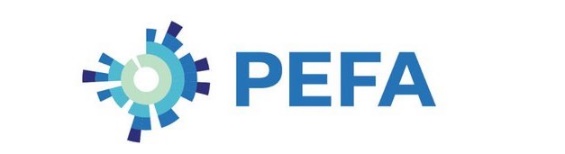 PROGRAMA DE GASTO PÚBLICO Y RENDICIÓN DE CUENTASMejorar la gestión de las finanzas públicas.Apoyar el desarrollo sostenible.www.pefa.orgModelo de informe PEFATercera edición Revisado el 15 de septiembre de 2023 A continuación, se presenta el modelo completo para elaborar el informe PEFA.Las orientaciones para ayudar a los evaluadores a preparar el informe se presentan en letra cursiva roja. Dicha información no forma parte de la estructura del informe final. 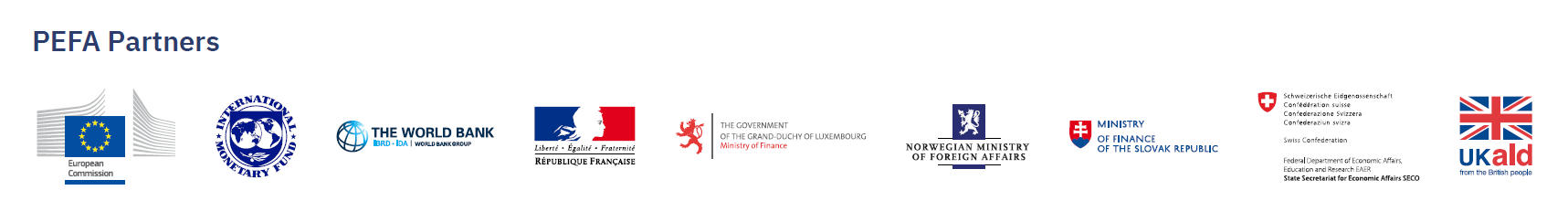 [PORTADA: EL INFORME DE EVALUACIÓN PUEDE INCLUIR UNA BANDERA U OTRO EMBLEMA EN LA PORTADA, ASÍ COMO LOS LOGOTIPOS DE LOS ORGANISMOS DE FINANCIAMIENTO]PAÍS INFORME DE EVALUACIÓN DE DESEMPEÑO DEL PROGRAMA DE GASTO PÚBLICO Y RENDICIÓN DE CUENTAS (PEFA)Fecha Versión del informeLogotipo del PEFA Check (si cumple los requisitos)Ratificación PEFA CHECKSi el informe reúne los requisitos, la ratificación PEFA CHECK proporcionada por el Secretariado PEFA se insertará aquí como certificación de página completa, antes de la sección sobre gestión de la evaluación y control de calidad.xxxPEFA CHECK, GESTIÓN DE LA EVALUACIÓN Y CONTROL DE CALIDAD XXX A continuación de la sección sobre gestión de la evaluación y control de calidad se incluye el índice y la lista de abreviaturas. ÍndiceSiglas y abreviaturasMetodologíaEn esta sección se presentan brevemente los principales elementos de la metodología aplicada durante la evaluación PEFA. Tipo de evaluación: XXX Aquí se deberá indicar si se trata de: (i) un ejercicio inicial o sucesivo, y la versión del Marco PEFA que se ha utilizado; (ii) una autoevaluación o evaluación conjunta, y (iii) una evaluación independiente o si está combinada con una o más evaluaciones de un nivel de gobierno diferente, una o dos evaluaciones en las que se utilizan marcos complementarios del PEFA, o algún otro trabajo analítico. Número de indicadores utilizados: XXX Aquí se deberá especificar cuántos indicadores de desempeño de la versión del Marco PEFA se utilizaron y, si corresponde, se deberá explicar claramente por qué una dimensión o un indicador específicos no se consideran aplicables o por qué no se utilizan. En este último caso, el indicador que no se utiliza normalmente se debería haber identificado, explicado y acordado en la etapa de la nota conceptual o los términos de referencia.Cronograma/fechas de la misión: XXX El cronograma de la evaluación debe estar claramente definido.Ejercicios abarcados: XXX Se deberá especificar cuáles son los últimos tres ejercicios fiscales finalizados que se tuvieron en cuenta en la evaluación, y mencionar con claridad si se realizaron auditorías de esos ejercicios. Fecha de corte: XXX La fecha de corte es la última fecha para la cual se tuvieron en cuenta los datos incluidos en la evaluación. Es fundamental para identificar el “último ejercicio fiscal finalizado” y los “últimos tres ejercicios fiscales finalizados” que se mencionan en muchas dimensiones, y es además la fecha clave para analizar las circunstancias vigentes “en el momento de la evaluación”, a la que se hace referencia en algunas dimensiones. Por otro lado, los datos útiles que se reciban hasta la fecha en que se envíe el informe para su diagramación final y su publicación deberán mencionarse en notas a pie de página, donde también se debe indicar claramente que esta información tardía no ha afectado la calificación.Cobertura: XXX Alude al nivel del gobierno al que se refiere el informe, generalmente el gobierno central o un gobierno subnacional. En el informe se especificará en mayor detalle la cobertura de la evaluación explicando qué unidades institucionales (por ejemplo, entidades presupuestarias y extrapresupuestarias) y qué operaciones se analizan y cuáles no. La demarcación de los límites del gobierno evaluado se efectúa tanto en relación con otros niveles de gobierno como con otras partes del sector gubernamental general; por ejemplo, las unidades institucionales que no forman parte del gobierno central, como las empresas o corporaciones públicas. En la definición de la cobertura aplicable a cada indicador se deberá explicar y fundamentar toda desviación respecto de la cobertura del gobierno central o de un gobierno subnacional. En particular, se especificará la cobertura de los fondos de seguridad social, los fondos soberanos y los instrumentos de financiamiento estructurado, como las alianzas público-privadas. La definición de la cobertura de la evaluación será congruente con la descripción de las unidades institucionales y las operaciones fiscales, conforme se establece en las subsecciones 1.1 y 1.2 del informe.Fuentes de información: XXX El equipo de evaluación deberá obtener información de los funcionarios de todos los organismos financieros centrales, así como de las diversas entidades presupuestarias y otras unidades institucionales. Con el fin de obtener una muestra razonable de las instituciones relevantes en el marco de los recursos limitados del equipo de evaluación, las unidades respecto de las cuales se recabará información deben seleccionarse en forma independiente para cada indicador. La base para seleccionar las entidades del gobierno de las cuales se obtiene información se especifica con frecuencia en las orientaciones correspondientes a cada indicador. Las entidades del gobierno seleccionadas para cada indicador se deben describir en el informe en la parte narrativa del indicador correspondiente, junto con el método empleado para seleccionar una muestra, cuando sea pertinente.En esta sección del informe también se describen las otras fuentes de información utilizadas para la evaluación, que pueden incluir las siguientes: documentos obtenidos de representantes de otros niveles del gobierno, empresas o corporaciones públicas, el sector privado, organizaciones no gubernamentales, instituciones de financiamiento externo y asociados para el desarrollo, así como entrevistas con dichos representantes. Estas últimas fuentes serán particularmente útiles para corroborar la evidencia proporcionada por las entidades gubernamentales. En el anexo 3 del informe, se debe incluir una lista completa de las personas entrevistadas y una lista de las fuentes de información utilizadas. Se recomienda enumerar las fuentes de información por indicador. Véanse ejemplos de cómo presentar la información en el anexo 3A: “Lista de encuestas y estudios analíticos conexos”; el anexo 3B: “Lista de personas entrevistadas y que brindaron información sobre el desempeño de la GFP”, y el anexo 3 C: “Fuentes de información por indicador”. Ejercicio fiscal del país: XXXTipo de cambio: XXX Aquí se debe especificar la unidad monetaria utilizada en el país y el tipo de cambio con respecto al dólar estadounidense o el euro vigente en la fecha pertinente.Resumen ejecutivoEl objetivo del resumen ejecutivo es ofrecer una descripción general integrada y estratégica de las conclusiones del informe. Abarca el impacto de la GFP en tres resultados fiscales y presupuestarios: el logro de la disciplina fiscal agregada, la asignación estratégica de recursos y la prestación eficiente de servicios públicos. Asimismo, contiene los principales cambios observados en el desempeño desde una evaluación anterior existente.La extensión sugerida para esta sección es de tres páginas de texto más un máximo de dos páginas de gráficos. Además, la sección debe incluir un cuadro, de no más de una página, con la reseña de las calificaciones de cada uno de los indicadores PEFA (véase el cuadro 1: “Reseña de las calificaciones de los indicadores PEFA”). En el sitio web del PEFA se pueden encontrar hojas de trabajo que ayudan a elaborar la reseña de las calificaciones y los gráficos automatizados que deben utilizarse en el informe.En el resumen ejecutivo se debe presentar una sinopsis de la información, los datos y análisis clave expuestos en las secciones 1 - 5 del informe. Debe incluir lo siguiente:Finalidad y gestiónXXX Breve explicación del motivo principal de la evaluación y de su relación con el programa de reforma de la GFP. Principales fortalezas y debilidades de los sistemas de GFP en el país XXXX Breve descripción de las principales conclusiones de la evaluación, en la cual se hace referencia a las fortalezas y debilidades más importantes (hasta un máximo de cinco en cada caso).Gráfico 1: Resumen de las calificaciones del PEFA, por indicador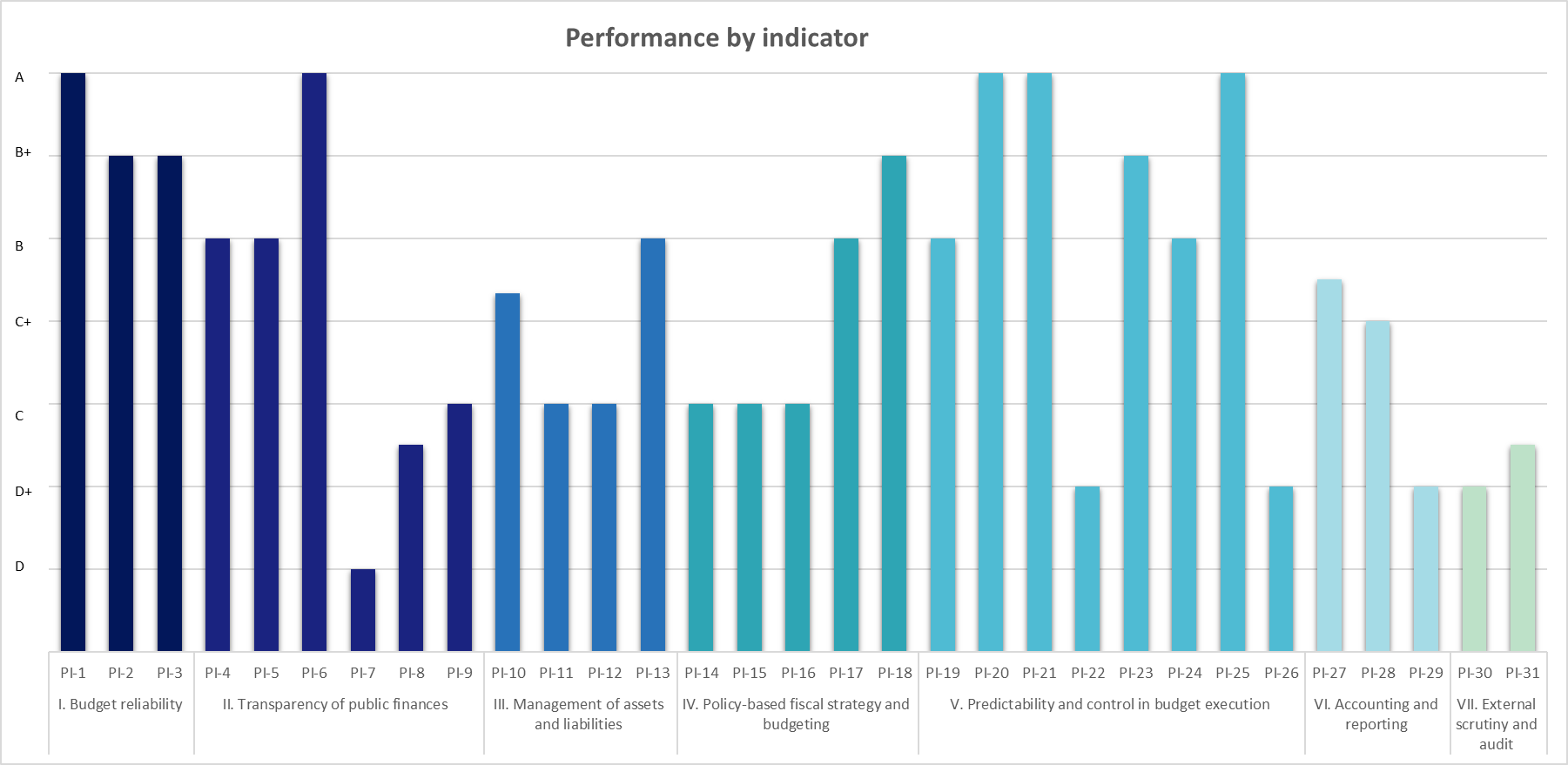 Impacto del desempeño de la GFP en los resultados presupuestarios y fiscalesXXX Explicación de la manera en que los sistemas de GFP afectan los tres resultados fiscales y presupuestarios principales. Aquí se debe tener en cuenta la estructura económica, política y administrativa específica del país y poner de relieve las principales fortalezas y debilidades identificadas en el informe que probablemente incidirán en el desempeño de la GFP.Cambios en el desempeño desde la evaluación PEFA anterior (si corresponde)XXX Resumen de los principales cambios en el desempeño desde la evaluación PEFA anterior. Este resumen también se estructura en consonancia con los siete pilares y los tres resultados fiscales y presupuestarios principales.Gráfico 2: Comparación a lo largo del tiempo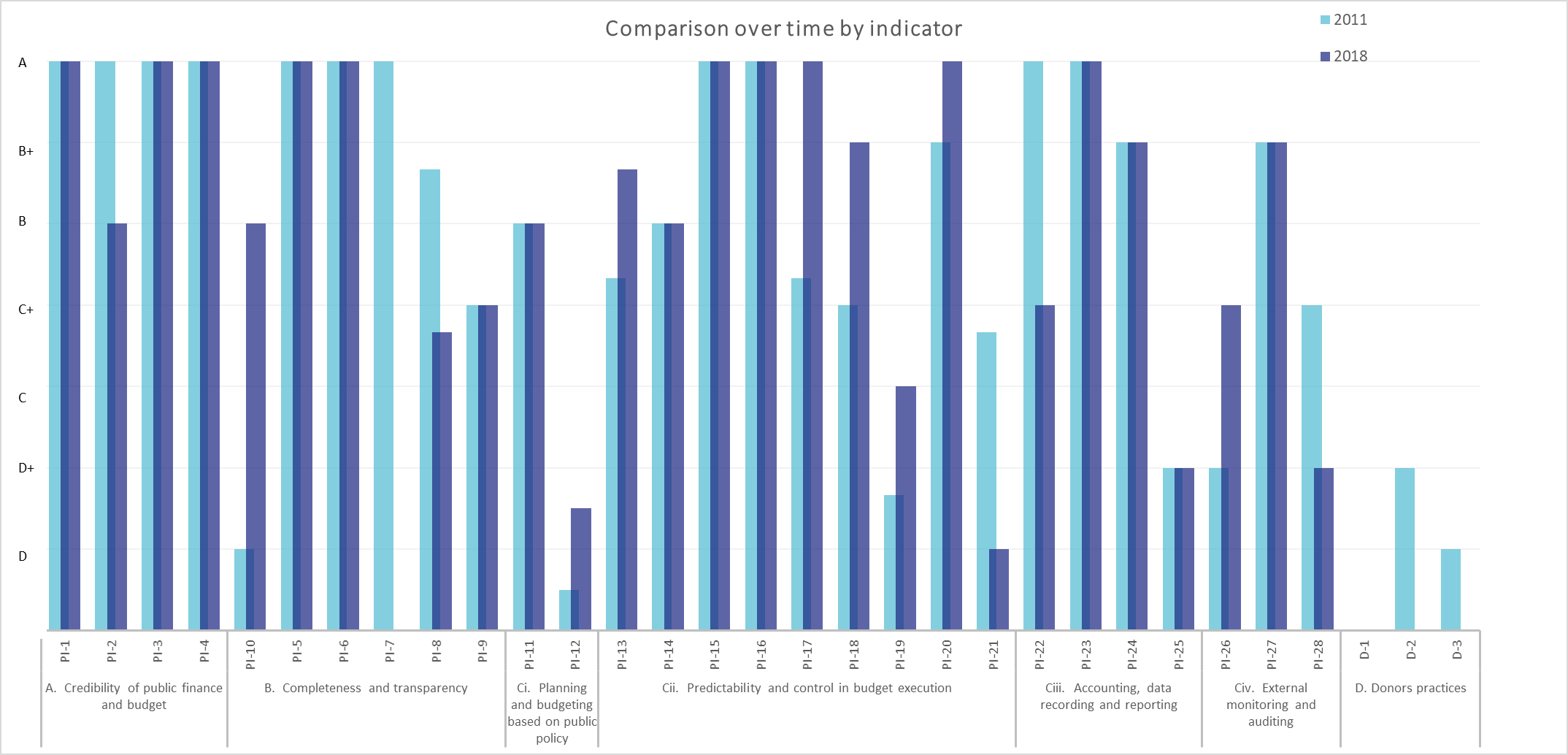 Cuadro 1: Reseña de las calificaciones de los indicadores PEFA En este cuadro, “Inserte...” deberá reemplazarse por la calificación correspondiente (cuando esté indicado). Cuando se indican las calificaciones aquí, estas se reflejarán automáticamente en el cuadro resumido de calificaciones de cada indicador y en el anexo 1. Si se ajusta una calificación en cualquiera de estos cuadros, el cambio se reflejará automáticamente en otros cuadros relacionados. Esto solo funciona si no se quita la vinculación XML que subyace a la automatización. Contexto de la GFP en el país XXXX El objetivo de esta sección es brindar información sobre las características fundamentales de la GFP en el país. La extensión sugerida para esta sección es de 6 a 10 páginas. Reseña financieraXXX En esta subsección se describe la estructura del sector público en general y del gobierno central en términos del número de instituciones involucradas y la importancia financiera de cada segmento. La información puede obtenerse de varias fuentes, como las estadísticas financieras del gobierno, las cuentas consolidadas del gobierno y las estadísticas o cuentas de instituciones individuales. Los datos deben corresponder al último ejercicio fiscal finalizado. La información sirve como base para comprender la cobertura y los límites de la evaluación indicados en la sección 1.3 del informe. También permite explicar la importancia relativa de los diferentes segmentos del sector público para el análisis de las secciones 2 y 3.CUADRO 1.1: Estructura del sector público (número de entidades y volumen financiero)1/ Dependiendo del control de la gestión y los mecanismos de financiamiento, un fondo de seguridad social es una entidad del sector público que puede formar parte de un nivel de gobierno concreto o clasificarse como subsector independiente del sector público (véase el párrafo 2.78 del Manual de estadísticas de finanzas públicas de 2014).2/ El “Gobierno central presupuestario” comprende todas las entidades del gobierno central incluidas en el presupuesto del gobierno central.En esta sección se incluye un breve comentario sobre las principales tendencias de la disciplina fiscal agregada registradas en los últimos tres ejercicios.CUADRO 1.2: Datos fiscales agregadosEl cuadro debe mostrar los totales generales para el sector del Gobierno central. Si solo se incluyen datos presupuestarios, se debe mencionar ese aspecto específicamente.CUADRO 1.3: Estructura financiera del gobierno central: Gasto real (en unidades monetarias)1/ Cuando se disponga de esta cifra, debe ser el total consolidado, aunque se puede usar otro método de agregación (con la explicación correspondiente). Mecanismos institucionales para la GFPEn esta subsección se describen las responsabilidades de las principales entidades que intervienen en la GFP, incluidas las que forman parte de los distintos poderes del Estado (Ejecutivo, Legislativo y Judicial), los diferentes niveles de gobierno (central y subnacionales) y las entidades extrapresupuestarias (cuando sea pertinente y con referencias a los datos sobre la importancia relativa de los diferentes segmentos del sector público, tal como se indica en la subsección 2.3). Se incluye información adicional sobre las responsabilidades generales de GFP distribuidas entre los organismos financieros centrales (como el Ministerio de Finanzas, el Ministerio de Planificación Económica, la dirección de ingresos, el banco central, la entidad fiscalizadora superior, etc.) y entre el Ministerio de Finanzas y los demás ministerios. Asimismo, se describen la estructura organizativa y las responsabilidades institucionales del Ministerio de Finanzas y, en caso de disponer de un organigrama, se lo incluye en un anexo. Se mencionan también todos los cambios recientes en la distribución de estas responsabilidades.En particular, se dedica especial atención a las estructuras institucionales que se han establecido como parte del marco de control interno, incluidas sus respectivas funciones y responsabilidades.En esta subsección también se debe destacar:El grado de centralización del sistema de GFP.El volumen de ingresos reservados para un fin específico o entidades extrapresupuestarias.El tipo de control que ejercen los órganos de supervisión externa. Marco jurídico y reglamentario para la GFPXXX En el informe se enumeran y resumen las leyes y los reglamentos que determinan la estructura y guían el funcionamiento del sistema de GFP. Normalmente, el punto de partida de este análisis es la Constitución del país. En esta subsección se explica la distinción entre los diferentes poderes del Estado (Legislativo, Ejecutivo y Judicial), los fundamentos jurídicos de los diferentes niveles de gobierno (central, estatal, municipal, etc.) y otras estructuras organizativas, como las entidades extrapresupuestarias y las empresas y corporaciones públicas. También se describen las principales leyes que rigen la GFP y el grado de integración o fragmentación de la legislación que cubre distintos aspectos de la GFP, como la gestión presupuestaria, recaudación de ingresos, gestión de las inversiones y deuda pública, las adquisiciones, la contabilidad, supervisión externa, etc., y se subrayan las disposiciones importantes específicas del país. Cuando corresponde, se incluye una breve descripción de las modificaciones incorporadas recientemente en el marco jurídico.XXX En una subsección se debe también describir el marco jurídico y reglamentario establecido para el funcionamiento del sistema de control interno. De acuerdo con las normas internacionales, el control interno es un proceso integral diseñado para abordar los riesgos y ofrecer garantías razonables de que, en el cumplimiento de la misión de la entidad, se lograrán los siguientes objetivos generales: (i) la ejecución de las operaciones de manera ordenada, ética, económica, eficiente y eficaz; (ii) el cumplimiento de las obligaciones de rendición de cuentas; (iii) el cumplimiento de las leyes y los reglamentos aplicables, y (iv) la protección de los recursos frente a las pérdidas, las malversaciones y los daños.Para alcanzar estos objetivos generales, el sistema de control interno debe constar de cinco componentes interrelacionados: entorno de control, evaluación del riesgo, actividades de control, información y comunicación, y seguimiento. Este enfoque integrado está diseñado para que las entidades públicas establezcan controles eficaces adaptados a sus objetivos y riesgos, y sienta las bases que permiten describir y evaluar el control interno. La descripción de las políticas y el marco jurídico y reglamentario establecido para el control interno que se incluya en esta subsección debe referirse a cada uno de esos cinco componentes.Esta descripción debe ir precedida por la información incluida en la sección 1.2 acerca de la estructura institucional que respalda la implementación del sistema de control interno. En la sección 3.2 se ofrece una indicación general de la eficacia del marco de control interno. Esa sección se basa tanto en esta subsección como en las actividades de control incluidas en las evaluaciones de los indicadores de desempeño. Por lo tanto, las subsecciones 1.2 y 1.3 deben contener una descripción del diseño del marco de control interno y en la sección 3.2 se debe evaluar si este opera de manera eficaz para alcanzar los objetivos previstos.XXX También se explican todas las disposiciones legales y estructuras institucionales para la participación del público en la gestión del presupuesto, una actividad complementaria del papel del Poder Legislativo como representante de los intereses de los ciudadanos. De no existir tales disposiciones legales o estructuras institucionales, esto deberá señalarse en el informe. Cuadro 1.4: Principales leyes y reglamentos referidos a la GFP Proceso de reforma de la GFPXXX En esta sección se presenta una reseña del enfoque general adoptado por el gobierno para la reforma de la GFP, en la que se debe hacer referencia a la existencia, los orígenes y la estructura de un programa de reforma de la GFP o cualquier enfoque alternativo utilizado, como iniciativas de reforma y desarrollo de la capacidad paralelas, independientes o específicas de una institución. También se describen las principales prioridades del país en el área de la GFP y los avances en el fortalecimiento del sistema de GFP.Análisis detallado del desempeño de la GFPEl objetivo de esta sección es evaluar los elementos clave del sistema de GFP reflejados en los pilares, los indicadores y las dimensiones. No hay una longitud específica recomendada para esta sección. La parte narrativa debe centrarse en la descripción de la situación, y se deben proporcionar solo las evidencias pertinentes para respaldar la calificación.La estructura de esta sección se basa en los siete pilares, a saber: Pilar 1: Confiabilidad del presupuestoPilar 2: Transparencia de las finanzas públicasPilar 3: Gestión de activos y pasivosPilar 4: Estrategia fiscal y presupuestación basadas en políticasPilar 5: Previsibilidad y control de la ejecución presupuestariaPilar 6: Contabilidad y presentación de informesPilar 7: Escrutinio y auditoría externosEn cada subsección se analizan las conclusiones referidas a cada pilar y cada indicador pertinente. Por ejemplo, la subsección sobre transparencia de las finanzas públicas se centra en los indicadores ID-4 a ID-9. La información se presenta en el mismo orden numérico que los indicadores. Para cada pilar se presentarán los siguientes elementos:Qué mide el pilar: Este es un texto estandarizado que sirve para informar a los nuevos usuarios del informe sobre el tema que se evalúa mediante el pilar. Desempeño general: Aquí se deben analizar brevemente las principales fortalezas y debilidades de la GFP identificadas mediante los indicadores de desempeño de los pilares. Cuando corresponda, en la parte narrativa de cada pilar se deberá destacar cualquier mejora o deterioro del desempeño general que se haya producido entre el período evaluado y la evaluación anterior. También se deben señalar los vínculos entre las principales fortalezas y debilidades del pilar y las iniciativas de reforma específicas emprendidas o previstas. El análisis deberá captar la interdependencia entre los indicadores dentro de cada pilar. Asimismo, se deben examinar los nexos entre los indicadores de los pilares a fin de explicar cómo el desempeño de ciertas funciones depende del cumplimiento de otras (véase la matriz incluida debajo de cada pilar: “Interdependencia entre los indicadores”).El análisis se resumirá utilizando un gráfico.Desempeño detallado correspondiente a cada indicador dentro del pilar específico (véanse los indicadores y las dimensiones más abajo). La información sobre cada indicador de desempeño se presenta por separado e incluye la evaluación de los elementos que se describen a continuación: Qué mide el ID: Este es un texto estandarizado que sirve para informar a los nuevos usuarios del informe sobre el tema que se evalúa mediante el indicador. Para cada indicador de desempeño, se citará brevemente la descripción proporcionada en el Marco PEFA. También se deben incluir detalles estandarizados de la cobertura institucional y el alcance en lo que respecta a los períodos para los que se evalúa el desempeño.Notas metodológicas: Cuando corresponda, deberá explicarse el uso del muestreo haciendo referencia a las orientaciones sobre los indicadores en las que se contempla dicha opción. En el informe también se debe indicar toda divergencia con respecto a las orientaciones o los problemas con la disponibilidad y confiabilidad de los datos.Cuadro resumido de las calificaciones: Los evaluadores deberán insertar el cuadro correspondiente al tipo de evaluación (sucesiva o inicial) y borrar el otro.En el cuadro se debe incluir un resumen del desempeño real en relación con los requisitos de las calificaciones de cada dimensión.Para facilitar la coherencia interna al completar el informe PEFA, cada cuadro resumido de la sección 2 se vincula automáticamente con los indicadores y las dimensiones correspondientes del cuadro de calificaciones que figura en el resumen ejecutivo y en el anexo 1. Los evaluadores deberán reemplazar “Inserte...” por la calificación correspondiente (cuando esté indicado). Cuando ingresen las calificaciones en el cuadro resumido correspondiente a cada indicador, estas calificaciones se reflejarán automáticamente en el cuadro resumido de las calificaciones que figura en el resumen ejecutivo y en el anexo 1. Si los evaluadores modifican una calificación en cualquiera de estos cuadros, la modificación se verá automáticamente reflejada en los otros cuadros relacionados. Del mismo modo, cuando los evaluadores redacten el resumen con el que justifican las calificaciones en el cuadro resumido correspondiente a cada indicador, dicho resumen se reflejará automáticamente en el anexo 1. Descripción detallada del sistema de GFP del país en relación con el indicador de desempeño evaluado: En esta subsección se deben describir los mecanismos institucionales y organizativos, y la legislación correspondiente al tema evaluado por el indicador. Actividades de reforma recientes o en curso: Las actividades pertinentes para el indicador incluyen las reformas:Que puedan haber repercutido ya en el desempeño;Que se hayan llevado a cabo, pero de cuyo impacto aún no se disponga de evidencias, oQue comenzarán a implementarse en el período en el que se realiza la evaluación.El informe no intenta evaluar la pertinencia o el éxito de la reforma, sino que se limita a señalar las posibles conexiones entre el desempeño y la reforma. Las referencias a los planes de reforma del gobierno o la descripción de las condiciones existentes acordadas por los asociados para el desarrollo (es decir, las medidas de reforma que aún no se han implementado) no se consideran pruebas suficientes para demostrar la situación de los esfuerzos de reforma o sus avances.Desempeño detallado en cada dimensión dentro del indicador específico (véanse las dimensiones más abajo). En cada dimensión se debería analizar la evaluación de los elementos que se describen a continuación: Nivel de desempeño y evidencias para la calificación: Para cada dimensión, los evaluadores deberán centrarse en el análisis del desempeño en relación con los criterios del PEFA. El texto permite comprender claramente el desempeño real de cada una de las dimensiones de la GFP captadas por los indicadores y el fundamento de la calificación que se le asigna. Cada dimensión del indicador se analiza en el texto y se considera de modo tal que se pueda comprender la calificación específica (A, B, C o D) asignada a la dimensión. En el informe se indica la evidencia real, incluidos los datos cuantitativos, que sirve de respaldo a la evaluación. En la medida de lo posible, la información debe ser específica, por ejemplo, en términos de cantidades, fechas y períodos. Cuando corresponda, las evidencias utilizadas para determinar la calificación deberán presentarse en los cuadros obligatorios y describirse en mayor detalle en la parte narrativa. Los cuadros deben utilizarse para respaldar las calificaciones asignadas. No reemplazan la parte narrativa, que sigue siendo obligatoria. Todos los cuadros que figuran en la sección 2 del modelo de informe son obligatorios, salvo indicación en contrario. Se debe dejar constancia de todo problema de puntualidad o confiabilidad de la información o las evidencias. Si no se ha obtenido información suficiente sobre todos los aspectos de un indicador o alguna de sus dimensiones, se debe dejar constancia expresa. Los evaluadores deberán centrarse en el análisis del desempeño en relación con los criterios del PEFA. Cuando corresponda, las evidencias utilizadas para determinar la calificación deberán presentarse en los cuadros obligatorios y describirse en mayor detalle en la parte narrativa. Los cuadros deben utilizarse para respaldar las calificaciones asignadas. No reemplazan la parte narrativa, que sigue siendo obligatoria. Todos los cuadros de la sección 2 son obligatorios, salvo indicación en contrario.Cambio en el desempeño desde una evaluación PEFA anterior: En los casos en que se haya realizado una evaluación PEFA anterior, se debe informar sobre los cambios en el desempeño producidos a lo largo del tiempo en cada dimensión. Esto tiene por objeto captar los aspectos dinámicos del proceso de reforma y el desarrollo de la capacidad en el país manteniendo a la vez el suficiente rigor al evaluar los cambios en curso. Brindar información sobre los cambios en el desempeño a lo largo del tiempo entraña lo siguiente:Presentar las evidencias que respaldan la calificación de cada dimensión e indicador en comparación con la calificación anterior;Subrayar las dificultades de comparabilidad con la evaluación anterior, como las diferencias de cobertura, los cambios de las definiciones relacionadas con el tema, las diferencias en la interpretación de los datos, etc., con el fin de revelar totalmente el nivel de solidez de las evidencias del cambio;Explicar los cambios en el desempeño que, si bien, no se reflejan en una modificación de la calificación, de todos modos, se han comprobado. Esto puede incluir un cambio en el desempeño respecto de uno o más de los requisitos para la calificación de una dimensión, o el hecho de que tal vez no ha cambiado la calificación general del indicador, aunque se haya asignado una calificación diferente a una o más de sus dimensiones.Esta subsección debe completarse únicamente cuando tanto en la evaluación anterior como en la actual se haya utilizado el Marco PEFA 2016. Para los casos en que se lleve adelante una evaluación según el Marco PEFA 2016 y en la anterior se haya utilizado la versión de 2011 o de 2005, se deberán consultar las pautas para presentar información sobre los cambios en el desempeño en el PEFA 2016 con respecto a evaluaciones anteriores en las que se aplicó el PEFA 2005 o 2011, disponibles en www.pefa.org.Para completar la sección 2, los evaluadores deberán seguir las orientaciones adicionales que se incluyen en:el Marco PEFA; el volumen II del Manual PEFA: Guía para la aplicación práctica de las evaluaciones PEFA. Para cada indicador se presentan orientaciones sobre la medición tanto a nivel del indicador como de las dimensiones, y algunos elementos se refieren a la parte narrativa.A continuación, se muestran los códigos de colores para las calificaciones, que pueden utilizarse en todo el informe:PILAR I: Confiabilidad del presupuesto¿Qué mide el pilar I? El presupuesto público es realista y se aplica según lo previsto. Esto se mide comparando los ingresos y los gastos reales (los resultados inmediatos del sistema de GFP) con el presupuesto aprobado originalmente.Desempeño general: Análisis de las principales fortalezas y debilidades Describa el desempeño general de los tres indicadores correspondientes a este pilar. Destaque las principales fortalezas y debilidades y, cuando corresponda, mencione otros informes de diagnóstico y análisis. Analice las interrelaciones con otros indicadores y pilares según se señala en el cuadro que figura a continuación. Incluya un gráfico que resuma el desempeño de los indicadores del pilar, como se muestra en el ejemplo siguiente.Cuadro del PILAR I: InterdependenciaGráfico del PILAR I: Confiabilidad del presupuesto (ejemplo)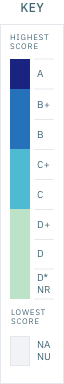 ID-1. Resultados del gasto agregado¿Qué mide el ID-1? Este indicador evalúa la medida en que el gasto presupuestario ejecutado a nivel agregado se ajusta al monto originalmente programado y aprobado, como se define y reporta en la documentación del presupuesto público y en los informes fiscales. Abarca al gobierno central presupuestario y se refiere a los últimos tres ejercicios fiscales finalizados. Notas metodológicas: Los datos fuente y los cálculos están disponibles en el anexo X (se especificará en el informe).La metodología para realizar los cálculos en esta dimensión se encuentra disponible en una hoja de cálculo en el sitio web del PEFA, www.pefa.org. En el anexo 5 se proporciona una copia del modelo: “Modelos de hoja de cálculo para los indicadores ID-1, ID-2 e ID-3”. La hoja de cálculo para las dimensiones ID-1.1, ID-2.1 e ID-2.3 (segunda pestaña) puede completarse como se describe en la hoja de cálculo correspondiente (primera pestaña). Los cálculos realizados deben incluirse en el informe de evaluación en forma de anexo. Cuadro resumido de las calificaciones: En caso de una evaluación sucesiva en la que se aplique el PEFA 2016OEn el caso de una evaluación inicial en la que se aplique el PEFA 2016Descripción detallada del sistema de GFP del país en relación con el indicador de desempeño evaluado:  xxxActividades de reforma recientes o en curso: xxxGasto agregadoNivel de desempeño y evidencias para la calificación:Cuadro 1.1: Resultados del gasto agregado (últimos tres ejercicios fiscales finalizados)Fuente de los datos: Especifique los detalles de las fuentes o los documentos. Indique la dirección del sitio web, cuando corresponda. xxxInserte una oración que justifique la calificación asignada.Además, se debe garantizar la congruencia con los montos totales de gastos presentados en:- El cuadro “Datos fiscales agregados” (sección 1);- El cuadro “Estructura financiera del gobierno central: Gasto real” (sección 1);- El ID-2.1, sin incluir las partidas para contingencias y los intereses; - El ID-2.2, sin incluir las partidas para contingencias;- Toda referencia al gasto agregado aprobado por el gobierno central presupuestario o a los resultados del gasto agregado utilizados en el informe PEFA, en particular para evaluar la materialidad.Cambio en el desempeño desde una evaluación PEFA anterior: xxxID-2. Resultados en la composición del gasto¿Qué mide el ID-2? Este indicador evalúa la medida en que las reasignaciones entre las principales categorías presupuestarias durante la ejecución del presupuesto han contribuido a la varianza en la composición del gasto. Abarca al gobierno central presupuestario y se refiere a los últimos tres ejercicios fiscales finalizados. Utiliza el método M1 (vínculo más débil) para determinar la calificación global.Notas metodológicas: Los datos fuente y los cálculos están disponibles en el anexo X (se especificará en el informe).Para calcular el ID-2.1, el ID-2.3 (ambos en la segunda pestaña) y el ID-2.2 (en la tercera pestaña) se utiliza la misma hoja de cálculo automatizada que para el ID-1. Los cálculos deben incluirse en el informe de evaluación en forma de anexo. Cuadro resumido de las calificaciones: En caso de una evaluación sucesiva en la que se aplique el PEFA 2016OEn el caso de una evaluación inicial en la que se aplique el PEFA 2016Descripción detallada del sistema de GFP del país en relación con el indicador de desempeño evaluado:  xxxActividades de reforma recientes o en curso: xxx2.1. Resultados en la composición del gasto por la clasificación funcionalNivel de desempeño y evidencias para la calificación:Cuadro 2.1: Resultados en la composición del gasto respecto del presupuesto original aprobado, según la clasificación programática, administrativa o funcional (últimos tres ejercicios fiscales finalizados)Fuente de los datos: Especifique los detalles de las fuentes o los documentos. Indique la dirección del sitio web, cuando corresponda. xxxInserte una oración que justifique la calificación asignada.Se debe garantizar la congruencia con los montos totales de gastos presentados en:- El cuadro “Datos fiscales agregados”;- El cuadro “Estructura financiera del gobierno central: Gasto real”;- El ID-1.1, sin incluir las partidas para contingencias y los intereses;- El ID-2.2, sin incluir las partidas para contingencias;- Toda referencia al gasto agregado aprobado por el gobierno central presupuestario o a los resultados del gasto agregado utilizados en el informe PEFA, en particular para evaluar la materialidad.Cambio en el desempeño desde una evaluación PEFA anterior: xxx2.2. Resultados en la composición del gasto por la clasificación económicaNivel de desempeño y evidencias para la calificación:Cuadro 2.2: Resultados en la composición del gasto respecto del presupuesto original aprobado, según la clasificación económica (últimos tres ejercicios fiscales finalizados)Fuente de los datos: Especifique los detalles de las fuentes o los documentos. Indique la dirección del sitio web, cuando corresponda.xxxInserte una oración que justifique la calificación asignada.Se debe garantizar la congruencia con los montos totales de gastos presentados en:- El cuadro “Datos fiscales agregados”;- El cuadro “Estructura financiera del gobierno central: Gasto real”;- El ID-1.1, sin incluir las partidas para contingencias;- El ID-2.1, sin incluir las partidas para contingencias y los intereses;- Toda referencia al gasto agregado aprobado por el gobierno central presupuestario o a los resultados del gasto agregado utilizados en el informe PEFA, en particular para evaluar la materialidad. Cambio en el desempeño desde una evaluación PEFA anterior: xxx2.3. Gasto con cargo a reservas para contingenciasNivel de desempeño y evidencias para la calificación:Cuadro 2.3: Gasto con cargo a reservas para contingencias (últimos tres ejercicios fiscales finalizados)Fuente de los datos: Especifique los detalles de las fuentes o los documentos. Indique la dirección del sitio web, cuando corresponda.xxxInserte una oración que justifique la calificación asignada.ID-3. Resultados de los ingresos agregados¿Qué mide el ID-3? Este indicador mide la variación en los ingresos entre el presupuesto aprobado originalmente y el monto efectivamente ejecutado al cierre del ejercicio. Abarca al gobierno central presupuestario y se refiere a los últimos tres ejercicios fiscales finalizados. Utiliza el método M2 (promedio) para determinar la calificación global.Notas metodológicas: Los datos fuente y los cálculos están disponibles en el anexo X (se especificará en el informe).La metodología para calcular las dimensiones de este indicador se encuentra disponible en una hoja de cálculo en el sitio web del PEFA, www.pefa.org. Los cálculos correspondientes al indicador deben incluirse en el informe de evaluación en forma de anexo. En el anexo 5 se proporciona un modelo: “Modelos de hoja de cálculo para los indicadores ID-1, ID-2 e ID-3”. Cuadro resumido de las calificaciones: En caso de una evaluación sucesiva en la que se aplique el PEFA 2016OEn el caso de una evaluación inicial en la que se aplique el PEFA 2016Descripción detallada del sistema de GFP del país en relación con el indicador de desempeño evaluado: xxxActividades de reforma recientes o en curso: xxx3.1. Ingresos efectivos agregados Nivel de desempeño y evidencias para la calificación:Cuadro 3.1: Ingresos efectivos agregados (últimos tres ejercicios fiscales finalizados)Fuente de los datos: Especifique los detalles de las fuentes o los documentos. Indique la dirección del sitio web, cuando corresponda. xxxInserte una oración que justifique la calificación asignada.Se debe garantizar la congruencia con los montos totales de ingresos presentados en:- El cuadro “Datos fiscales agregados”;- El ID-3.2;- El ID-19;- El ID-20;- Toda referencia a los ingresos efectivos aprobados por el gobierno central presupuestario o a los ingresos efectivos agregados utilizados en el informe PEFA, en particular para evaluar la materialidad.Cambio en el desempeño desde una evaluación PEFA anterior: xxx3.2. Resultados en la composición de los ingresos Nivel de desempeño y evidencias para la calificación:Cuadro 3.2: Resultados en la composición de los ingresos respecto del presupuesto aprobado originalmente (últimos tres ejercicios fiscales finalizados) Fuente de los datos: Especifique los detalles de las fuentes o los documentos. Indique la dirección del sitio web, cuando corresponda. xxxInserte una oración que justifique la calificación asignada.Cambio en el desempeño desde una evaluación PEFA anterior: xxxPILAR II: Transparencia de las finanzas públicas¿Qué mide el pilar II? Verifica que la información sobre la gestión de las finanzas públicas sea completa, coherente y accesible para los usuarios. Esto se logra mediante una clasificación integral del presupuesto, la transparencia de todos los ingresos y gastos públicos (incluidas las transferencias intergubernamentales), la publicación de información sobre el desempeño en la prestación de servicios, y el fácil acceso a la documentación fiscal y sobre el presupuesto.Desempeño general: Análisis de las principales fortalezas y debilidades de la GFP Describa el desempeño general de los seis indicadores correspondientes a este pilar. Destaque las principales fortalezas y debilidades y, cuando corresponda, mencione otros informes de diagnóstico y análisis. Analice las interrelaciones con otros indicadores y pilares según se señala en el cuadro que figura a continuación. Incluya un gráfico que resuma el desempeño de los indicadores del pilar, como se muestra en el ejemplo siguiente.Cuadro del PILAR II: InterdependenciaGráfico del PILAR II: Transparencia de las finanzas públicas (ejemplo)ID-4. Clasificación del presupuesto¿Qué mide el ID-4? Este indicador evalúa el nivel de congruencia de la clasificación del presupuesto y del catálogo de cuentas del gobierno con las normas internacionales. Abarca al gobierno central presupuestario y se refiere al último ejercicio fiscal finalizado.Notas metodológicas: XXXCuadro resumido de las calificaciones: En caso de una evaluación sucesiva en la que se aplique el PEFA 2016OEn el caso de una evaluación inicial en la que se aplique el PEFA 2016Descripción detallada del sistema de GFP del país en relación con el indicador de desempeño evaluado:  xxxActividades de reforma recientes o en curso: xxx4.1. Clasificación del presupuesto Nivel de desempeño y evidencias para la calificación:xxxInserte una oración que justifique la calificación asignada.Cambio en el desempeño desde una evaluación PEFA anterior: xxxID-5. Documentación del presupuesto¿Qué mide el ID-5? Este indicador evalúa la integridad de la información proporcionada en la documentación del presupuesto anual, medida según una lista específica de elementos básicos y adicionales. Abarca al gobierno central presupuestario y se refiere al último presupuesto presentado al Poder Legislativo.Notas metodológicas: XXXCuadro resumido de las calificaciones: En caso de una evaluación sucesiva en la que se aplique el PEFA 2016En el caso de una evaluación inicial en la que se aplique el PEFA 2016Descripción detallada del sistema de GFP del país en relación con el indicador de desempeño evaluado:  xxxActividades de reforma recientes o en curso: xxx5.1. Documentación del presupuesto Nivel de desempeño y evidencias para la calificación: Cuadro 5.1: Documentación del presupuesto (último presupuesto presentado al Poder Legislativo)xxxInserte una oración que justifique la calificación asignada.Cambio en el desempeño desde una evaluación PEFA anterior: xxxID-6. Operaciones del gobierno central no incluidas en informes financieros¿Qué mide el ID-6? Este indicador evalúa la medida en que se da cuenta de los ingresos y gastos del gobierno que no se incluyen en los informes financieros del gobierno central. Abarca al gobierno central y se refiere al último ejercicio fiscal finalizado. Utiliza el método M2 (promedio) para determinar la calificación global.Notas metodológicas: xxxCuadro resumido de las calificaciones: En caso de una evaluación sucesiva en la que se aplique el PEFA 2016OEn el caso de una evaluación inicial en la que se aplique el PEFA 2016Descripción detallada del sistema de GFP del país en relación con el indicador de desempeño evaluado: xxxActividades de reforma recientes o en curso: xxx6.1. Gasto no incluido en informes financierosNivel de desempeño y evidencias para la calificación: Cuadro 6.1: Gasto no incluido en informes financieros (último ejercicio fiscal finalizado)Fuente de los datos: Especifique los detalles de las fuentes o los documentos. Indique la dirección del sitio web, cuando corresponda. xxxInserte una oración que justifique la calificación asignada.Cambio en el desempeño desde una evaluación PEFA anterior: xxx6.2. Ingresos no incluidos en informes financierosNivel de desempeño y evidencias para la calificación:Cuadro 6.2: Ingresos no incluidos en informes financieros (último ejercicio fiscal finalizado)Fuente de los datos: Especifique los detalles de las fuentes o los documentos. Indique la dirección del sitio web, cuando corresponda. xxxInserte una oración que justifique la calificación asignada.Cambio en el desempeño desde una evaluación PEFA anterior: xxx6.3. Informes financieros de las entidades extrapresupuestariasNivel de desempeño y evidencias para la calificación:Cuadro 6.3: Informes financieros de las entidades extrapresupuestarias (último ejercicio fiscal finalizado)xxxInserte una oración que justifique la calificación asignada.Cambio en el desempeño desde una evaluación PEFA anterior: xxxID-7. Transferencias a los gobiernos subnacionales¿Qué mide el ID-7? Este indicador evalúa la transparencia y puntualidad de las transferencias del gobierno central a los gobiernos subnacionales con los que tiene relaciones financieras directas. Para la evaluación, se toma en cuenta la base sobre la que se definen y asignan estas transferencias y si los gobiernos subnacionales reciben oportunamente la información sobre las asignaciones que les corresponden para facilitar la planificación presupuestaria. Esto abarca al gobierno central y a los gobiernos subnacionales que mantuvieron relaciones financieras directas con el gobierno central durante el último ejercicio fiscal finalizado. Utiliza el método M2 (promedio) para determinar la calificación global.Notas metodológicas: xxxCuadro resumido de las calificaciones: En caso de una evaluación sucesiva en la que se aplique el PEFA 2016OEn el caso de una evaluación inicial en la que se aplique el PEFA 2016Descripción detallada del sistema de GFP del país en relación con el indicador de desempeño evaluado:  xxxActividades de reforma recientes o en curso: xxx7.1. Sistema de asignación de transferenciasNivel de desempeño y evidencias para la calificación:Cuadro 7.1: Sistema de asignación de transferencias (último ejercicio fiscal finalizado) Fuente de los datos: Especifique los detalles de las fuentes o los documentos. Indique la dirección del sitio web, cuando corresponda. xxxInserte una oración que justifique la calificación asignada.Cambio en el desempeño desde una evaluación PEFA anterior: xxx7.2. Puntualidad de la información sobre las transferenciasNivel de desempeño y evidencias para la calificación:Cuadro 7.2: Puntualidad de la información sobre las transferencias (último ejercicio fiscal finalizado) Fuente de los datos: Especifique los detalles de las fuentes o los documentos. Indique la dirección del sitio web, cuando corresponda. xxxInserte una oración que justifique la calificación asignada.Cambio en el desempeño desde una evaluación PEFA anterior: xxxID-8. Información de desempeño para la prestación de servicios¿Qué mide el ID-8? Este indicador examina la información sobre desempeño en la prestación de servicios que se incluye en el proyecto de presupuesto del Poder Ejecutivo o en su documentación soporte y en los informes de ejecución presupuestaria que se presentan al final del ejercicio. Asimismo, determina si se llevan a cabo auditorías o evaluaciones del desempeño, y evalúa la medida en que se recopila y registra la información sobre los recursos recibidos por las unidades responsables de la prestación de servicios. Abarca al gobierno central en las cuatro dimensiones, y, en el caso del ID-8.1, se refiere a los ID de productos y resultados previstos para el ejercicio siguiente; en el caso del ID-8.2, a los productos y resultados del último ejercicio fiscal finalizado, y, en el caso del ID-8.3 y el ID-8.4, a los últimos tres ejercicios fiscales finalizados. Utiliza el método M2 (promedio) para determinar la calificación global.Notas metodológicas:xxxCuadro resumido de las calificaciones: En caso de una evaluación sucesiva en la que se aplique el PEFA 2016OEn el caso de una evaluación inicial en la que se aplique el PEFA 2016Descripción detallada del sistema de GFP del país en relación con el indicador de desempeño evaluado: Para calibrar y evaluar la materialidad, debe incluirse el cuadro 8, que contiene la lista de ministerios y programas de prestación de servicios de acuerdo con las aclaraciones 8:7 y 8:8 (véase el volumen II, página 67). Los evaluadores deben tener en cuenta que los datos del cuadro 8 abarcan los montos presupuestados para el último presupuesto aprobado. Deben verificar (y comentar) que no haya cambios significativos en la porción relativa a los ministerios y a los programas de prestación de servicios desde el último presupuesto aprobado cuando el período para dicho presupuesto no sea el “próximo ejercicio fiscal”, como puede ocurrir si, dentro del período en cuestión, se produce un cambio en las disposiciones administrativas, modificaciones importantes en las políticas o perturbaciones económicas significativas.Cuadro 8: Información de desempeño para la prestación de servicios: Lista de ministerios (u otra unidad, según corresponda)Fuente de los datos: Especifique los detalles de las fuentes o los documentos. Indique la dirección del sitio web, cuando corresponda.Actividades de reforma recientes o en curso: xxx8.1. Programación del desempeño para la prestación de serviciosNivel de desempeño y evidencias para la calificación:Cuadro 8.1: Programación del desempeño (indicadores de desempeño, y productos y resultados previstos para el ejercicio siguiente)Fuente de los datos: Especifique los detalles de las fuentes o los documentos. Indique la dirección del sitio web, cuando corresponda. xxxInserte una oración que justifique la calificación asignada.Cambio en el desempeño desde una evaluación PEFA anterior: xxx8.2. Resultados de desempeño para la prestación de serviciosNivel de desempeño y evidencias para la calificación: Cuadro 8.2: Resultados de desempeño (productos y resultados del último ejercicio fiscal finalizado)Fuente de los datos: Especifique los detalles de las fuentes o los documentos. Indique la dirección del sitio web, cuando corresponda. xxxInserte una oración que justifique la calificación asignada.Cambio en el desempeño desde una evaluación PEFA anterior: xxx8.3. Recursos recibidos por las unidades responsables de la prestación de serviciosNivel de desempeño y evidencias para la calificación:xxxInserte una oración que justifique la calificación asignada.Cambio en el desempeño desde una evaluación PEFA anterior: xxx8.4. Evaluación del desempeño para la prestación de serviciosNivel de desempeño y evidencias para la calificación:Cuadro 8.4: Información sobre la evaluación del desempeño para la prestación de servicios (últimos tres ejercicios fiscales finalizados)Fuente de los datos: Especifique los detalles de las fuentes o los documentos. Indique la dirección del sitio web, cuando corresponda. xxxInserte una oración que justifique la calificación asignada.Cambio en el desempeño desde una evaluación PEFA anterior: xxxID-9. Acceso público a la información fiscal¿Qué mide el ID-9? Este indicador valora la integridad de la información fiscal de acceso público, tomando como parámetros de evaluación elementos específicos de información que se considera fundamental que se pongan a disposición del público. Abarca al gobierno central presupuestario y se refiere al último ejercicio fiscal finalizado.Notas metodológicas: xxxEn caso de una evaluación sucesiva en la que se aplique el PEFA 2016OEn el caso de una evaluación inicial en la que se aplique el PEFA 2016Descripción detallada del sistema de GFP del país en relación con el indicador de desempeño evaluado:  xxxActividades de reforma recientes o en curso: xxx9.1. Acceso público a la información fiscal Nivel de desempeño y evidencias para la calificación de la dimensiónCuadro 9.1: Documentación del presupuesto (último ejercicio fiscal finalizado)xxxInserte una oración que justifique la calificación asignada.Cambio en el desempeño desde una evaluación PEFA anterior: xxxPILAR III: Gestión de activos y pasivos¿Qué mide el pilar III? Una gestión eficaz de los activos y pasivos garantiza la optimización de los recursos que se destinan a las inversiones públicas, el registro y la gestión de los activos, la identificación de los riesgos fiscales, y la planificación prudente, la aprobación y el seguimiento de las deudas y garantías.Desempeño general: Análisis de las principales fortalezas y debilidades Describa el desempeño general de los cuatro indicadores correspondientes a este pilar. Destaque las principales fortalezas y debilidades y, cuando corresponda, mencione otros informes de diagnóstico y análisis. Analice las interrelaciones con otros indicadores y pilares según se señala en el cuadro que figura a continuación. Incluya un gráfico que resuma el desempeño de los indicadores del pilar, como se muestra en el ejemplo siguiente.Cuadro del PILAR III: InterdependenciaGráfico del PILAR III: Gestión de activos y pasivos (ejemplo)ID-10. Informe de riesgos fiscales¿Qué mide el ID-10? Este indicador evalúa la medida en que se reportan los riesgos fiscales que afectan al gobierno central. Los riesgos fiscales pueden derivarse de situaciones macroeconómicas adversas, la posición financiera de los gobiernos subnacionales o de las empresas y corporaciones públicas, y los pasivos contingentes de los programas y las actividades propias del gobierno central, incluidas las entidades extrapresupuestarias. También pueden ser ocasionados por otros riesgos —implícitos o externos—, como las fallas de mercado y los desastres naturales. Este indicador abarca a las empresas o corporaciones públicas controladas por el gobierno central en el caso del ID-10.1; las entidades de los gobiernos subnacionales que tienen relaciones fiscales directas con el gobierno central en el ID-10.2, y el gobierno central en el ID-10.3. En todos los casos, el período considerado es el último ejercicio fiscal finalizado. Utiliza el método M2 (promedio) para determinar la calificación global.Notas metodológicas: xxxCuadro resumido de las calificaciones: En caso de una evaluación sucesiva en la que se aplique el PEFA 2016OEn el caso de una evaluación inicial en la que se aplique el PEFA 2016Descripción detallada del sistema de GFP del país en relación con el indicador de desempeño evaluado:  xxxActividades de reforma recientes o en curso: xxx10.1. Seguimiento de las empresas o corporaciones públicasNivel de desempeño y evidencias para la calificación:Cuadro 10.1: Seguimiento de las empresas o corporaciones públicas (último ejercicio fiscal finalizado)Fuente de los datos: Especifique los detalles de las fuentes o los documentos. Indique la dirección del sitio web, cuando corresponda. xxxInserte una oración que justifique la calificación asignada.Cambio en el desempeño desde una evaluación PEFA anterior: xxx10.2. Seguimiento de los gobiernos subnacionales Nivel de desempeño y evidencias para la calificación:Cuadro 10.2: Seguimiento de los gobiernos subnacionales (último ejercicio fiscal finalizado)Fuente de los datos: Especifique los detalles de las fuentes o los documentos. Indique la dirección del sitio web, cuando corresponda. xxxInserte una oración que justifique la calificación asignada.Cambio en el desempeño desde una evaluación PEFA anterior: xxx10.3. Pasivos contingentes y otros riesgos fiscales Nivel de desempeño y evidencias para la calificación:xxxInserte una oración que justifique la calificación asignada.Cambio en el desempeño desde una evaluación PEFA anterior: xxxID-11. Gestión de la inversión pública¿Qué mide el ID-11? Este indicador evalúa la medida en que el gobierno realiza evaluaciones económicas, selecciona y hace proyecciones de los costos y el seguimiento de los proyectos de inversión pública, con énfasis en los proyectos más grandes e importantes. Abarca al gobierno central y se refiere al último ejercicio fiscal finalizado. Utiliza el método M2 (promedio) para determinar la calificación global.Notas metodológicas: xxxCuadro resumido de las calificaciones: En caso de una evaluación sucesiva en la que se aplique el PEFA 2016OEn el caso de una evaluación inicial en la que se aplique el PEFA 2016Descripción detallada del sistema de GFP del país en relación con el indicador de desempeño evaluado: A los efectos de este indicador, los grandes proyectos de inversión se definen como aquellos que reúnen los siguientes dos criterios:• El costo de inversión total del proyecto representa el 1 % o más del total del gasto presupuestario anual;• El proyecto se encuentra entre los 10 de mayor envergadura (en lo que respecta al costo total de inversión) de cada una de las cinco entidades más grandes del gobierno central (en función del gasto en proyectos de inversión de dichas entidades).Se debe insertar el siguiente cuadro para justificar la materialidad utilizada en las cuatro dimensiones.Cuadro 11: Lista de grandes proyectos de inversión (último ejercicio fiscal finalizado)Fuente de los datos: Especifique los detalles de las fuentes o los documentos. Indique la dirección del sitio web, cuando corresponda. xxxActividades de reforma recientes o en curso: xxx11.1. Análisis económico de los proyectos de inversiónNivel de desempeño y evidencias para la calificación:Cuadro 11.1: Análisis económico de los proyectos de inversión (último ejercicio fiscal finalizado)Fuente de los datos: Especifique los detalles de las fuentes o los documentos. Indique la dirección del sitio web, cuando corresponda. xxxInserte una oración que justifique la calificación asignada.Cambio en el desempeño desde una evaluación PEFA anterior: xxx11.2. Selección de los proyectos de inversiónNivel de desempeño y evidencias para la calificación:Cuadro 11.2: Selección de los proyectos de inversión (último ejercicio fiscal finalizado)Fuente de los datos: Especifique los detalles de las fuentes o los documentos. Indique la dirección del sitio web, cuando corresponda. xxxInserte una oración que justifique la calificación asignada.Cambio en el desempeño desde una evaluación PEFA anterior: xxx11.3. Determinación de costos de los proyectos de inversiónNivel de desempeño y evidencias para la calificación:Cuadro 11.3: Determinación de costos de los proyectos de inversión (último ejercicio fiscal finalizado)Fuente de los datos: Especifique los detalles de las fuentes o los documentos. Indique la dirección del sitio web, cuando corresponda. xxxInserte una oración que justifique la calificación asignada.Cambio en el desempeño desde una evaluación PEFA anterior: xxx11.4. Seguimiento de los proyectos de inversiónNivel de desempeño y evidencias para la calificación:Cuadro 11.4: Seguimiento de los proyectos de inversión (último ejercicio fiscal finalizado)Fuente de los datos: Especifique los detalles de las fuentes o los documentos. Indique la dirección del sitio web, cuando corresponda. xxxInserte una oración que justifique la calificación asignada.Cambio en el desempeño desde una evaluación PEFA anterior: xxxID-12. Gestión de los activos públicos¿Qué mide el ID-12? Este indicador evalúa la gestión y el seguimiento de los activos del sector público y la transparencia de su enajenación. Abarca al gobierno central en el caso del ID-12.1, al gobierno central presupuestario en el ID-12.2, y al gobierno central y el gobierno central presupuestario en el ID-12.3. En todos los casos, el período considerado es el último ejercicio fiscal finalizado. Utiliza el método M2 (promedio) para determinar la calificación global.Notas metodológicas: xxxCuadro resumido de las calificaciones: En caso de una evaluación sucesiva en la que se aplique el PEFA 2016OEn el caso de una evaluación inicial en la que se aplique el PEFA 2016Descripción detallada del sistema de GFP del país en relación con el indicador de desempeño evaluado:  xxxActividades de reforma recientes o en curso: xxx12.1. Seguimiento de los activos financierosNivel de desempeño y evidencias para la calificación:Cuadro 12.1: Seguimiento de los activos financieros (último ejercicio fiscal finalizado)Fuente de los datos: Especifique los detalles de las fuentes o los documentos. Indique la dirección del sitio web, cuando corresponda.(*) Véase en el párrafo 12.1:2 del volumen II del Manual PEFA la aclaración sobre los tipos de activos.xxxInserte una oración que justifique la calificación asignada.Cambio en el desempeño desde una evaluación PEFA anterior: xxx12.2. Seguimiento de los activos no financieros Nivel de desempeño y evidencias para la calificación:Cuadro 12.2: Seguimiento de los activos no financieros (último ejercicio fiscal finalizado)Fuente de los datos: Especifique los detalles de las fuentes o los documentos. Indique la dirección del sitio web, cuando corresponda.xxxInserte una oración que justifique la calificación asignada.Cambio en el desempeño desde una evaluación PEFA anterior: xxx12.3. Transparencia en la enajenación de activosNivel de desempeño y evidencias para la calificación:Cuadro 12.3: Transparencia en la enajenación de activos (último ejercicio fiscal finalizado)Fuente de los datos: Especifique los detalles de las fuentes o los documentos. Indique la dirección del sitio web, cuando corresponda. xxxInserte una oración que justifique la calificación asignada.Cambio en el desempeño desde una evaluación PEFA anterior: xxxID-13. Gestión de la deuda¿Qué mide el ID-13? Este indicador evalúa la gestión de la deuda (interna y externa) y las garantías. Procura determinar si existen prácticas de gestión, registros y controles satisfactorios para asegurar que los mecanismos sean eficaces y eficientes. Abarca al gobierno central en las tres dimensiones, y se refiere al momento de la evaluación en el caso del ID-13.1, al último ejercicio fiscal finalizado en el ID-13.2, y al momento de la evaluación con referencia a los últimos tres ejercicios fiscales finalizados en el ID-13.3. Utiliza el método M2 (promedio) para determinar la calificación global.Notas metodológicas: xxxCuadro resumido de las calificaciones: En caso de una evaluación sucesiva en la que se aplique el PEFA 2016OEn el caso de una evaluación inicial en la que se aplique el PEFA 2016Descripción detallada del sistema de GFP del país en relación con el indicador de desempeño evaluado:  xxxActividades de reforma recientes o en curso: xxx13.1. Registro y preparación de informes sobre la deuda y las garantías Nivel de desempeño y evidencias para la calificación:Cuadro 13.1: Registro y preparación de informes sobre la deuda y las garantías (en el momento de la evaluación)Fuente de los datos: Especifique los detalles de las fuentes o los documentos. Indique la dirección del sitio web, cuando corresponda. xxxInserte una oración que justifique la calificación asignada.Cambio en el desempeño desde una evaluación PEFA anterior: xxx13.2. Aprobación de la deuda y las garantíasNivel de desempeño y evidencias para la calificación:xxxInserte una oración que justifique la calificación asignada.Cambio en el desempeño desde una evaluación PEFA anterior: xxx13.3. Estrategia de gestión de la deudaNivel de desempeño y evidencias para la calificación:Cuadro 13.3: Estrategia de gestión de la deuda (en el momento de la evaluación, con referencia a los últimos tres ejercicios fiscales finalizados)Fuente de los datos: Especifique los detalles de las fuentes o los documentos. Indique la dirección del sitio web, cuando corresponda. xxxInserte una oración que justifique la calificación asignada.Cambio en el desempeño desde una evaluación PEFA anterior: xxxPILAR IV: Estrategia fiscal y presupuestación basadas en políticas¿Qué mide el pilar IV? La estrategia fiscal y el presupuesto se preparan teniendo debidamente en cuenta las políticas fiscales, los planes estratégicos y las proyecciones macroeconómicas y fiscales elaboradas por el gobierno. También se examina el grado de orden en el proceso de preparación del presupuesto y el escrutinio legislativo del proyecto de presupuesto.Desempeño general: Análisis de las principales fortalezas y debilidades Describa el desempeño general de los cinco indicadores correspondientes a este pilar. Destaque las principales fortalezas y debilidades y, cuando corresponda, mencione otros informes de diagnóstico y análisis. Analice las interrelaciones con otros indicadores y pilares según se señala en el cuadro que figura a continuación. Incluya un gráfico que resuma el desempeño de los indicadores del pilar, como se muestra en el ejemplo siguiente.Cuadro del PILAR IV: InterdependenciaGráfico del PILAR IV: Estrategia fiscal y presupuestación basadas en políticas (ejemplo)ID-14. Previsiones macroeconómicas y fiscales¿Qué mide el ID-14? Este indicador mide la capacidad de un país para formular previsiones macroeconómicas y fiscales sólidas, que son cruciales para elaborar una estrategia fiscal sostenible y dar mayor previsibilidad a las asignaciones presupuestarias. También evalúa la capacidad del gobierno para estimar el impacto fiscal de los posibles cambios en las condiciones económicas. Abarca a toda la economía en el caso del ID-14.1 y al gobierno central en los ID-14.2 e ID-14.3. En todos los casos, el período considerado incluye los últimos tres ejercicios fiscales finalizados. Utiliza el método M2 (promedio) para determinar la calificación global.Notas metodológicas: xxxCuadro resumido de las calificaciones: En caso de una evaluación sucesiva en la que se aplique el PEFA 2016OEn el caso de una evaluación inicial en la que se aplique el PEFA 2016Descripción detallada del sistema de GFP del país en relación con el indicador de desempeño evaluado:  xxxActividades de reforma recientes o en curso: xxx14.1. Previsiones macroeconómicas Nivel de desempeño y evidencias para la calificación:Cuadro 14.1: Previsiones macroeconómicas (últimos tres ejercicios fiscales finalizados)Fuente de los datos: Especifique los detalles de las fuentes o los documentos. Indique la dirección del sitio web, cuando corresponda. xxxInserte una oración que justifique la calificación asignada.Cambio en el desempeño desde una evaluación PEFA anterior: xxx14.2. Previsiones fiscales Nivel de desempeño y evidencias para la calificación:Cuadro 14.2: Previsiones fiscales (últimos tres ejercicios fiscales finalizados)Fuente de los datos: Especifique los detalles de las fuentes o los documentos. Indique la dirección del sitio web, cuando corresponda. xxxInserte una oración que justifique la calificación asignada.Cambio en el desempeño desde una evaluación PEFA anterior: xxx14.3. Análisis de sensibilidad macrofiscalNivel de desempeño y evidencias para la calificación:xxxInserte una oración que justifique la calificación asignada.Cambio en el desempeño desde una evaluación PEFA anterior: xxxID-15. Estrategia fiscal¿Qué mide el ID-15? Este indicador proporciona un análisis de la capacidad de elaborar y poner en marcha una estrategia fiscal clara. También mide la capacidad de determinar y evaluar el impacto fiscal de las propuestas de política de ingresos y gastos que contribuyen al logro de los objetivos fiscales del gobierno. Abarca al gobierno central y se refiere a los últimos tres ejercicios fiscales finalizados en el caso del ID-15.1 y al último ejercicio fiscal finalizado en el caso de los ID-15.2 e ID-15.3. Utiliza el método M2 (promedio) para determinar la calificación global.Notas metodológicas: xxxCuadro resumido de las calificaciones: En caso de una evaluación sucesiva en la que se aplique el PEFA 2016OEn el caso de una evaluación inicial en la que se aplique el PEFA 2016Descripción detallada del sistema de GFP del país en relación con el indicador de desempeño evaluado:  xxxActividades de reforma recientes o en curso: xxx15.1. Impacto fiscal de las propuestas de política pública Nivel de desempeño y evidencias para la calificación:Cuadro 15.1: Impacto fiscal de las propuestas de política pública (últimos tres ejercicios fiscales finalizados)Este cuadro es opcional.xxxInserte una oración que justifique la calificación asignada.Cambio en el desempeño desde una evaluación PEFA anterior: xxx15.2. Adopción de la estrategia fiscal Nivel de desempeño y evidencias para la calificación:Cuadro 15.2: Adopción de la estrategia fiscal (último ejercicio fiscal finalizado)Fuente de los datos: Especifique los detalles de las fuentes o los documentos. Indique la dirección del sitio web, cuando corresponda. xxxInserte una oración que justifique la calificación asignada.Cambio en el desempeño desde una evaluación PEFA anterior: xxx15.3. Presentación de informes sobre los resultados fiscalesNivel de desempeño y evidencias para la calificación:Cuadro 15.3: Presentación de informes sobre los resultados fiscales (último ejercicio fiscal finalizado)Fuente de los datos: Especifique los detalles de las fuentes o los documentos. Indique la dirección del sitio web, cuando corresponda. Inserte una oración que justifique la calificación asignada.Cambio en el desempeño desde una evaluación PEFA anterior: xxxID-16. Perspectiva a mediano plazo para la presupuestación del gasto¿Qué mide el ID-16? Este indicador examina en qué medida el presupuesto de gastos se formula con una visión a mediano plazo y dentro de límites de gasto explícitamente establecidos para el mediano plazo. También analiza la medida en que los presupuestos anuales se derivan de las estimaciones a mediano plazo y el grado de articulación entre las estimaciones presupuestarias a mediano plazo y los planes estratégicos. Abarca al gobierno central presupuestario y se refiere al último presupuesto presentado al Poder Legislativo en el caso de los ID-16.1, ID-16.2 e ID-16.3, y al último presupuesto a mediano plazo/presupuesto actual a mediano plazo en el ID-16.4. Utiliza el método M2 (promedio) para determinar la calificación global.Notas metodológicas: xxxCuadro resumido de las calificaciones: En caso de una evaluación sucesiva en la que se aplique el PEFA 2016OEn el caso de una evaluación inicial en la que se aplique el PEFA 2016Descripción detallada del sistema de GFP del país en relación con el indicador de desempeño evaluado:  xxxActividades de reforma recientes o en curso: xxx16.1. Estimaciones de gasto a mediano plazo Nivel de desempeño y evidencias para la calificación:Cuadro 16.1: Estimaciones de gasto a mediano plazo (último presupuesto presentado al Poder Legislativo)Fuente de los datos: Especifique los detalles de las fuentes o los documentos. Indique la dirección del sitio web, cuando corresponda. xxxInserte una oración que justifique la calificación asignada.Cambio en el desempeño desde una evaluación PEFA anterior: xxx16.2. Límites de gasto a mediano plazoNivel de desempeño y evidencias para la calificación:Cuadro 16.2: Límites de gasto a mediano plazo (último presupuesto presentado al Poder Legislativo)Fuente de los datos: Especifique los detalles de las fuentes o los documentos. Indique la dirección del sitio web, cuando corresponda. xxxInserte una oración que justifique la calificación asignada.Cambio en el desempeño desde una evaluación PEFA anterior: xxx16.3. Articulación de los planes estratégicos y los presupuestos a mediano plazo Nivel de desempeño y evidencias para la calificación:Cuadro 16.3: Articulación de los planes estratégicos y los presupuestos a mediano plazo (último presupuesto presentado al Poder Legislativo)Fuente de los datos: Especifique los detalles de las fuentes o los documentos. Indique la dirección del sitio web, cuando corresponda. xxxInserte una oración que justifique la calificación asignada.Cambio en el desempeño desde una evaluación PEFA anterior: xxx16.4. Coherencia de los presupuestos con las estimaciones del ejercicio anterior Nivel de desempeño y evidencias para la calificación:Cuadro 16.4: Coherencia de los presupuestos con las estimaciones del ejercicio anterior (el último presupuesto a mediano plazo y el presupuesto a mediano plazo actual)Fuente de los datos: Especifique los detalles de las fuentes o los documentos. Indique la dirección del sitio web, cuando corresponda. xxxInserte una oración que justifique la calificación asignada.Cambio en el desempeño desde una evaluación PEFA anterior: xxxID-17. Proceso de preparación del presupuesto¿Qué mide el ID-17? Este indicador mide la eficacia de la participación de los actores relevantes, incluidas las autoridades políticas, en el proceso de preparación del presupuesto, y establece si dicha participación es ordenada y oportuna. Abarca al gobierno central presupuestario y se refiere al último presupuesto presentado al Poder Legislativo en el caso de los ID-17.1 e ID-17.2, y a los últimos tres ejercicios fiscales finalizados en el caso del ID-17.3. Utiliza el método M2 (promedio) para determinar la calificación global. Notas metodológicas: xxxCuadro resumido de las calificaciones: En caso de una evaluación sucesiva en la que se aplique el PEFA 2016O En el caso de una evaluación inicial en la que se aplique el PEFA 2016Descripción detallada del sistema de GFP del país en relación con el indicador de desempeño evaluado:  xxxActividades de reforma recientes o en curso: xxx17.1. Calendario presupuestario Nivel de desempeño y evidencias para la calificación:Cuadro 17.1: Calendario presupuestario (último presupuesto presentado al Poder Legislativo) Fuente de los datos: Especifique los detalles de las fuentes o los documentos. Indique la dirección del sitio web, cuando corresponda. xxxInserte una oración que justifique la calificación asignada.Cambio en el desempeño desde una evaluación PEFA anterior: xxx17.2. Orientaciones para la preparación del presupuesto Nivel de desempeño y evidencias para la calificación:Cuadro 17.2: Orientaciones para la preparación del presupuesto (último presupuesto presentado al Poder Legislativo)Fuente de los datos: Especifique los detalles de las fuentes o los documentos. Indique la dirección del sitio web, cuando corresponda. xxxInserte una oración que justifique la calificación asignada.Cambio en el desempeño desde una evaluación PEFA anterior: xxx17.3. Presentación del presupuesto al Poder Legislativo Nivel de desempeño y evidencias para la calificación:Cuadro 17.3: Presentación del presupuesto al Poder Legislativo (últimos tres ejercicios fiscales finalizados) Fuente de los datos: Especifique los detalles de las fuentes o los documentos. Indique la dirección del sitio web, cuando corresponda. xxxInserte una oración que justifique la calificación asignada.Cambio en el desempeño desde una evaluación PEFA anterior: xxxID-18. Escrutinio legislativo del presupuesto¿Qué mide el ID-18? Este indicador evalúa la naturaleza y el alcance del escrutinio legislativo del presupuesto anual. Considera la medida en que el Poder Legislativo lo examina, debate y aprueba, en especial la medida en que los procedimientos de escrutinio del Poder Legislativo están bien establecidos y se respetan. El indicador también evalúa la existencia de normas sobre enmiendas del presupuesto en el curso del ejercicio sin aprobación previa del Poder Legislativo. Abarca al gobierno central presupuestario y se refiere al último ejercicio fiscal finalizado en el caso de los ID-18.1, ID-18.2 e ID-18.4, y a los últimos tres ejercicios fiscales finalizados en el ID-18.3. Utiliza el método M1 (vínculo más débil) para determinar la calificación global.Notas metodológicas: xxxCuadro resumido de las calificaciones: En caso de una evaluación sucesiva en la que se aplique el PEFA 2016En el caso de una evaluación inicial en la que se aplique el PEFA 2016Descripción detallada del sistema de GFP del país en relación con el indicador de desempeño evaluado:  xxxActividades de reforma recientes o en curso: xxx18.1. Alcance del escrutinio presupuestario Nivel de desempeño y evidencias para la calificación:Cuadro 18.1: Alcance del escrutinio presupuestario (último ejercicio fiscal finalizado)Fuente de los datos: Especifique los detalles de las fuentes o los documentos. Indique la dirección del sitio web, cuando corresponda. xxxInserte una oración que justifique la calificación asignada.Cambio en el desempeño desde una evaluación PEFA anterior: xxx18.2. Procedimientos legislativos para el escrutinio presupuestario Nivel de desempeño y evidencias para la calificación:Cuadro 18.2: Procedimientos legislativos para el escrutinio presupuestario (último ejercicio fiscal finalizado)Fuente de los datos: Especifique los detalles de las fuentes o los documentos. Indique la dirección del sitio web, cuando corresponda.xxxInserte una oración que justifique la calificación asignada.Cambio en el desempeño desde una evaluación PEFA anterior: xxx18.3. Oportunidad en la aprobación del presupuestoNivel de desempeño y evidencias para la calificación:Cuadro 18.3: Oportunidad en la aprobación del presupuesto (últimos tres ejercicios fiscales finalizados)Fuente de los datos: Especifique los detalles de las fuentes o los documentos. Indique la dirección del sitio web, cuando corresponda.xxxInserte una oración que justifique la calificación asignada.Cambio en el desempeño desde una evaluación PEFA anterior: xxx18.4. Reglas para las modificaciones presupuestarias por parte del Poder Ejecutivo Nivel de desempeño y evidencias para la calificación:xxxInserte una oración que justifique la calificación asignada.Cambio en el desempeño desde una evaluación PEFA anterior: xxxPILAR V: Previsibilidad y control de la ejecución presupuestaria¿Qué mide el pilar V? El presupuesto se aplica en el marco de un sistema de normas, procesos y controles internos eficaces que garantiza que los recursos se obtengan y utilicen conforme a lo previsto.Desempeño general: Análisis de las principales fortalezas y debilidades Describa el desempeño general de los ocho indicadores correspondientes a este pilar. Destaque las principales fortalezas y debilidades y, cuando corresponda, mencione otros informes de diagnóstico y análisis. Analice las interrelaciones con otros indicadores y pilares según se señala en el cuadro que figura a continuación. Incluya un gráfico que resuma el desempeño de los indicadores del pilar, como se muestra en el ejemplo siguiente.Cuadro del PILAR V: InterdependenciaGráfico del PILAR V: Previsibilidad y control de la ejecución presupuestaria (ejemplo)ID-19. Administración de ingresos¿Qué mide el ID-19? Este indicador abarca la administración de todos los tipos de ingresos tributarios y no tributarios del gobierno central. Evalúa los procedimientos utilizados para recaudar y supervisar los ingresos del gobierno central. Abarca al gobierno central y se refiere al momento de la evaluación en el caso del ID-19.1 y el ID-19.2, y al último ejercicio fiscal finalizado en el caso del ID-19.3 y el ID-19.4. Utiliza el método M2 (promedio) para determinar la calificación global.Notas metodológicas: xxxCuadro resumido de las calificaciones: En caso de una evaluación sucesiva en la que se aplique el PEFA 2016OEn el caso de una evaluación inicial en la que se aplique el PEFA 2016Descripción detallada del sistema de GFP del país en relación con el indicador de desempeño evaluado: Para calibrar y evaluar la materialidad, debe incluirse el cuadro 19, que contiene los principales tipos de ingresos. Los evaluadores deben tener en cuenta que los datos del cuadro 19 corresponden al momento de la evaluación en el caso del ID-19.1 y el ID-19.2, mientras que los ID-19.3 y 19.4 abarcan el último ejercicio fiscal finalizado. Deben verificar (y comentar) que no haya cambios significativos en la porción relativa a los ingresos recaudados por los organismos desde el último año hasta el momento de la evaluación, como puede ocurrir si, dentro del período en cuestión, se produce un cambio en las disposiciones administrativas, modificaciones importantes en las políticas o perturbaciones económicas significativas.Cuadro 19: Ingresos recaudados por entidad y categoría de ingresos (al momento de la evaluación)Fuente de los datos: Especifique los detalles de las fuentes o los documentos. Indique la dirección del sitio web, cuando corresponda.  xxxActividades de reforma recientes o en curso: xxx19.1. Derechos y obligaciones sobre la generación de ingresos Nivel de desempeño y evidencias para la calificación:Cuadro 19.1: Derechos y obligaciones sobre la generación de ingresos (al momento de la evaluación)xxxInserte una oración que justifique la calificación asignada.Cambio en el desempeño desde una evaluación PEFA anterior: xxx19.2. Gestión de riesgos para la generación de ingresos Nivel de desempeño y evidencias para la calificación:Cuadro 19.2: Gestión de riesgos para la generación de ingresos (al momento de la evaluación)Fuente de los datos: Especifique los detalles de las fuentes o los documentos. Indique la dirección del sitio web, cuando corresponda. xxxInserte una oración que justifique la calificación asignada.Cambio en el desempeño desde una evaluación PEFA anterior: xxx19.3. Auditoría e investigación para la generación de ingresos Nivel de desempeño y evidencias para la calificación:Cuadro 19.3: Auditoría e investigación para la generación de ingresos (último ejercicio fiscal finalizado) Fuente de los datos: Especifique los detalles de las fuentes o los documentos. Indique la dirección del sitio web, cuando corresponda. xxxInserte una oración que justifique la calificación asignada.Cambio en el desempeño desde una evaluación PEFA anterior: xxx19.4. Seguimiento de los atrasos en la generación de ingresos Nivel de desempeño y evidencias para la calificación:Cuadro 19.4: Seguimiento de los atrasos en la generación de ingresos (último ejercicio fiscal finalizado)Fuente de los datos: Especifique los detalles de las fuentes o los documentos. Indique la dirección del sitio web, cuando corresponda. xxxInserte una oración que justifique la calificación asignada.Cambio en el desempeño desde una evaluación PEFA anterior: xxxID-20. Contabilidad de los ingresos¿Qué mide el ID-20? Este indicador evalúa los procedimientos de registro y reporte de la generación de ingresos, de consolidación de los ingresos recibidos y de conciliación de las cuentas de los ingresos tributarios. Abarca los ingresos tributarios y no tributarios recaudados por el gobierno central. Abarca al gobierno central y se refiere al momento de la evaluación. Utiliza el método M1 (vínculo más débil) para determinar la calificación global.Notas metodológicas: xxxCuadro resumido de las calificaciones: En caso de una evaluación sucesiva en la que se aplique el PEFA 2016OEn el caso de una evaluación inicial en la que se aplique el PEFA 2016Descripción detallada del sistema de GFP del país en relación con el indicador de desempeño evaluado:  xxxActividades de reforma recientes o en curso: xxx20.1. Información sobre recaudación de ingresos Nivel de desempeño y evidencias para la calificación:Cuadro 20.1: Información sobre recaudación de ingresos (al momento de la evaluación) Fuente de los datos: Especifique los detalles de las fuentes o los documentos. Indique la dirección del sitio web, cuando corresponda. xxxInserte una oración que justifique la calificación asignada.Cambio en el desempeño desde una evaluación PEFA anterior: xxx20.2. Transferencia de los ingresos recaudados Nivel de desempeño y evidencias para la calificación:Cuadro 20.2: Transferencia de los ingresos recaudados (al momento de la evaluación)Fuente de los datos: Especifique los detalles de las fuentes o los documentos. Indique la dirección del sitio web, cuando corresponda. xxxInserte una oración que justifique la calificación asignada.Cambio en el desempeño desde una evaluación PEFA anterior: xxx20.3. Conciliación de cuentas sobre ingresos Nivel de desempeño y evidencias para la calificación:Cuadro 20.3: Conciliación de cuentas sobre ingresos (al momento de la evaluación)Fuente de los datos: Especifique los detalles de las fuentes o los documentos. Indique la dirección del sitio web, cuando corresponda. xxxInserte una oración que justifique la calificación asignada.Cambio en el desempeño desde una evaluación PEFA anterior: xxxID-21. Previsibilidad de la asignación de recursos durante el ejercicio en curso¿Qué mide el ID-21? Este indicador evalúa la medida en que el Ministerio de Finanzas puede prever los compromisos y las necesidades de efectivo, además de proporcionar información confiable sobre la disponibilidad de fondos a las entidades presupuestarias para la prestación de servicios. Abarca al gobierno central presupuestario y se refiere al momento de la evaluación en el caso del ID-21.1, y al último ejercicio fiscal finalizado en el caso del ID-21.2, el ID-21.3 y el ID-21.4. Utiliza el método M2 (promedio) para determinar la calificación global.Notas metodológicas: xxxCuadro resumido de las calificaciones: En caso de una evaluación sucesiva en la que se aplique el PEFA 2016OEn el caso de una evaluación inicial en la que se aplique el PEFA 2016Descripción detallada del sistema de GFP del país en relación con el indicador de desempeño evaluado:  xxxActividades de reforma recientes o en curso: xxx21.1. Consolidación de los saldos de caja Nivel de desempeño y evidencias para la calificación:Cuadro 21.1: Consolidación de los saldos de caja (al momento de la evaluación)Fuente de los datos: Especifique los detalles de las fuentes o los documentos. Indique la dirección del sitio web, cuando corresponda. (*) Por ejemplo, la cuenta única de la Tesorería, las cuentas mantenidas en bancos comerciales, etc.xxxInserte una oración que justifique la calificación asignada.Cambio en el desempeño desde una evaluación PEFA anterior: xxx21.2. Previsiones y seguimiento sobre la disponibilidad de efectivoNivel de desempeño y evidencias para la calificación:xxxInserte una oración que justifique la calificación asignada.Cambio en el desempeño desde una evaluación PEFA anterior: xxx21.3. Información sobre límites máximos para compromisosNivel de desempeño y evidencias para la calificación:xxxInserte una oración que justifique la calificación asignada.Cambio en el desempeño desde una evaluación PEFA anterior: xxx21.4. Importancia de los ajustes presupuestarios en el curso del ejercicioNivel de desempeño y evidencias para la calificación:xxxInserte una oración que justifique la calificación asignada.Cambio en el desempeño desde una evaluación PEFA anterior: xxxID-22. Atrasos en el pago de gastos¿Qué mide el ID-22? Este indicador mide el grado en que existen atrasos en el pago de gastos y la forma en que se está tratando de resolver y controlar todo problema sistémico en este sentido. Abarca al gobierno central presupuestario y se refiere al último ejercicio fiscal finalizado en el caso del ID-22.1 y al momento de la evaluación en el caso del ID-22.2. Utiliza el método M1 (vínculo más débil) para determinar la calificación global.Notas metodológicas: xxxCuadro resumido de las calificaciones: OEn el caso de una evaluación inicial en la que se aplique el PEFA 2016Descripción detallada del sistema de GFP del país en relación con el indicador de desempeño evaluado: La parte narrativa del informe PEFA deberá contener la definición de atrasos en el pago de gastos y los medios que se utilizan para conferirle carácter legal (por ejemplo, legislación, documentos de licitación, contratos, decisiones judiciales).xxxActividades de reforma recientes o en curso: xxx22.1. Volumen de los atrasos en el pago de gastosNivel de desempeño y evidencias para la calificación:Cuadro 22.1: Volumen de los atrasos en el pago de gastos del gobierno central presupuestario (últimos tres ejercicios fiscales finalizados) Fuente de los datos: Especifique los detalles de las fuentes o los documentos. Indique la dirección del sitio web, cuando corresponda. xxxInserte una oración que justifique la calificación asignada.Cambio en el desempeño desde una evaluación PEFA anterior: xxx22.2. Seguimiento de los atrasos en el pago de gastos Nivel de desempeño y evidencias para la calificación:Cuadro 22.2: Seguimiento de los atrasos en el pago de gastos (al momento de la evaluación) Fuente de los datos: Especifique los detalles de las fuentes o los documentos. Indique la dirección del sitio web, cuando corresponda. xxxInserte una oración que justifique la calificación asignada.Cambio en el desempeño desde una evaluación PEFA anterior: xxxID-23. Controles de la nómina¿Qué mide el ID-23? Este indicador se refiere únicamente a la nómina de los empleados públicos: cómo se administra, cómo se manejan las modificaciones y cómo se logra la coherencia con la gestión de los registros de personal. Los salarios de los trabajadores ocasionales y los pagos discrecionales que no forman parte del sistema de nóminas se incluyen en la evaluación de los controles internos del gasto no salarial (ID­25). Abarca al gobierno central y se refiere al momento de la evaluación en el caso del ID-23.1, el ID-23.2 y el ID-23.3, y a los últimos tres ejercicios fiscales finalizados en el caso del ID-23.4. Utiliza el método M1 (vínculo más débil) para determinar la calificación global.Notas metodológicas: xxxCuadro resumido de las calificaciones: En caso de una evaluación sucesiva en la que se aplique el PEFA 2016OEn el caso de una evaluación inicial en la que se aplique el PEFA 2016Descripción detallada del sistema de GFP del país en relación con el indicador de desempeño evaluado:  xxxActividades de reforma recientes o en curso: xxx23.1. Integración de la información de la nómina y los registros de personalNivel de desempeño y evidencias para la calificación:xxxInserte una oración que justifique la calificación asignada.Cambio en el desempeño desde una evaluación PEFA anterior: xxx23.2. Gestión de cambios a la nómina Nivel de desempeño y evidencias para la calificación:xxxInserte una oración que justifique la calificación asignada.Cambio en el desempeño desde una evaluación PEFA anterior: xxx23.3. Controles internos a la nómina Nivel de desempeño y evidencias para la calificación:xxxInserte una oración que justifique la calificación asignada.Cambio en el desempeño desde una evaluación PEFA anterior: xxx23.4. Auditoría a la nómina Nivel de desempeño y evidencias para la calificación:xxxInserte una oración que justifique la calificación asignada.Cambio en el desempeño desde una evaluación PEFA anterior: xxxID-24. Adquisiciones¿Qué mide el ID-24? Este indicador examina aspectos clave de la gestión de las adquisiciones. Se centra en la transparencia de los mecanismos, la importancia de los procedimientos abiertos y competitivos, el seguimiento de los resultados de las adquisiciones y el acceso a mecanismos de apelación y resarcimiento. Abarca al gobierno central y se refiere al último ejercicio fiscal finalizado. Utiliza el método M2 (promedio) para determinar la calificación global.Notas metodológicas: xxxCuadro resumido de las calificaciones: En caso de una evaluación sucesiva en la que se aplique el PEFA 2016OEn el caso de una evaluación inicial en la que se aplique el PEFA 2016Descripción detallada del sistema de GFP del país en relación con el indicador de desempeño evaluado:  xxxActividades de reforma recientes o en curso: xxx24.1. Seguimiento de las adquisiciones Nivel de desempeño y evidencias para la calificación:Cuadro 24.1: Seguimiento de las adquisiciones (último ejercicio fiscal finalizado)Fuente de los datos: Especifique los detalles de las fuentes o los documentos. Indique la dirección del sitio web, cuando corresponda.xxxInserte una oración que justifique la calificación asignada.Cambio en el desempeño desde una evaluación PEFA anterior: xxx24.2. Modalidades de las adquisiciones Nivel de desempeño y evidencias para la calificación:Cuadro 24.2: Modalidad de adquisición (último ejercicio fiscal finalizado)Fuente de los datos: Especifique los detalles de las fuentes o los documentos. Indique la dirección del sitio web, cuando corresponda.xxxInserte una oración que justifique la calificación asignada.Cambio en el desempeño desde una evaluación PEFA anterior: xxx24.3. Acceso público a la información sobre las adquisiciones Nivel de desempeño y evidencias para la calificación:Cuadro 24.3: Acceso público a la información sobre las adquisiciones (último ejercicio fiscal finalizado)La información clave sobre las adquisiciones que se pone a disposición del público comprende los siguientes elementos: xxxInserte una oración que justifique la calificación asignada.Cambio en el desempeño desde una evaluación PEFA anterior: xxx24.4. Gestión de las reclamaciones en materia de adquisicionesNivel de desempeño y evidencias para la calificación:Cuadro 24.4: Gestión de las reclamaciones en materia de adquisiciones (último ejercicio fiscal finalizado)Las reclamaciones son examinadas por un organismo que: xxxInserte una oración que justifique la calificación asignada.Cambio en el desempeño desde una evaluación PEFA anterior: xxxID-25. Controles internos del gasto no salarial¿Qué mide el ID-25? Este indicador mide la eficacia de los controles internos de los gastos no salariales en general. Los controles específicos del gasto en los salarios de la administración pública se examinan en el ID­23. Abarca al gobierno central y se refiere al momento de la evaluación. Utiliza el método M2 (promedio) para determinar la calificación global.Notas metodológicas: xxxCuadro resumido de las calificaciones: En caso de una evaluación sucesiva en la que se aplique el PEFA 2016OEn el caso de una evaluación inicial en la que se aplique el PEFA 2016Descripción detallada del sistema de GFP del país en relación con el indicador de desempeño evaluado:  xxxActividades de reforma recientes o en curso: xxx25.1. Separación de funcionesNivel de desempeño y evidencias para la calificación:xxxInserte una oración que justifique la calificación asignada.Cambio en el desempeño desde una evaluación PEFA anterior: xxx25.2. Eficacia de los controles para los compromisos de gastoNivel de desempeño y evidencias para la calificación:xxxInserte una oración que justifique la calificación asignada.Cambio en el desempeño desde una evaluación PEFA anterior: xxx25.3. Cumplimiento de las normas y los procedimientos de pagoNivel de desempeño y evidencias para la calificación:xxxInserte una oración que justifique la calificación asignada.Cambio en el desempeño desde una evaluación PEFA anterior: xxxID-26. Auditoría interna¿Qué mide el ID-26? Este indicador evalúa los estándares y procedimientos aplicados en la auditoría interna. Abarca al gobierno central y se refiere al momento de la evaluación en el caso del ID-26.1 y el ID-26.2, al último ejercicio fiscal finalizado en el caso del ID-26.3 y a los informes de auditoría que deberían haberse emitido en los últimos tres ejercicios en el caso del ID-26.4. Utiliza el método M1 (vínculo más débil) para determinar la calificación global.Notas metodológicas: xxxCuadro resumido de las calificaciones: En caso de una evaluación sucesiva en la que se aplique el PEFA 2016OEn el caso de una evaluación inicial en la que se aplique el PEFA 201626.1. Cobertura de la auditoría internaNivel de desempeño y evidencias para la calificación:Cuadro 26.1: Cobertura de la auditoría interna (al momento de la evaluación) Fuente de los datos: Especifique los detalles de las fuentes o los documentos. Indique la dirección del sitio web, cuando corresponda.xxxInserte una oración que justifique la calificación asignada.Cambio en el desempeño desde una evaluación PEFA anterior: xxx26.2. Naturaleza de las auditorías realizadas y las normas aplicadasNivel de desempeño y evidencias para la calificación:xxxInserte una oración que justifique la calificación asignada.Cambio en el desempeño desde una evaluación PEFA anterior: xxx26.3. Ejecución de auditorías internas y presentación de informes Nivel de desempeño y evidencias para la calificación:Cuadro 26.3: Ejecución de auditorías internas y presentación de informes (último ejercicio fiscal finalizado)Fuente de los datos: Especifique los detalles de las fuentes o los documentos. Indique la dirección del sitio web, cuando corresponda. xxxInserte una oración que justifique la calificación asignada.Cambio en el desempeño desde una evaluación PEFA anterior: xxx26.4. Respuesta a los informes de auditoría internaNivel de desempeño y evidencias para la calificación:xxxInserte una oración que justifique la calificación asignada.Cambio en el desempeño desde una evaluación PEFA anterior: xxxPILAR VI: Contabilidad y presentación de informes¿Qué mide el pilar VI? Se mantienen registros exactos y confiables, y se genera y da a conocer información en forma oportuna para atender las necesidades en materia de toma de decisiones, gestión y presentación de informes.Desempeño general: Análisis de las principales fortalezas y debilidades Describa el desempeño general de los tres indicadores correspondientes a este pilar. Destaque las principales fortalezas y debilidades y, cuando corresponda, mencione otros informes de diagnóstico y análisis. Analice las interrelaciones con otros indicadores y pilares según se señala en el cuadro que figura a continuación. Incluya un gráfico que resuma el desempeño de los indicadores del pilar, como se muestra en el ejemplo siguiente.Cuadro del PILAR VI: InterdependenciaGráfico del PILAR VI: Contabilidad y presentación de informes (ejemplo)ID-27. Integridad de los datos financieros¿Qué mide el ID-27? Este indicador evalúa la medida en que las cuentas bancarias de Tesorería, las cuentas de orden y cuentas de anticipos se concilian periódicamente y el modo en que los procedimientos existentes respaldan la integridad de los datos financieros. Abarca al gobierno central en el caso del ID-27.1 y al gobierno central presupuestario en el caso del ID-27.2, el ID-27.3 y el ID-27.4. El período es el momento de la evaluación para las cuatro dimensiones, y específicamente el ejercicio anterior en el caso del ID-27.1, el ID-27.2 y el ID-27.3. Utiliza el método M2 (promedio) para determinar la calificación global.Notas metodológicas: xxxCuadro resumido de las calificaciones: En caso de una evaluación sucesiva en la que se aplique el PEFA 2016OEn el caso de una evaluación inicial en la que se aplique el PEFA 2016Descripción detallada del sistema de GFP del país en relación con el indicador de desempeño evaluado:  xxxActividades de reforma recientes o en curso: xxx27.1. Conciliación de cuentas bancariasNivel de desempeño y evidencias para la calificación:Cuadro 27.1: Conciliación de cuentas bancarias (al momento de la evaluación, que abarca el ejercicio anterior) Fuente de los datos: Especifique los detalles de las fuentes o los documentos. Indique la dirección del sitio web, cuando corresponda. xxxInserte una oración que justifique la calificación asignada.Cambio en el desempeño desde una evaluación PEFA anterior: xxx27.2. Cuentas de ordenNivel de desempeño y evidencias para la calificación:Cuadro 27.2: Cuentas de orden (al momento de la evaluación, que abarca el ejercicio anterior) Fuente de los datos: Especifique los detalles de las fuentes o los documentos. Indique la dirección del sitio web, cuando corresponda. xxxInserte una oración que justifique la calificación asignada.Cambio en el desempeño desde una evaluación PEFA anterior: xxx27.3. Cuentas de anticipos Nivel de desempeño y evidencias para la calificación:Cuadro 27.3: Cuentas de anticipos (al momento de la evaluación, que abarca el ejercicio anterior) Fuente de los datos: Especifique los detalles de las fuentes o los documentos. Indique la dirección del sitio web, cuando corresponda. xxxInserte una oración que justifique la calificación asignada.Cambio en el desempeño desde una evaluación PEFA anterior: xxx27.4. Procedimientos para asegurar la integridad de los datos financieros Nivel de desempeño y evidencias para la calificación:xxxInserte una oración que justifique la calificación asignada.Cambio en el desempeño desde una evaluación PEFA anterior: xxxID-28. Informes presupuestarios durante el ejercicio en curso¿Qué mide el ID-28? Este indicador evalúa la integridad, precisión y puntualidad de la información sobre la ejecución presupuestaria. Los informes presupuestarios del ejercicio en curso deben ser coherentes con el alcance y las clasificaciones presupuestarias para permitir el seguimiento del resultado presupuestario y, en caso de ser necesario, el uso puntual de medidas correctivas. Abarca al gobierno central presupuestario y se refiere al último ejercicio fiscal finalizado. Utiliza el método M1 (vínculo más débil) para determinar la calificación global.Notas metodológicas: xxxCuadro resumido de las calificaciones: En caso de una evaluación sucesiva en la que se aplique el PEFA 2016OEn el caso de una evaluación inicial en la que se aplique el PEFA 2016Descripción detallada del sistema de GFP del país en relación con el indicador de desempeño evaluado:  xxxActividades de reforma recientes o en curso: xxx28.1. Cobertura y comparabilidad de los informes presupuestarios del ejercicio en curso Nivel de desempeño y evidencias para la calificación:xxxInserte una oración que justifique la calificación asignada.Cambio en el desempeño desde una evaluación PEFA anterior: xxx28.2. Oportunidad de los informes presupuestarios del ejercicio en cursoNivel de desempeño y evidencias para la calificación:Cuadro 28.2: Oportunidad de los informes presupuestarios del ejercicio en curso (último ejercicio fiscal finalizado) Fuente de los datos: Especifique los detalles de las fuentes o los documentos. Indique la dirección del sitio web, cuando corresponda. xxxInserte una oración que justifique la calificación asignada.Cambio en el desempeño desde una evaluación PEFA anterior: xxx28.3. Exactitud de los informes presupuestarios del ejercicio en curso Nivel de desempeño y evidencias para la calificación:xxxInserte una oración que justifique la calificación asignada.Cambio en el desempeño desde una evaluación PEFA anterior: xxxID-29. Informes financieros anuales¿Qué mide el ID-29? Este indicador establece la medida en que los informes financieros anuales son completos, puntuales y coherentes con los principios y las normas de contabilidad generalmente aceptados. Estas cuestiones son fundamentales para la rendición de cuentas y la transparencia en el sistema de GFP. Abarca al gobierno central presupuestario y se refiere al último ejercicio fiscal finalizado en el caso del ID-29.1, al último informe financiero anual presentado para auditoría en el caso del ID-29.2 y al informe financiero correspondiente a los últimos tres ejercicios en el caso del ID-29.3. Utiliza el método M1 (vínculo más débil) para determinar la calificación global.Notas metodológicas: xxxCuadro resumido de las calificaciones: En caso de una evaluación sucesiva en la que se aplique el PEFA 2016OEn el caso de una evaluación inicial en la que se aplique el PEFA 2016Descripción detallada del sistema de GFP del país en relación con el indicador de desempeño evaluado:  xxxActividades de reforma recientes o en curso: xxx29.1. Integridad de los informes financieros anualesNivel de desempeño y evidencias para la calificación:Cuadro 29.1: Integridad de los informes financieros anuales (último ejercicio fiscal finalizado) Fuente de los datos: Especifique los detalles de las fuentes o los documentos. Indique la dirección del sitio web, cuando corresponda. xxxInserte una oración que justifique la calificación asignada.Cambio en el desempeño desde una evaluación PEFA anterior: xxx29.2. Presentación de los informes para auditoría externaNivel de desempeño y evidencias para la calificación:Cuadro 29.2: Presentación de los informes para auditoría externa (último informe financiero anual presentado para auditoría) Fuente de los datos: Especifique los detalles de las fuentes o los documentos. Indique la dirección del sitio web, cuando corresponda. xxxInserte una oración que justifique la calificación asignada.Cambio en el desempeño desde una evaluación PEFA anterior: xxx29.3. Normas contables Nivel de desempeño y evidencias para la calificación:Cuadro 29.3: Normas contables (informes financieros de los últimos tres ejercicios)Fuente de los datos: Especifique los detalles de las fuentes o los documentos. Indique la dirección del sitio web, cuando corresponda. xxxInserte una oración que justifique la calificación asignada.Cambio en el desempeño desde una evaluación PEFA anterior: xxxPILAR VII: Escrutinio y auditoría externos¿Qué mide el pilar VII? Las finanzas públicas se examinan en forma independiente, y se hace un seguimiento externo de la aplicación de las recomendaciones y acciones de mejora por parte del Poder Ejecutivo.Desempeño general: Análisis de las principales fortalezas y debilidades Describa el desempeño general de los dos indicadores correspondientes a este pilar. Destaque las principales fortalezas y debilidades y, cuando corresponda, mencione otros informes de diagnóstico y análisis. Analice las interrelaciones con otros indicadores y pilares según se señala en el cuadro que figura a continuación. Incluya un gráfico que resuma el desempeño de los indicadores del pilar, como se muestra en el ejemplo siguiente.Cuadro del PILAR VII: InterdependenciaGráfico del PILAR VII: Escrutinio y auditoría externos (ejemplo)ID-30. Auditoría externa¿Qué mide el ID-30? Este indicador examina las características de la auditoría externa. Abarca al gobierno central y se refiere a los últimos tres ejercicios fiscales finalizados en el caso del ID-30.1, el ID-30.2 y el ID-30.3, y al momento de la evaluación en el caso del ID-30.4. Utiliza el método M1 (vínculo más débil) para determinar la calificación global.Notas metodológicas: xxxCuadro resumido de las calificaciones: En caso de una evaluación sucesiva en la que se aplique el PEFA 2016En el caso de una evaluación inicial en la que se aplique el PEFA 2016Descripción detallada del sistema de GFP del país en relación con el indicador de desempeño evaluado:  xxxActividades de reforma recientes o en curso: xxx30.1. Cobertura y normas de auditoría externaNivel de desempeño y evidencias para la calificación:xxxInserte una oración que justifique la calificación asignada.Cambio en el desempeño desde una evaluación PEFA anterior: xxxPresentación de los informes de auditoría al Poder Legislativo Nivel de desempeño y evidencias para la calificación:Cuadro 30.2: Presentación de los informes de auditoría al Poder Legislativo (últimos tres ejercicios fiscales finalizados) Fuente de los datos: Especifique los detalles de las fuentes o los documentos. Indique la dirección del sitio web, cuando corresponda.xxxInserte una oración que justifique la calificación asignada.Nota: Esta dimensión evalúa la actividad de la EFS durante los últimos tres ejercicios fiscales finalizados, es decir, el plazo que va desde que recibe todos los informes financieros que abarca el período hasta la presentación de los informes de auditoría ante el Poder Legislativo. Los informes financieros no necesariamente abarcan los últimos tres ejercicios fiscales finalizados.Cambio en el desempeño desde una evaluación PEFA anterior: xxx30.3. Seguimiento de las recomendaciones de la auditoría externaNivel de desempeño y evidencias para la calificación:xxxInserte una oración que justifique la calificación asignada.Cambio en el desempeño desde una evaluación PEFA anterior: xxx30.4. Independencia de la entidad fiscalizadora superior Nivel de desempeño y evidencias para la calificación:Cuadro 30.4: Independencia de la entidad fiscalizadora superior (al momento de la evaluación)xxxInserte una oración que justifique la calificación asignada.Cambio en el desempeño desde una evaluación PEFA anterior: xxxID-31. Escrutinio legislativo de los informes de auditoría¿Qué mide el ID-31? Este indicador se centra en el escrutinio legislativo de los informes financieros auditados del gobierno central, incluidas las unidades institucionales, en la medida en que: (a) por ley deban presentar informes de auditoría al Poder Legislativo, o (b) la unidad matriz o superior deba contestar preguntas y tomar medidas en su nombre. Abarca al gobierno central y se refiere a los últimos tres ejercicios fiscales finalizados. Utiliza el método M2 (promedio) para determinar la calificación global.Notas metodológicas: xxxCuadro resumido de las calificaciones: En caso de una evaluación sucesiva en la que se aplique el PEFA 2016OEn el caso de una evaluación inicial en la que se aplique el PEFA 2016Descripción detallada del sistema de GFP del país en relación con el indicador de desempeño evaluado:  xxxActividades de reforma recientes o en curso: xxx31.1. Oportunidad del escrutinio de los informes de auditoríaNivel de desempeño y evidencias para la calificación:Cuadro 31.1: Oportunidad del escrutinio de los informes de auditoría (últimos tres ejercicios fiscales finalizados) Fuente de los datos: Especifique los detalles de las fuentes o los documentos. Indique la dirección del sitio web, cuando corresponda.(*) En el caso del ID-30.2, se evalúa la actividad del Poder Legislativo durante los últimos tres ejercicios fiscales finalizados, pero los informes recibidos pueden abarcar otros ejercicios.xxxInserte una oración que justifique la calificación asignada.Cambio en el desempeño desde una evaluación PEFA anterior: xxx31.2. Audiencias acerca de las conclusiones de las auditoríasNivel de desempeño y evidencias para la calificación:xxxInserte una oración que justifique la calificación asignada.Cambio en el desempeño desde una evaluación PEFA anterior: xxx31.3. Recomendaciones del Poder Legislativo sobre la auditoríaNivel de desempeño y evidencias para la calificación:xxxInserte una oración que justifique la calificación asignada.Cambio en el desempeño desde una evaluación PEFA anterior: xxx31.4. Transparencia del escrutinio legislativo de los informes de auditoríaNivel de desempeño y evidencias para la calificación:xxxInserte una oración que justifique la calificación asignada.Cambio en el desempeño desde una evaluación PEFA anterior: xxxAnálisis general de los sistemas de GFPEl objetivo de esta sección es presentar un análisis integrado basado en la información proporcionada en la sección 2 precedente y exponer conclusiones generales sobre el desempeño de la GFP. En particular, el análisis tiene como objetivo evaluar la manera en que el desempeño de la GFP en los siete pilares de la sección 2 incide en la capacidad del gobierno para lograr los resultados fiscales y presupuestarios previstos, además de identificar las principales debilidades de la GFP que deben abordarse.La extensión sugerida para esta sección es de 6 a 10 páginas.3.1. Fortalezas y debilidades de la GFPEn esta subsección se analiza la medida en que el desempeño del sistema de GFP evaluado promueve o afecta aparentemente el logro general de los tres resultados principales en materia fiscal y presupuestaria.Se deben tomar como base las fortalezas y debilidades identificadas en los siete pilares de desempeño de la GFP (sección 2 del informe PEFA). También se deben señalar los vínculos entre el desempeño en las distintas áreas de la GFP y la capacidad para lograr los tres principales resultados fiscales y presupuestarios. A su vez, en esta subsección se deben explicar las razones por las que las debilidades identificadas en el desempeño de la GFP en los siete pilares serían motivo de preocupación para el gobierno. A tal fin, se deben incorporar al análisis las características específicas del país y los objetivos de las políticas pertinentes para los tres resultados principales.El análisis se organiza en torno a los tres resultados principales en materia fiscal y presupuestaria. Sin embargo, en la evaluación no se examina el nivel de logro de los resultados previstos; por ejemplo, si las medidas sobre los ingresos y gastos efectuados a través del presupuesto tienen el efecto deseado de promoción del crecimiento económico, reducción de la pobreza o logro de otros objetivos de las políticas. Más bien, se evalúa la medida en que el sistema de GFP constituye un factor determinante para lograr los resultados fiscales y presupuestarios previstos.En este análisis se integran la medición del desempeño del sistema de GFP a través de los indicadores, la información sobre las características económicas pertinentes del país, los objetivos de las políticas fiscales del gobierno, la estructura del sector público y las características de la GFP (sección 1 del informe PEFA), así como cualquier otro factor que incida en el desempeño de la GFP.En síntesis, el análisis ofrece un argumento sobre esta base, que concluye destacando las tres o cuatro debilidades principales del sistema de GFP, cuyo tratamiento es aparentemente más importante para respaldar la consecución de los objetivos fiscales y presupuestarios del gobierno.Los resultados destacados en esta subsección pueden presentarse en un cuadro. Allí deberán ponerse de relieve las principales fortalezas y debilidades detectadas en cada pilar y su impacto en la capacidad para lograr los tres resultados presupuestarios. El cuadro puede utilizarse como base para extraer las principales conclusiones sobre las fortalezas y debilidades de la GFP sin entrar en demasiados detalles. Aquí no se pretende incluir una lista exhaustiva de los problemas y las consecuencias de los indicadores para cada uno de los resultados, sino más bien indicar los tipos de cuestiones que podrían ser importantes, entre muchas otras que pueden variar según el lugar y el sistema de que se trate.Gráfico 3.1: Disciplina fiscal agregada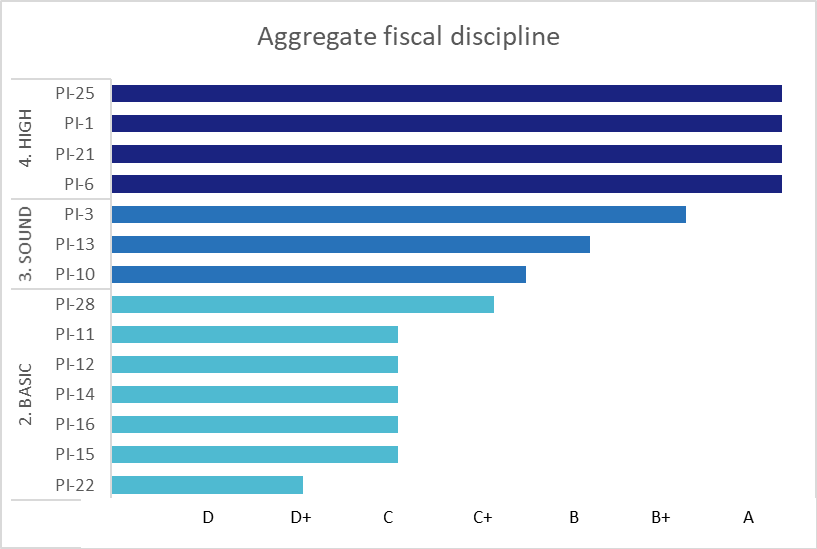 XXXGráfico 3.2: Asignación estratégica de los recursos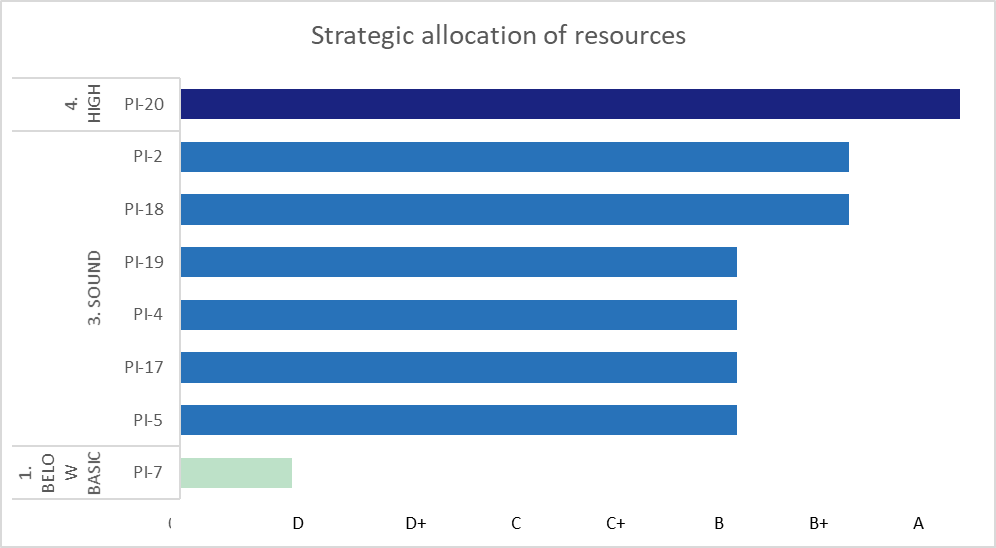 XXXGráfico 3.3: Prestación eficiente de servicios públicos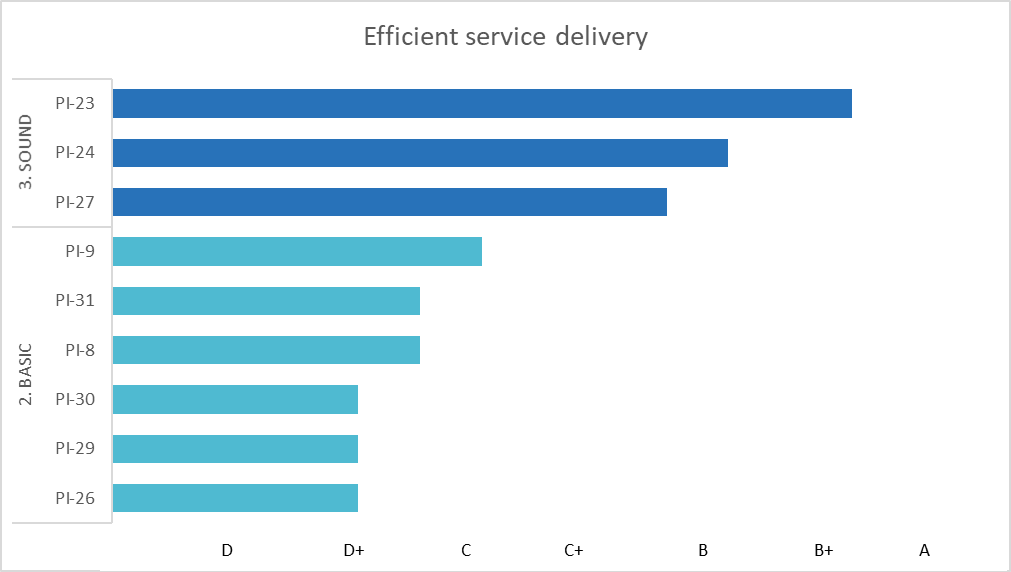 XXXCUADRO 3.1.1: Los indicadores de desempeño PEFA y los tres resultados presupuestariosEficacia del marco de control internoUn sistema de control interno eficaz desempeña un papel vital en todos los pilares para abordar los riesgos y proporcionar un grado de certeza razonable de que las operaciones cumplen los cuatro objetivos de control: (i) que las operaciones se ejecuten de manera ordenada, ética, económica, eficiente y eficaz; (ii) que se cumplan las obligaciones de rendición de cuentas; iii) que se respeten las leyes y los reglamentos aplicables, y (iv) que se protejan los recursos contra pérdidas, malversaciones y daños.El análisis del sistema de control interno tiene por objeto determinar, sobre la base de la información disponible, la medida en que el sistema contribuye a la consecución de esos cuatro objetivos de control. Esta sección debe contener una descripción general unificada y coherente del grado de eficacia del sistema de control interno. Con ese fin, se utilizan las conclusiones pertinentes relacionadas con los mecanismos y las actividades de control interno, y la información se estructura en torno a los cinco componentes del control interno especificados en las normas internacionales:Entorno de control Evaluación del riesgo Actividades de controlInformación y comunicaciónSeguimientoEl marco de control interno aplicado al diseño y la operación de los sistemas de control interno es un instrumento útil para elaborar una evaluación integrada y para señalar las áreas que no se abordan de manera suficiente o donde las irregularidades o los errores podrían ser más importantes, y también permite establecer si el sistema de control va más allá del enfoque tradicional centrado en actividades de control aisladas.La evaluación debe basarse en la documentación pertinente recabada para las secciones anteriores del informe y en las conclusiones que dieron lugar a la calificación de la serie de indicadores, así como en la descripción del diseño de los controles internos (a través del marco jurídico reglamentario y de los mecanismos institucionales descritos en la sección 1 del informe PEFA) y en la evaluación individual de las actividades de control específicas cubiertas por un número considerable de indicadores de desempeño (entre otros, por ejemplo: ID-6, 8, 10, 11, 12, 13, 16, 19, 21, 22, 23, 24, 25, 27, 28 en la sección 2).Asimismo, en esta sección se deben aprovechar las evaluaciones recientes de la eficacia del control interno, realizadas mediante auditorías internas, auditorías externas o por otros organismos externos, en la medida en que se disponga de esos informes. Los informes sobre el funcionamiento del control interno emitidos por el gobierno también pueden resultar útiles. Las evaluaciones entre países realizadas por organizaciones internacionales también contienen datos útiles para la evaluación si proporcionan información sobre la creación y el desempeño del marco de control interno del gobierno.Las conclusiones detalladas respecto de los principales elementos de los cinco componentes del control interno se resumen en un cuadro (anexo 2), que también muestra cualquier deficiencia en la cobertura de esos componentes por el sistema de control interno.Los mecanismos de supervisión externa contribuyen al seguimiento de la eficacia del sistema de control interno y permiten ejercer presión sobre el Poder Ejecutivo para que lo mejore. Estos mecanismos incluyen, por ejemplo, la realización de auditorías del sistema, la revisión de las auditorías por el Poder Legislativo, los sistemas de seguimiento de la aplicación de medidas correctivas por el Poder Ejecutivo y el acceso público a informes y debates pertinentes. Por lo tanto, estas actividades sirven como mecanismos de fortalecimiento y forman parte del análisis de la eficacia de los sistemas de control. Así pues, el análisis debe tener en cuenta la interacción entre la supervisión externa y el sistema de control interno.El análisis mencionado en esta subsección también tiene por objeto brindar una idea de la manera en que los controles internos contribuyen a abordar los riesgos relacionados con el logro de cada uno de los tres resultados principales en materia fiscal y presupuestaria. Con el fin de facilitar este análisis, los evaluadores deben considerar la manera en que los aspectos de control interno de cada dimensión de los indicadores contribuyen a cada uno de esos tres resultados.La eficacia del control interno también ofrece una perspectiva de la confiabilidad de los datos obtenidos de los sistemas públicos y, por consiguiente, contribuye a explicar el grado de confianza con que se pueden extraer conclusiones de las evaluaciones de los indicadores basadas en estos datos.Cambios en el desempeño desde la evaluación anteriorEn esta sección se presenta una perspectiva dinámica del desempeño de la GFP y su impacto para lograr los tres resultados fiscales y presupuestarios. Esta sección solo es pertinente para evaluaciones sucesivas, ya que se basa en el mismo marco que la evaluación anterior. Se basa en la descripción de los cambios en el desempeño incluida en el análisis de cada indicador y en la descripción general de los cambios en el desempeño que figura en la sección 2 y en el cuadro resumido del anexo 1, en los casos en que en la evaluación anterior se utilizó el PEFA 2016. Si no se ha hecho una evaluación previa o si en la evaluación anterior se empleó una versión diferente del Marco PEFA, en el anexo 1 solo se incluirá información relacionada con la evaluación actual.Se proporcionan pautas por separado para las evaluaciones anteriores en las que se utilizó una versión diferente del PEFA (véanse las pautas para presentar información sobre los cambios en el desempeño en el PEFA 2016 con respecto a evaluaciones anteriores en las que se aplicó el PEFA 2005 o 2011, disponibles en pefa.org). Para realizar comparaciones con evaluaciones anteriores en las que se utilizó una versión diferente del PEFA se debe presentar un anexo complementario con indicadores de la versión anterior, como se establece en las orientaciones correspondientes.Esta subsección concluye con una evaluación de la manera en que los cambios experimentados desde la evaluación anterior permitirán, probablemente, fortalecer la capacidad para lograr los tres resultados fiscales y presupuestarios y subsanar las principales debilidades en este respecto.Anexo 1: Resumen de los indicadores de desempeñoEn este anexo se presenta un cuadro resumido del desempeño a nivel de indicadores y dimensiones. En el cuadro se especifican las calificaciones y se incluye una breve explicación de la calificación que se asigna a cada indicador y dimensión en la evaluación actual y en la anterior. También hay columnas con las calificaciones de una evaluación anterior en la que se aplicó la metodología PEFA 2016. Sin embargo, este anexo no podrá utilizarse para comparar las calificaciones obtenidas en una evaluación anterior en la que se hayan empleado las versiones de 2005 o 2011. Para hacer el seguimiento de los cambios en el desempeño en estas circunstancias, los evaluadores deberán incluir un anexo complementario (véase el anexo 4: “Seguimiento de los cambios en el desempeño sobre la base de versiones anteriores del PEFA”), que deberá prepararse siguiendo las pautas para presentar información sobre los cambios en el desempeño en el PEFA 2016 con respecto a evaluaciones anteriores en las que se aplicó el PEFA 2005 o 2011, disponibles en www.pefa.org.Anexo 2: Resumen de las observaciones respecto del marco de control interno Modelo de anexo 3: Fuentes de información por indicador Anexo 3: Fuentes de información Anexo 3A: Encuestas y estudios analíticos conexosAnexo 3B: Lista de personas entrevistadasAnexo 3C: Fuentes de información utilizadas para fundamentar la calificación de cada indicadorAnexo 4: Seguimiento de los cambios en el desempeño sobre la base de versiones anteriores del PEFAEn este anexo se presenta un cuadro resumido del desempeño a nivel de indicadores y dimensiones. En el cuadro se especifican las calificaciones y se incluye una breve explicación de la calificación que se asigna a cada indicador y dimensión en la evaluación actual y en la anterior. En este anexo se deben presentar comparaciones con evaluaciones anteriores en las que se hayan utilizado las versiones de 2005 o 2011 del Marco; el anexo se debe preparar de conformidad con las pautas para presentar información sobre los cambios en el desempeño en el PEFA 2016 con respecto a evaluaciones anteriores en las que se aplicó el PEFA 2005 o 2011, disponibles en www.pefa.org.Anexo 5: Cálculos para el ID-1, el ID-2 y el ID-3 Los modelos con cálculos automáticos están disponibles en www.pefa.org.Los cuadros 3 y 4 son idénticos al cuadro 2Los cuadros 3 y 4 son idénticos al cuadro 2Los cuadros 3 y 4 son idénticos al cuadro 2RECUADRO 1.1. Mecanismos de gestión de la evaluación y control de calidadOrganización que gestiona la evaluación PEFAEquipo de supervisión. Presidente y miembros: [nombres y organizaciones a las que pertenecen]Gerente de evaluación: [nombre y organización a la que pertenece]Jefe e integrantes del equipo de evaluación: [nombre de cada uno y organización a la que pertenece]Revisión de la nota conceptual o los términos de referenciaFecha del borrador revisado de la nota conceptual o los términos de referencia:Revisores invitados: [nombre y organización a la que pertenece cada uno de ellos, o como grupo, por ejemplo, el equipo de supervisión]Revisores que aportaron comentarios: [nombre y organización a la que pertenece cada uno, en particular el Secretariado PEFA, y fechas de sus respectivas revisiones, o como grupo, por ejemplo, el equipo de supervisión]Fecha(s) de la versión final de la nota conceptual o los términos de referencia:Revisión del informe de evaluaciónFecha(s) del borrador o los borradores revisado(s) del informe:Revisores invitados: [nombre y organización a la que pertenece cada uno, en particular el Secretariado PEFA, y fechas de sus respectivas revisiones, o como grupo, por ejemplo, el equipo de supervisión]Revisores que aportaron comentarios: [nombre y organización a la que pertenece cada uno]Indicadores de desempeño de la GFPIndicadores de desempeño de la GFPMétodo de calificaciónCalificación de las dimensionesCalificación de las dimensionesCalificación de las dimensionesCalificación de las dimensionesCalifica-ción general Indicadores de desempeño de la GFPIndicadores de desempeño de la GFPMétodo de calificación i. ii.iii.iv.Califica-ción general I. Confiabilidad del presupuestoI. Confiabilidad del presupuestoI. Confiabilidad del presupuestoI. Confiabilidad del presupuestoI. Confiabilidad del presupuestoI. Confiabilidad del presupuestoI. Confiabilidad del presupuestoI. Confiabilidad del presupuestoID-1Resultados del gasto agregadoM1ID-2Resultados en la composición del gastoM1ID-3Resultados de los ingresos agregadosM2II. Transparencia de las finanzas públicasII. Transparencia de las finanzas públicasII. Transparencia de las finanzas públicasII. Transparencia de las finanzas públicasII. Transparencia de las finanzas públicasII. Transparencia de las finanzas públicasII. Transparencia de las finanzas públicasII. Transparencia de las finanzas públicasID-4Clasificación del presupuestoM1ID-5Documentación del presupuestoM1ID-6Operaciones del gobierno central no incluidas en informes financierosM2ID-7Transferencias a los gobiernos subnacionalesM2ID-8Información de desempeño para la prestación de serviciosM2ID-9Acceso público a la información fiscalM1III. Gestión de activos y pasivos III. Gestión de activos y pasivos III. Gestión de activos y pasivos III. Gestión de activos y pasivos III. Gestión de activos y pasivos III. Gestión de activos y pasivos III. Gestión de activos y pasivos III. Gestión de activos y pasivos ID-10Informe de riesgos fiscalesM2ID-11Gestión de la inversión públicaM2ID-12Gestión de los activos públicosM2ID-13Gestión de la deuda M2IV. Estrategia fiscal y presupuestación basadas en políticas	IV. Estrategia fiscal y presupuestación basadas en políticas	IV. Estrategia fiscal y presupuestación basadas en políticas	IV. Estrategia fiscal y presupuestación basadas en políticas	IV. Estrategia fiscal y presupuestación basadas en políticas	IV. Estrategia fiscal y presupuestación basadas en políticas	IV. Estrategia fiscal y presupuestación basadas en políticas	IV. Estrategia fiscal y presupuestación basadas en políticas	ID-14Previsiones macroeconómicas y fiscalesM2ID-15Estrategia fiscalM2ID-16Perspectiva a mediano plazo para la presupuestación del gastoM2ID-17Proceso de preparación del presupuestoM2ID-18Escrutinio legislativo del presupuestoM1V. Previsibilidad y control de la ejecución presupuestariaV. Previsibilidad y control de la ejecución presupuestariaV. Previsibilidad y control de la ejecución presupuestariaV. Previsibilidad y control de la ejecución presupuestariaV. Previsibilidad y control de la ejecución presupuestariaV. Previsibilidad y control de la ejecución presupuestariaV. Previsibilidad y control de la ejecución presupuestariaV. Previsibilidad y control de la ejecución presupuestariaID-19Administración de ingresosM2ID-20Contabilidad de los ingresosM1ID-21Previsibilidad de la asignación de recursos durante el ejercicio en cursoM2ID-22Atrasos en el pago de gastosM1ID-23Controles de la nóminaM1ID-24AdquisicionesM2ID-25Controles internos del gasto no salarialM2ID-26Auditoría internaM1VI. Contabilidad y presentación de informesVI. Contabilidad y presentación de informesVI. Contabilidad y presentación de informesVI. Contabilidad y presentación de informesVI. Contabilidad y presentación de informesVI. Contabilidad y presentación de informesVI. Contabilidad y presentación de informesVI. Contabilidad y presentación de informesID-27Integridad de los datos financierosM2ID-28Informes presupuestarios durante el ejercicio en cursoM1ID-29Informes financieros anualesM1VII. Escrutinio y auditoría externosVII. Escrutinio y auditoría externosVII. Escrutinio y auditoría externosVII. Escrutinio y auditoría externosVII. Escrutinio y auditoría externosVII. Escrutinio y auditoría externosVII. Escrutinio y auditoría externosVII. Escrutinio y auditoría externosID-30Auditoría externa M1ID-31Escrutinio legislativo de los informes de auditoríaM2Sector públicoSector públicoSector públicoSector públicoSector públicoEjercicioSubsector del gobiernoSubsector del gobiernoFondos de seguridad social1/Subsector de empresas o corporaciones públicasSubsector de empresas o corporaciones públicasEntidad presupuestariaEntidades extrapresupuestariasEmpresas o corporaciones públicas no financierasEmpresas o corporaciones públicas financierasCentralPrimer nivel subnacional (estado)Nivel(es) inferior(es) subnacional(es)2/Datos reales del gobierno central (en unidades monetarias)Datos reales del gobierno central (en unidades monetarias)Datos reales del gobierno central (en unidades monetarias)Datos reales del gobierno central (en unidades monetarias)Ejercicio T-2Ejercicio T-1Ejercicio TIngresos totales—Ingresos nacionales—DonacionesGastos totales—Gastos no relacionados con intereses—Gastos relacionados con intereses Déficit agregado (incluidas las donaciones) Déficit primarioFinanciamiento neto—Externo—InternoEjercicioGobierno centralGobierno centralGobierno centralGobierno centralEntidad presupuestariaEntidades extra-presupuestariasFondos de seguridad socialTotal agregado1/IngresosGastosTransferencias a (−) y de (+) otras unidades del gobierno generalPasivoActivos financierosActivos no financieros Área de la GFPLey/reglamentoBreve descripción y coberturaTodasConstituciónPlanificaciónPresupuestaciónContabilidadAuditoría internaRelaciones fiscales intergubernamentalesParlamentoControl internoAuditoría externaAdquisicionesParticipación públicaAAlto nivel de desempeño acorde con las buenas prácticas internacionales.B Desempeño sólido, en consonancia con muchos elementos de las buenas prácticas internacionales.CNivel básico de desempeño.DDesempeño inferior al nivel básico. D*No se dispone de información suficiente para calificar.NANo aplicable.Indicador/dimensiónPilaresPilaresPilaresPilaresPilaresPilaresPilaresIndicador/dimensiónIIIIIIIVVVIVIIPilar I: Confiabilidad del presupuestoPilar I: Confiabilidad del presupuestoPilar I: Confiabilidad del presupuestoPilar I: Confiabilidad del presupuestoPilar I: Confiabilidad del presupuestoPilar I: Confiabilidad del presupuestoPilar I: Confiabilidad del presupuestoPilar I: Confiabilidad del presupuestoID-1. Resultados del gasto agregado1.1. Gasto agregado2.12.26.114.217.218.422.1ID-2. Resultados en la composición del gasto2.1. Resultados en la composición del gasto por la clasificación funcionalID-1.1ID-2.216.12.2. Resultados en la composición del gasto por la clasificación económica1.12.114.216.12.3. Gasto con cargo a reservas para contingenciasID-3. Resultados de los ingresos agregados19203.1. Ingresos efectivos agregados6.214.23.2. Resultados en la composición de los ingresos14.2Indicador/dimensiónEvaluación del desempeñoCalificación actual del PEFACalificación anterior del PEFAID-1. Resultados del gasto agregado (M1)ID-1. Resultados del gasto agregado (M1)Gasto agregado Indicador/dimensiónEvaluación del desempeñoCalificaciónID-1. Resultados del gasto agregado (M1)ID-1. Resultados del gasto agregado (M1)Gasto agregado Gasto agregado Ejercicio T-2Ejercicio T-1Ejercicio TPresupuesto aprobado originalmenteResultadosResultados como porcentaje del presupuesto aprobado originalmenteIndicador/dimensiónEvaluación del desempeñoCalificación actual del PEFACalificación anterior del PEFAID-2. Resultados en la composición del gasto (M1)ID-2. Resultados en la composición del gasto (M1)2.1. Resultados en la composición del gasto por la clasificación funcionalResultados en la composición del gasto por la clasificación económicaGasto con cargo a reservas para contingenciasIndicador/dimensiónEvaluación del desempeñoCalificaciónID-2. Resultados en la composición del gasto (M1)ID-2. Resultados en la composición del gasto (M1)ID-2. Resultados en la composición del gasto (M1)Resultados en la composición del gasto por la clasificación funcionalResultados en la composición del gasto por la clasificación económicaGasto con cargo a reservas para contingenciasVarianza (%)Ejercicio T-2Ejercicio T-1Ejercicio T Clasificación programática, administrativa o funcional (introduzca las modificaciones que correspondan)Varianza (%)Ejercicio T-2 Ejercicio T-1 Ejercicio T Clasificación económica%Ejercicio T-2Ejercicio T-1Ejercicio TGasto efectivo imputado a la partida para contingenciasIndicador/dimensiónEvaluación del desempeñoCalificación actual del PEFACalificación anterior del PEFAID-3. Resultados de los ingresos agregados (M2)ID-3. Resultados de los ingresos agregados (M2)Ingresos efectivos agregados Resultados en la composición de los ingresos Indicador/dimensiónEvaluación del desempeñoCalificaciónID-3. Resultados de los ingresos agregados (M2)ID-3. Resultados de los ingresos agregados (M2)ID-3. Resultados de los ingresos agregados (M2)Ingresos efectivos agregados Resultados en la composición de los ingresos Ingresos totales Ejercicio T-2Ejercicio T-1Ejercicio TPresupuesto aprobado originalmenteResultadosResultados como porcentaje del presupuesto aprobado originalmenteVarianza (%)Ejercicio T-2Ejercicio T-1Ejercicio TComposición de los ingresosIndicador/dimensiónPilaresPilaresPilaresPilaresPilaresPilaresPilaresIndicador/dimensiónIIIIIIIVVVIVIIPilar II: Transparencia de las finanzas públicasPilar II: Transparencia de las finanzas públicasPilar II: Transparencia de las finanzas públicasPilar II: Transparencia de las finanzas públicasPilar II: Transparencia de las finanzas públicasPilar II: Transparencia de las finanzas públicasPilar II: Transparencia de las finanzas públicasPilar II: Transparencia de las finanzas públicasID-4. Clasificación del presupuesto4.1. Clasificación del presupuesto5 (El. 4) 16.122.228.129.1ID-5. Documentación del presupuesto5.1. Documentación del presupuesto9 (El. 1)El. 4: 4El. 7: 13.1El. 8: 12.1El. 9:10.3 El. 6: 14.1El. 10:15.1El. 11:16.1ID-6. Operaciones del gobierno central no incluidas en informes financieros296.1. Gasto no incluido en informes financieros16.2. Ingresos no incluidos en informes financieros3.16.3. Informes financieros de las entidades extrapresupuestariasID-7. Transferencias a los gobiernos subnacionales7.1. Sistema de asignación de transferencias7.2. Puntualidad de la información sobre las transferencias17.1ID-8. Información de desempeño para la prestación de servicios8.1. Programación del desempeño para la prestación de servicios8.2. Resultados de desempeño para la prestación de servicios8.3. Recursos recibidos por las unidades responsables de la prestación de servicios8.4. Evaluación del desempeño para la prestación de serviciosID-26ID-30ID-9. Acceso público a la información fiscal9.1. Acceso público a la información fiscalEl. 1: 5El. 9: 14.1El. 3: 28.2El. 5: 29El. 5: 30El. 7: 30.4Indicador/dimensiónEvaluación del desempeñoCalificación actual del PEFACalificación anterior del PEFAID-4. Clasificación del presupuesto ID-4. Clasificación del presupuesto 4.1. Clasificación del presupuestoIndicador/dimensiónEvaluación del desempeñoCalificaciónID-4. Clasificación del presupuesto 4.1. Clasificación del presupuestoIndicador/dimensiónEvaluación del desempeñoCalificación actual del PEFACalificación anterior del PEFAID-5. Documentación del presupuesto (M1)ID-5. Documentación del presupuesto (M1)5.1. Documentación del presupuestoIndicador/dimensiónCalificaciónID-5. Documentación del presupuesto5.1. Documentación del presupuestoElemento/requisitosIncluido(sí/no)Fuente de evidencias y comentariosElementos básicos1. Previsión del déficit o superávit fiscal, o resultado operativo acumulado2. Liquidación presupuestaria del ejercicio anterior, presentada con el mismo formato que el proyecto de presupuesto3. Presupuesto del corriente ejercicio fiscal, presentado con el mismo formato que el proyecto de presupuesto4. Datos presupuestarios agregados correspondientes a los ingresos y a los gastosElementos adicionales5. Financiamiento del déficit, con una descripción de su composición prevista6. Supuestos macroeconómicos, incluidas, por lo menos, las estimaciones del crecimiento del producto interno bruto (PIB), de la inflación, de las tasas de interés y del tipo de cambio7. Saldo de la deuda pública, incluidos detalles, por lo menos, para el comienzo del ejercicio corriente, presentados de conformidad con las normas de estadísticas de finanzas públicas (EFP) u otra norma comparable8. Activos financieros, incluidos detalles, por lo menos, para el comienzo del ejercicio corriente, presentados de conformidad con las normas de EFP u otra norma comparable 9. Información resumida sobre los riesgos fiscales10. Explicación de las consecuencias presupuestarias de la introducción de nuevas iniciativas de política pública o proyectos de inversión

pública importantes, así como estimaciones del impacto presupuestario de todas las principales modificaciones propuestas a la política

de ingresos y principales programas de gasto11. Documentación sobre las previsiones fiscales a mediano plazo 12. Cuantificación de los gastos tributariosIndicador/dimensiónEvaluación del desempeñoCalificación actual del PEFACalificación anterior del PEFAID-6. Operaciones del gobierno central no incluidas en informes financieros (M2)ID-6. Operaciones del gobierno central no incluidas en informes financieros (M2)Gasto no incluido en informes financierosIngresos no incluidos en informes financierosInformes financieros de las entidades extrapresupuestariasIndicador/dimensiónEvaluación del desempeñoCalificaciónID-6. Operaciones del gobierno central no incluidas en informes financieros (M2)ID-6. Operaciones del gobierno central no incluidas en informes financieros (M2)Gasto no incluido en informes financierosIngresos no incluidos en informes financierosInformes financieros de las entidades extrapresupuestariasEntidadTipo de gasto no incluido en informes financieros del gobiernoMonto estimado del gasto no incluido en informes financieros del gobiernoEvidencias e informes Entidades presupuestariasEntidades presupuestariasEntidades presupuestariasEntidades presupuestariasEtc.Entidades extrapresupuestariasEntidades extrapresupuestariasEntidades extrapresupuestariasEntidades extrapresupuestariasEtc.Fondos de seguridad social (según la cobertura institucional)Fondos de seguridad social (según la cobertura institucional)Fondos de seguridad social (según la cobertura institucional)Fondos de seguridad social (según la cobertura institucional)Etc.Proyectos financiados con recursos externosProyectos financiados con recursos externosProyectos financiados con recursos externosProyectos financiados con recursos externosEtc.EntidadTipo de ingresos no incluidos en informes financieros del gobiernoMonto estimado de los ingresos no incluidos en informes financieros del gobiernoEvidencias e informesEntidades presupuestariasEntidades presupuestariasEntidades presupuestariasEntidades presupuestariasEtc.Entidades extrapresupuestariasEntidades extrapresupuestariasEntidades extrapresupuestariasEntidades extrapresupuestariasEtc.Fondos de seguridad social (según el ámbito institucional)Fondos de seguridad social (según el ámbito institucional)Fondos de seguridad social (según el ámbito institucional)Fondos de seguridad social (según el ámbito institucional)Etc.Proyectos financiados con recursos externosProyectos financiados con recursos externosProyectos financiados con recursos externosProyectos financiados con recursos externosEtc.Nombre de la entidad extrapresupuestariaFecha de cierre del ejercicio fiscal (si es diferente de la del gobierno central)Fecha de recepción del informe financiero anual por el gobierno centralContenido de los informes financieros anuales (sí/no):Contenido de los informes financieros anuales (sí/no):Contenido de los informes financieros anuales (sí/no):Gasto como porcentaje del gasto total de las entidades extrapresupuestarias (estimado)Nombre de la entidad extrapresupuestariaFecha de cierre del ejercicio fiscal (si es diferente de la del gobierno central)Fecha de recepción del informe financiero anual por el gobierno centralGastos e ingresos por clasificación económicaActivos y pasivos financieros y no financierosGarantías y obligaciones a largo plazoGasto como porcentaje del gasto total de las entidades extrapresupuestarias (estimado)Indicador/dimensiónEvaluación del desempeñoCalificación actual del PEFACalificación anterior del PEFAID-7. Transferencias a los gobiernos subnacionales (M2)ID-7. Transferencias a los gobiernos subnacionales (M2)7.1. Sistema de asignación de transferencias7.2. Puntualidad de la información sobre las transferenciasIndicador/dimensiónEvaluación del desempeñoCalificaciónID-7. Transferencias a los gobiernos subnacionales (M2)ID-7. Transferencias a los gobiernos subnacionales (M2)7.1. Sistema de asignación de transferencias 7.2. Puntualidad de la información sobre las transferenciasTipo de transferenciaPresupuestoPresupuestoPresupuestoPresupuestoCifras efectivasCifras efectivasCifras efectivasCifras efectivasCifras efectivasTipo de transferenciaMontoPorcentaje del totalTransparentes y basadas en reglas (sí/no)Fuente de las reglasFuente de las reglasMontoPorcentaje del totalTransparentes y basadas en reglas (sí/no)Fuente de las reglasTipo de transferenciaFecha en que los gobiernos subnacionales reciben la información relativa a las transferenciasFuente de evidencias de la fecha de las transferenciasFecha de presentación del presupuesto al Poder Legislativo del gobierno subnacionalIndicador/dimensiónEvaluación del desempeñoCalificación actual del PEFACalificación anterior del PEFAID-8. Información de desempeño para la prestación de servicios (M2)ID-8. Información de desempeño para la prestación de servicios (M2)Programación del desempeño para la prestación de serviciosResultados de desempeño para la prestación de serviciosRecursos recibidos por las unidades responsables de la prestación de serviciosEvaluación del desempeño para la prestación de serviciosIndicador/dimensiónEvaluación del desempeñoCalificaciónID-8. Información de desempeño para la prestación de servicios (M2)ID-8. Información de desempeño para la prestación de servicios (M2)Programación del desempeño para la prestación de serviciosResultados de desempeño para la prestación de serviciosRecursos recibidos por las unidades responsables de la prestación de serviciosEvaluación del desempeño para la prestación de serviciosMinisterio (u otra unidad, según corresponda)PresupuestoPresupuestoPresupuestoMinisterio (u otra unidad, según corresponda)Total (monto)Prestación de servicios (monto)Porcentaje de prestación de servicios TotalMinisterio (u otra unidad, según corresponda)Objetivos del programa especificados (sí/no)Principales indicadores de desempeño (sí/no)Planes de desempeñoPlanes de desempeñoMinisterio (u otra unidad, según corresponda)Objetivos del programa especificados (sí/no)Principales indicadores de desempeño (sí/no)Productos previstos (sí/no)Resultados previstos (sí/no)Ministerio (u otra unidad, según corresponda)Desempeño logradoDesempeño logradoDesempeño logradoMinisterio (u otra unidad, según corresponda)Datos sobre los productos efectivos generados (sí/no)Datos sobre los resultados efectivos logrados (sí/no)Información sobre las actividades realizadas (si no hay productos ni resultados) (sí/no)Ministerio (u otra unidad, según corresponda)Programas o servicios evaluadosFecha de evaluaciónTipo de evaluaciónInstitución principalEvaluación de la eficiencia (sí/no)Evaluación de la eficacia (sí/no)TotalIndicador/dimensiónEvaluación del desempeñoCalificación actual del PEFACalificación anterior del PEFAID-9. Acceso público a la información fiscalID-9. Acceso público a la información fiscal9.1. Acceso público a la información fiscalIndicador/dimensiónEvaluación del desempeñoCalificaciónID-9. Acceso público a la información fiscalID-9. Acceso público a la información fiscalID-9. Acceso público a la información fiscal9.1. Acceso público a la información fiscalElemento/requisitosCriterios cumplidos (sí/no)Dentro del plazo estipulado (sí/no)Explicación y fuente de las evidenciasElementos básicos1. Documentación del proyecto de presupuesto anual del Poder Ejecutivo. Se pone a disposición del público el conjunto completo de documentos del proyecto de presupuesto del Poder Ejecutivo (como quedó definido en el ID-5) en el plazo de una semana a partir de su presentación ante el Poder Legislativo. 2. Presupuesto promulgado. La ley de presupuesto anual aprobada por el Poder Legislativo se publica dentro del plazo de dos semanas a partir de la aprobación de la ley.3. Informes de ejecución presupuestaria del ejercicio en curso. Los informes se ponen a disposición del público de forma regular en el plazo de un mes a partir de su emisión, según lo establecido en el ID-28.4. Informe anual de ejecución presupuestaria. El informe se pone a disposición del público en el plazo de seis meses a partir del cierre del ejercicio fiscal.5. Informe financiero anual auditado, que incorpora el informe del auditor externo o va acompañado de este. Los informes se ponen a disposición del público dentro de los 12 meses a partir del cierre del ejercicio fiscal.Elementos adicionales6. Declaración previa al presupuesto. Los parámetros generales del proyecto de presupuesto del Poder Ejecutivo relativos a gastos, ingresos previstos y deuda se ponen a disposición del público por lo menos cuatro meses antes del comienzo del ejercicio fiscal.7. Otros informes de auditoría externa. Todos los informes no confidenciales sobre las operaciones consolidadas del gobierno central se ponen a disposición del público dentro de los seis meses siguientes a su presentación. 8. Resumen del proyecto de presupuesto: (i) Se pone a disposición del público un resumen simple y claro del proyecto de presupuesto del Poder Ejecutivo dentro de las dos semanas posteriores a la fecha en que tal proyecto se presenta ante el Poder Legislativo, o (ii) se pone a disposición del público una versión del presupuesto aprobado comprensible para personas que no son expertas (a menudo denominado “presupuesto ciudadano”), traducido, cuando corresponda, al idioma local de mayor uso, dentro del plazo de un mes a partir de la aprobación del presupuesto.9. Previsiones macroeconómicas. Las previsiones, que se evalúan en el ID-14.1, se ponen a disposición del público en el plazo de una semana a partir de su ratificación.Indicador/dimensiónPilaresPilaresPilaresPilaresPilaresPilaresPilaresIndicador/dimensiónIIIIIIIVVVIVIIPilar III: Gestión de activos y pasivosPilar III: Gestión de activos y pasivosPilar III: Gestión de activos y pasivosPilar III: Gestión de activos y pasivosPilar III: Gestión de activos y pasivosPilar III: Gestión de activos y pasivosPilar III: Gestión de activos y pasivosPilar III: Gestión de activos y pasivosID-10. Informe de riesgos fiscales10.1. Seguimiento de las empresas o corporaciones públicas12.110.2. Seguimiento de los gobiernos subnacionales 10.3. Pasivos contingentes y otros riesgos fiscales5 (El. 9)ID-11. Gestión de la inversión pública11.1. Análisis económico de los proyectos de inversión11.2. Selección de los proyectos de inversión11.3. Determinación de costos de los proyectos de inversión11.4. Seguimiento de los proyectos de inversiónID-12. Gestión de los activos públicos12.1. Seguimiento de los activos financieros5 (El. 8)10.129.112.2. Seguimiento de los activos no financieros29.112.3. Transparencia en la enajenación de activosID-13. Gestión de la deuda 13.1. Registro y preparación de informes sobre la deuda y las garantías5 (El. 7)13.2. Aprobación de la deuda y las garantías13.3. Estrategia de gestión de la deudaIndicador/dimensiónEvaluación del desempeñoCalificación actual del PEFACalificación anterior del PEFAID-10. Informe de riesgos fiscales (M2)ID-10. Informe de riesgos fiscales (M2)10.1. Seguimiento de las empresas o corporaciones públicas10.2. Seguimiento de los gobiernos subnacionales10.3. Pasivos contingentes y otros riesgos fiscalesIndicador/dimensiónEvaluación del desempeñoCalificaciónID-10. Informe de riesgos fiscales (M2)ID-10. Informe de riesgos fiscales (M2)ID-10. Informe de riesgos fiscales (M2)10.1. Seguimiento de las empresas o corporaciones públicas10.2. Seguimiento de los gobiernos subnacionales10.3. Pasivos contingentes y otros riesgos fiscalesEmpresas o corporaciones públicasTotal de gastos(monto) Como porcentaje del gasto total de las empresas o corporaciones públicas Fecha de publicación de los informes financieros auditadosFecha de presentación del informe financiero al gobiernoEl informe financiero incluye ingresos, gastos, activos, pasivos y obligaciones a largo plazo (sí/no)Se publicó el informe consolidado(sí/no)1.2.3.…Gobierno subnacionalTotal de gastos(monto) Como porcentaje del gasto total de todos los gobiernos subnacionales Fecha de publicación de los informes financieros auditadosFecha de presentación del informe financiero al gobiernoEl informe consolidado se publica una vez por año(sí/no) 1.2.3.…Indicador/dimensiónEvaluación del desempeñoCalificación actual del PEFACalificación anterior del PEFAID-11. Gestión de la inversión pública (M2)ID-11. Gestión de la inversión pública (M2)11.1. Análisis económico de los proyectos de inversión11.2. Selección de los proyectos de inversión11.3. Determinación de costos de los proyectos de inversión11.4. Seguimiento de los proyectos de inversiónIndicador/dimensiónEvaluación del desempeñoCalificaciónID-11. Gestión de la inversión pública (M2)ID-11. Gestión de la inversión pública (M2)ID-11. Gestión de la inversión pública (M2)11.1. Análisis económico de los proyectos de inversión11.2. Selección de los proyectos de inversión11.3. Determinación de costos de los proyectos de inversión11.4. Seguimiento de los proyectos de inversiónN.oNombre del proyectoInstitución a cargoCosto total de la inversión del proyectoComo porcentaje del costo total de todos los grandes proyectos12345678910... (hasta 50)Total/coberturaTotal/coberturaTotal/cobertura100 %N.oNombre del proyectoComo porcentaje del costo total de todos los grandes proyectosSe llevó adelante el análisis económico (sí/no)Se corresponde con las directrices nacionales (sí/no)Se publicó (sí/no)Entidad patrocinadora(especifique)Entidad examinadora(especifique)123…Total/coberturaN.oNombre del proyectoComo porcentaje del costo total de todos los grandes proyectosFueron priorizados por la entidad central(sí/no)Se corresponden con los criterios estándar de selección (sí/no)123…Total/coberturaN.oNombre del proyectoContenidos presentados en los documentos del presupuesto anualContenidos presentados en los documentos del presupuesto anualContenidos presentados en los documentos del presupuesto anualContenidos presentados en los documentos del presupuesto anualContenidos presentados en los documentos del presupuesto anualComo porcentaje del costo total de todos los proyectos enumera-dosN.oNombre del proyectoProyecciones del costo total del ciclo de vida(sí/no)Desglose de los costos de capitalDesglose de los costos de capitalCostos recurrentes Costos recurrentes Como porcentaje del costo total de todos los proyectos enumera-dosN.oNombre del proyectoProyecciones del costo total del ciclo de vida(sí/no)Solo el ejercicio presu-puestario(sí/no)Mediano plazo (T, T+1, T+2) (sí/no)Solo el ejercicio presu-puestario(sí/no)Mediano plazo (T, T+1, T+2)(sí/no)Como porcentaje del costo total de todos los proyectos enumera-dos123…CoberturaN.oNombre del proyectoCosto total (sí/no)Avance físico (sí/no)Existencia de normas y procedimientos estándar (sí/no)Nivel elevado de cumplimiento de los procedimientos(sí/no)La información sobre el costo total y los avances físicos se publica una vez por año(sí/no)123…CoberturaIndicador/dimensiónEvaluación del desempeñoCalificación actual del PEFACalificación anterior del PEFAID-12. Gestión de los activos públicos (M2)ID-12. Gestión de los activos públicos (M2)12.1. Seguimiento de los activos financieros12.2. Seguimiento de los activos no financieros12.3. Transparencia en la enajenación de activosIndicador/dimensiónEvaluación del desempeñoCalificaciónID-12. Gestión de los activos públicos (M2)ID-12. Gestión de los activos públicos (M2)ID-12. Gestión de los activos públicos (M2)12.1. Seguimiento de los activos financieros12.2. Seguimiento de los activos no financieros12.3. Transparencia en la enajenación de activosTipo de activo(*)Se llevan registros de las tenencias de activos financieros(sí/no)Se los valora al costo de adquisición (sí/no)Se los valora al valor razonable(sí/no)Se corresponden con las normas contables internacionales(sí/no)La información sobre el desempeño se publica una vez por año(sí/no)Categorías(Complete según corresponda)Subcategorías (según corresponda)Se consignan en los registrosSe incluye información sobre el uso y la antigüedad(total/parcial/
no)Se publica la información(sí/no)(En caso afirmativo, especifique la frecuencia)ComentariosActivos fijosEdificios y plantasActivos fijosMaquinaria y equipoActivos fijosOtros activos fijos……Se han establecido procedimientos para la transferencia o la enajenación de activos financieros (sí/no)Se han establecido procedimientos para la transferencia o la enajenación de activos no financieros(sí/no)La información sobre la enajenación de activos se incluye en los documentos presupuestarios, los informes financieros u otros informes (total/parcial)La información sobre la transferencia y la enajenación de activos se presentó al Poder Legislativo(sí/no)Indicador/dimensiónEvaluación del desempeñoCalificación actual del PEFACalificación anterior del PEFAID-13. Gestión de la deuda (M2)ID-13. Gestión de la deuda (M2)13.1. Registro y preparación de informes sobre la deuda y las garantías13.2. Aprobación de la deuda y las garantías13.3. Estrategia de gestión de la deudaIndicador/dimensiónEvaluación del desempeñoCalificaciónID-13. Gestión de la deuda (M2)ID-13. Gestión de la deuda (M2)ID-13. Gestión de la deuda (M2)13.1. Registro y preparación de informes sobre la deuda y las garantías13.2. Aprobación de la deuda y las garantías13.3. Estrategia de gestión de la deudaCategoríasSe llevan registros(sí/no)Los registros están completos y son precisos (sí/no)Frecuencia con que se actualizan los registrosM = MensualT = TrimestralA = AnualN = No se haceFrecuencia de la conciliación M/T/A/NSe preparan informes estadísticos (que abarcan el servicio de la deuda, el volumen y las operaciones) M/T/A/NRegistros de las áreas en las que se necesita información adicional(si no se dispone de un informe estadístico) (sí/no) Deuda internaDeuda externa GarantíaSe ha elaborado una estrategia de gestión de la deuda (sí/no)Fecha de la última actualizaciónHorizonte temporal (cantidad de años)Metas incluidas en la estrategia de gestión de la deudaMetas incluidas en la estrategia de gestión de la deudaMetas incluidas en la estrategia de gestión de la deudaMetas incluidas en la estrategia de gestión de la deudaEl informe anual sobre la estrategia de gestión de la deuda se presentó al Poder Legislativo(sí/no, fecha de presentación)Se ha elaborado una estrategia de gestión de la deuda (sí/no)Fecha de la última actualizaciónHorizonte temporal (cantidad de años)Tasas de interés (sí/no)Refinanciamiento(sí/no) Riesgo relacionado con el tipo de cambio(sí/no)Evolución de los indicadores de riesgo únicamente (sí/no)El informe anual sobre la estrategia de gestión de la deuda se presentó al Poder Legislativo(sí/no, fecha de presentación)Indicador/dimensiónPilaresPilaresPilaresPilaresPilaresPilaresPilaresIndicador/dimensiónIIIIIIIVVVIVIIPilar IV: Estrategia fiscal y presupuestación basadas en políticasPilar IV: Estrategia fiscal y presupuestación basadas en políticasPilar IV: Estrategia fiscal y presupuestación basadas en políticasPilar IV: Estrategia fiscal y presupuestación basadas en políticasPilar IV: Estrategia fiscal y presupuestación basadas en políticasPilar IV: Estrategia fiscal y presupuestación basadas en políticasPilar IV: Estrategia fiscal y presupuestación basadas en políticasPilar IV: Estrategia fiscal y presupuestación basadas en políticasID-14. Previsiones macroeconómicas y fiscales 14.1. Previsiones macroeconómicas5 (El. 6)9 (El. 9)14.2. Previsiones fiscales13.13.216.414.3. Análisis de sensibilidad macrofiscalID-15. Estrategia fiscal15.1. Impacto fiscal de las propuestas de política pública5 (El. 10)15.2. Adopción de la estrategia fiscal15.3. Presentación de informes sobre los resultados fiscalesID-16. Perspectiva a mediano plazo para la presupuestación del gasto16.1. Estimaciones de gasto a mediano plazo2.12.249 (El. 11)16.2. Límites de gasto a mediano plazo 16.3. Articulación de los planes estratégicos y los presupuestos a mediano plazo16.4 Coherencia de los presupuestos con las estimaciones del ejercicio anterior14.2ID-17. Proceso de preparación del presupuesto17.1. Calendario presupuestario7.217.2. Orientaciones para la preparación del presupuesto1.117.3. Presentación del presupuesto al Poder LegislativoID-18. Escrutinio legislativo del presupuesto 18.1. Alcance del escrutinio presupuestario18.2. Procedimientos legislativos para el escrutinio presupuestario18.3. Oportunidad en la aprobación del presupuesto18.4. Reglas para las modificaciones presupuestarias por parte del Poder Ejecutivo1.121.4Indicador/dimensiónEvaluación del desempeñoCalificación actual del PEFACalificación anterior del PEFAID-14. Previsiones macroeconómicas y fiscales (M2)ID-14. Previsiones macroeconómicas y fiscales (M2)14.1. Previsiones macroeconómicas14.2. Previsiones fiscales14.3. Análisis de sensibilidad macrofiscalIndicador/dimensiónEvaluación del desempeñoCalificaciónID-14. Previsiones macroeconómicas y fiscales (M2)ID-14. Previsiones macroeconómicas y fiscales (M2)ID-14. Previsiones macroeconómicas y fiscales (M2)14.1. Previsiones macroeconómicas14.2. Previsiones fiscales14.3. Análisis de sensibilidad macrofiscalIndicadorEjercicio del documen-to presu-puestario Ejercicios abarcados por las previsionesEjercicios abarcados por las previsionesEjercicios abarcados por las previsionesSe indican los supuestos subyacentes (sí/no)Frecuencia de las actualizaciones1 = una vez al año2 = más de una vez al añoN = no se actualizaSe presentó al Poder Legislativo1 = ejercicio presupuestario únicamente3 = ejercicio presupuestario más dos ejercicios siguientesN = no se presentaIndicadorEjercicio del documen-to presu-puestario Ejercicio presu-puestario TEjercicio siguiente T+1Ejercicio siguiente T+2Se indican los supuestos subyacentes (sí/no)Frecuencia de las actualizaciones1 = una vez al año2 = más de una vez al añoN = no se actualizaSe presentó al Poder Legislativo1 = ejercicio presupuestario únicamente3 = ejercicio presupuestario más dos ejercicios siguientesN = no se presentaCreci-miento del PIBEjercicio-TEjercicio-T-1Ejercicio-T-2InflaciónEjercicio-TEjercicio-T-1Ejercicio-T-2Tasas de interésEjercicio-TEjercicio-T-1Ejercicio-T-2Tipo de cambioEjercicio-TEjercicio-T-1Ejercicio-T-2IndicadorEjercicio del documen-to presu-puestario Ejercicios abarcados por las previsionesEjercicios abarcados por las previsionesEjercicios abarcados por las previsionesSe indican los supuestos subyacentes (sí/no)Se incluye una explicación de las principales diferencias (sí/no)Se presentó al Poder Legislativo1 = ejercicio presupuestario únicamente3 = ejercicio presupuestario más dos ejercicios siguientesN = no se presentaIndicadorEjercicio del documen-to presu-puestario Ejercicio presu-puestario TEjercicio siguiente T+1Ejercicio siguiente T+2Se indican los supuestos subyacentes (sí/no)Se incluye una explicación de las principales diferencias (sí/no)Se presentó al Poder Legislativo1 = ejercicio presupuestario únicamente3 = ejercicio presupuestario más dos ejercicios siguientesN = no se presentaIngresos por tipoEjercicio-TEjercicio-T-1Ejercicio-T-2Ingresos agregadosEjercicio-TEjercicio-T-1Ejercicio-T-2Gasto agregadoEjercicio-TEjercicio-T-1Ejercicio-T-2Saldo presupuestarioEjercicio-TEjercicio-T-1Ejercicio-T-2Indicador/dimensiónEvaluación del desempeñoCalificación actual del PEFACalificación anterior del PEFAID-15. Estrategia fiscal (M2)ID-15. Estrategia fiscal (M2)15.1. Impacto fiscal de las propuestas de política pública15.2. Adopción de la estrategia fiscal15.3. Presentación de informes sobre los resultados fiscalesIndicador/dimensiónEvaluación del desempeñoCalificaciónID-15. Estrategia fiscal (M2)ID-15. Estrategia fiscal (M2)ID-15. Estrategia fiscal (M2)15.1. Impacto fiscal de las propuestas de política pública15.2. Adopción de la estrategia fiscal15.3. Presentación de informes sobre los resultados fiscalesSe preparan estimaciones del impacto fiscal de los cambios propuestosSe preparan estimaciones del impacto fiscal de los cambios propuestosSe preparan estimaciones del impacto fiscal de los cambios propuestosFuente de los datosEjercicio presupuestario T(sí/no)Dos ejercicios siguientes T+1, T+2(sí/no)Se presentó al Poder Legislativo(sí/no)Fuente de los datosCambios propuestos en la política de ingresosCambios propuestos en la política de ingresosPolítica afectada, ministerio patrocinador12…Cambios propuestos en la política de gastosCambios propuestos en la política de gastosPolítica afectada, ministerio patrocinador12…Estrategia fiscal Estrategia fiscal Estrategia fiscal Estrategia fiscal Incluye información cuantitativaIncluye información cuantitativaIncluye información cuantitativaIncluye objetivos cualita-tivos(sí/no) Especifique en la parte narrativaEstrategia fiscal Estrategia fiscal Estrategia fiscal Estrategia fiscal Objetivos y metas con plazos específicos(sí/no) Especifique en la parte narrativaO solo objetivosO solo objetivosIncluye objetivos cualita-tivos(sí/no) Especifique en la parte narrativaSe elaboró(sí/no)Se presentó al Poder Legislativo (sí/no, fecha)Se publicó(sí/no, fecha)Exclusivamente para uso interno(sí/no)Objetivos y metas con plazos específicos(sí/no) Especifique en la parte narrativaPresupuesto(sí/no) Especifique en la parte narrativaAños futuros(sí/no) Especifique en la parte narrativaIncluye objetivos cualita-tivos(sí/no) Especifique en la parte narrativaSe terminó el informe de situación(sí/no)Último ejercicio abarcadoSe presentó al Poder Legislativo(sí/no, fecha)Se publicó con el presupuesto(sí/no, fecha)Se incluye una explicación de la desviación respecto de la meta(sí/no)Se incluyen las medidas previstas para abordar las desviaciones (sí/no)Indicador/dimensiónEvaluación del desempeñoCalificación actual del PEFACalificación anterior del PEFAID-16. Perspectiva a mediano plazo para la presupuestación del gasto (M2)ID-16. Perspectiva a mediano plazo para la presupuestación del gasto (M2)16.1. Estimaciones de gasto a mediano plazo16.2. Límites de gasto a mediano plazo16.3. Articulación de los planes estratégicos y los presupuestos a mediano plazo16.4. Coherencia de los presupuestos con las estimaciones del ejercicio anteriorIndicador/dimensiónEvaluación del desempeñoCalificaciónID-16. Perspectiva a mediano plazo para la presupuestación del gasto (M2)ID-16. Perspectiva a mediano plazo para la presupuestación del gasto (M2)ID-16. Perspectiva a mediano plazo para la presupuestación del gasto (M2)16.1. Estimaciones de gasto a mediano plazo16.2. Límites de gasto a mediano plazo16.3. Articulación de los planes estratégicos y los presupuestos a mediano plazo16.4. Coherencia de los presupuestos con las estimaciones del ejercicio anteriorClasificaciónNivel de desagregación Ejercicio presupuestario (sí/no)Dos ejercicios fiscales siguientes (sí/no)AdministrativaEconómicaProgramática/funcionalNivelEjercicio presupuestario(sí/no)Dos ejercicios fiscales siguientes(sí/no)Fecha de aprobaciónFecha de emisión de la primera circular presupuestariaLímite máximo agregadoLímite máximo para los ministeriosMinisterioAsignación presupuestariaSe preparó un plan estratégico a mediano plazo(sí/no)Se calcularon los costos del plan estratégico a mediano plazo(sí/no)Las propuestas de gasto son coherentes con el plan estratégico a mediano plazo(La mayor parte, la mayoría, algunas, ninguna)…Total/coberturaMinisterioSe elaboró una explicación de la variación respecto de las estimaciones de gastos del ejercicio anterior y se la incluyó en los documentos presupuestarios (sí/no)Se hizo la conciliación con las estimaciones presupuestarias a mediano plazo (sí/no)Se hizo la conciliación con el primer ejercicio de las nuevas estimaciones presupuestarias (sí/no)…Porcentaje de coberturaIndicador/dimensiónEvaluación del desempeñoCalificación actual del PEFACalificación anterior del PEFA ID-17. Proceso de preparación del presupuesto (M2)ID-17. Proceso de preparación del presupuesto (M2)17.1. Calendario presupuestario17.2. Orientaciones para la preparación del presupuesto17.3. Presentación del presupuesto al Poder LegislativoIndicador/dimensiónEvaluación del desempeñoCalificaciónID-17. Proceso de preparación del presupuestoID-17. Proceso de preparación del presupuestoID-17. Proceso de preparación del presupuesto17.1. Calendario presupuestario17.2. Orientaciones para la preparación del presupuesto17.3. Presentación del presupuesto al Poder LegislativoActividadFecha previstaFecha realComentariosEmisión de la circular presupuestaria (especifique la fecha de cada circular presupuestaria si hay más de una)Presentación de estimacionesInserte el porcentaje de ministerios que cumplen con el plazo utilizando el monto del presupuesto que representan en comparación con el presupuesto total.Fecha(s) de la(s) circular(es) presupuestaria(s) Abarca el gasto presupuestario total (sí/no)El Gabinete de Ministros aprobó los límites máximos (sí/no)El Gabinete de Ministros aprobó los límites máximos (sí/no)Fecha(s) de la(s) circular(es) presupuestaria(s) Abarca el gasto presupuestario total (sí/no)Si la respuesta es afirmativa, fecha en que el Gabinete aprobó los límites máximosSi la respuesta es negativa, el Gabinete examinó y aprobó las estimaciones presupuestarias después de su finalización(sí/no)(Se debe comparar con la fecha de presentación que figura en el cuadro 17.1).Ejercicio fiscalFecha de presentación del proyecto de presupuesto Ejercicio fiscal 1Ejercicio fiscal 2Ejercicio fiscal 3Indicador/dimensiónEvaluación del desempeñoCalificación actual del PEFACalificación anterior del PEFAID-18. Escrutinio legislativo del presupuesto (M1)ID-18. Escrutinio legislativo del presupuesto (M1)18.1. Alcance del escrutinio presupuestario18.2. Procedimientos legislativos para el escrutinio presupuestario18.3. Oportunidad en la aprobación del presupuesto18.4. Reglas para las modificaciones presupuestarias por parte del Poder EjecutivoIndicador/dimensiónEvaluación del desempeñoCalificaciónID-18. Escrutinio legislativo del presupuesto (M1)ID-18. Escrutinio legislativo del presupuesto (M1)ID-18. Escrutinio legislativo del presupuesto (M1)18.1. Alcance del escrutinio presupuestario18.2. Procedimientos legislativos para el escrutinio presupuestario18.3. Oportunidad en la aprobación del presupuesto18.4. Reglas para las modificaciones presupuestarias por parte del Poder EjecutivoEscrutinio presupuestario por parte del Poder Legislativo(sí/no)Cobertura (especifique)Cobertura (especifique)Cobertura (especifique)Cobertura (especifique)Cobertura (especifique)Escrutinio presupuestario por parte del Poder Legislativo(sí/no)Políticas fiscales(sí/no)Previsiones fiscales a mediano plazo(sí/no)Prioridades a mediano plazo(sí/no)Gasto e ingresos agregados (sí/no)Detalles del gasto y los ingresos(sí/no)Procedimientos legislativosExisten (sí/no)Se aprueban antes de las audiencias presupuestarias(sí/no)Se respetan(sí/no)Incluyen mecanismos de consulta pública (sí/no)Incluyen mecanismos organizativos(sí/no)Procedimientos legislativosEjercicio fiscal(período del PEFA)Presupuesto para el ejercicio fiscal (especifique)Fecha de aprobación del presupuestoIndicador/dimensiónPilaresPilaresPilaresPilaresPilaresPilaresPilaresIndicador/dimensiónIIIIIIIVVVIVIIPilar V: Previsibilidad y control de la ejecución presupuestariaPilar V: Previsibilidad y control de la ejecución presupuestariaPilar V: Previsibilidad y control de la ejecución presupuestariaPilar V: Previsibilidad y control de la ejecución presupuestariaPilar V: Previsibilidad y control de la ejecución presupuestariaPilar V: Previsibilidad y control de la ejecución presupuestariaPilar V: Previsibilidad y control de la ejecución presupuestariaPilar V: Previsibilidad y control de la ejecución presupuestariaID-19. Administración de ingresos 32026.119.1. Derechos y obligaciones sobre la generación de ingresos19.2. Gestión de riesgos para la generación de ingresos19.3. Auditoría e investigación para la generación de ingresos19.4. Seguimiento de los atrasos en la generación de ingresosID-20. Contabilidad de los ingresos31926.120.1. Información sobre recaudación de ingresos20.2. Transferencia de los ingresos recaudados 20.3. Conciliación de cuentas sobre ingresosID-21. Previsibilidad de la asignación de recursos durante el ejercicio en curso21.1. Consolidación de los saldos de caja21.2. Previsiones y seguimiento sobre la disponibilidad de efectivo21.321.3. Información sobre límites máximos para compromisos21.221.4. Importancia de los ajustes presupuestarios en el curso del ejercicio18.4ID-22. Atrasos en el pago de gastos22.1. Volumen de los atrasos en el pago de gastos1.125.222.2. Seguimiento de los atrasos en el pago de gastos4.1ID-23. Controles de la nómina23.1. Integración de la información de la nómina y los registros de personal23.2. Gestión de cambios a la nómina23.3. Controles internos a la nómina23.4. Auditoría a la nómina26.3ID-24. Adquisiciones24.1. Seguimiento de las adquisiciones24.2. Modalidades de las adquisiciones24.3. Acceso público a la información sobre las adquisiciones24.4. Gestión de las reclamaciones en materia de adquisicionesID-25. Controles internos del gasto no salarial25.1. Separación de funciones25.2. Eficacia de los controles para los compromisos de gasto22.125.3. Cumplimiento de las normas y los procedimientos de pagoID-26. Auditoría interna26.1. Cobertura de la auditoría interna192026.2. Naturaleza de las auditorías realizadas y las normas aplicadas26.3. Ejecución de auditorías internas y presentación de informes23.426.4. Respuesta a los informes de auditoría internaIndicador/dimensiónEvaluación del desempeñoCalificación actual del PEFACalificación anterior del PEFAID-19. Administración de ingresos (M2)ID-19. Administración de ingresos (M2)19.1. Derechos y obligaciones sobre la generación de ingresos19.2. Gestión de riesgos para la generación de ingresos19.3. Auditoría e investigación para la generación de ingresos19.4. Seguimiento de los atrasos en la generación de ingresosIndicador/dimensiónEvaluación del desempeñoCalificaciónID-19. Administración de ingresos (M2)ID-19. Administración de ingresos (M2)ID-19. Administración de ingresos (M2)19.1. Derechos y obligaciones sobre la generación de ingresos19.2. Gestión de riesgos para la generación de ingresos19.3. Auditoría e investigación para la generación de ingresos19.4. Seguimiento de los atrasos en la generación de ingresosEntidad recaudadoraCategoría de los ingresosRecibido (monto)Como porcentaje de los ingresos totales (%)TOTALTOTAL100 %Entidad recaudadora Categoría de los ingresos (véase el detalle de los porcentajes en el cuadro 19)Información que se encuentra a disposición de los contribuyentes sobre derechos y obligaciones en materia de ingresosInformación que se encuentra a disposición de los contribuyentes sobre derechos y obligaciones en materia de ingresosInformación que se encuentra a disposición de los contribuyentes sobre derechos y obligaciones en materia de ingresosInformación que se encuentra a disposición de los contribuyentes sobre derechos y obligaciones en materia de ingresosInformación que se encuentra a disposición de los contribuyentes sobre derechos y obligaciones en materia de ingresosEntidad recaudadora Categoría de los ingresos (véase el detalle de los porcentajes en el cuadro 19)Obligaciones en materia de ingresos (sí/no)Procesos y procedimientos de compensación (sí/no)Integral(sí/no)Actualizada (sí/no)Fuente de información (especificar)Entidad recaudadora Categoría de los ingresos (véase el detalle de los porcentajes en el cuadro 19)Enfoques para evaluar los riesgos de incumplimiento y establecer un orden de prioridad entre ellosEnfoques para evaluar los riesgos de incumplimiento y establecer un orden de prioridad entre ellosCobertura Cobertura Entidad recaudadora Categoría de los ingresos (véase el detalle de los porcentajes en el cuadro 19)Integrales (sí/no)Estructurados y sistemáticos(sí/parcialmente/no)Grandes contribuyentes(sí/no)Medianos contribuyentes(sí/no)Entidad recaudadora Categoría de los ingresos(véase el detalle de los porcentajes en el cuadro 19) Se realizaron auditorías e investigaciones sobre fraude (sí/no)De conformidad con el plan de mejora del cumplimiento (sí/no)Se documentó el plan de mejora del cumplimiento (sí/no)Tasa de finalización de las auditorías e investigaciones previstasTasa de finalización de las auditorías e investigaciones previstasTasa de finalización de las auditorías e investigaciones previstasEntidad recaudadora Categoría de los ingresos(véase el detalle de los porcentajes en el cuadro 19) Se realizaron auditorías e investigaciones sobre fraude (sí/no)De conformidad con el plan de mejora del cumplimiento (sí/no)Se documentó el plan de mejora del cumplimiento (sí/no)CompletadaPrevistaCompletada/prevista, como porcentajeEntidad recaudadora Categoría de los ingresos (véase el detalle de los porcentajes en el cuadro 19)Volumen de los atrasosVolumen de los atrasosVolumen de los atrasosVolumen de los atrasosEntidad recaudadora Categoría de los ingresos (véase el detalle de los porcentajes en el cuadro 19)Monto total de los atrasos Atrasos como porcentaje de la recaudación anualMonto de los atrasos de más de 12 mesesAtrasos de más de 12 meses como porcentaje de la recaudación anualIndicador/dimensiónEvaluación del desempeño en materia de GFPCalificación actual del PEFACalificación anterior del PEFAID-20. Contabilidad de los ingresos (M1)ID-20. Contabilidad de los ingresos (M1)20.1. Información sobre recaudación de ingresos20.2. Transferencia de los ingresos recaudados20.3. Conciliación de cuentas sobre ingresosIndicador/dimensiónEvaluación del desempeño en materia de GFPCalificaciónID-20. Contabilidad de los ingresos (M1)ID-20. Contabilidad de los ingresos (M1)ID-20. Contabilidad de los ingresos (M1)20.1. Información sobre recaudación de ingresos20.2. Transferencia de los ingresos recaudados20.3. Conciliación de cuentas sobre ingresosEntidad recaudadoraCategoría de los ingresos(véase el detalle de los porcentajes en el cuadro 19)Recopilación de información sobre ingresos por parte de un organismo central (sí/no)Frecuencia de la transferencia de datos al organismo central Características de los datos transferidos (sí/no):Características de los datos transferidos (sí/no):Características de los datos transferidos (sí/no):Entidad recaudadoraCategoría de los ingresos(véase el detalle de los porcentajes en el cuadro 19)Recopilación de información sobre ingresos por parte de un organismo central (sí/no)Frecuencia de la transferencia de datos al organismo central Desglosados por tipo de ingresoConsolidados en un informeConsolidadosEntidad recaudadoraCategoría de los ingresos(véase el detalle de los porcentajes en el cuadro 19)Frecuencia con que la recaudación de ingresos se transfiere directamente a cuentas controladas por la TesoreríaFrecuencia con que la recaudación de ingresos se transfiere a la Tesorería y a otros organismos designadosEntidad recaudadoraCategoría de los ingresos (véase el detalle de los porcentajes en el cuadro 19)Frecuencia de la conciliaciónCronograma de la conciliaciónTipo de datos conciliados (sí/no):Tipo de datos conciliados (sí/no):Tipo de datos conciliados (sí/no):Tipo de datos conciliados (sí/no):Entidad recaudadoraCategoría de los ingresos (véase el detalle de los porcentajes en el cuadro 19)Frecuencia de la conciliaciónCronograma de la conciliaciónEvaluacionesCobrosAtrasosTransferencias a la Tesorería o a otros organismosIndicador/dimensiónEvaluación del desempeñoCalificación actual del PEFACalificación anterior del PEFAID-21. Previsibilidad de la asignación de recursos durante el ejercicio en curso (M2)ID-21. Previsibilidad de la asignación de recursos durante el ejercicio en curso (M2)21.1. Consolidación de los saldos de caja21.2. Previsiones y seguimiento sobre la disponibilidad de efectivo21.3. Información sobre límites máximos para compromisos21.4. Importancia de los ajustes presupuestarios en el curso del ejercicioIndicador/dimensiónEvaluación del desempeñoCalificaciónID-21. Previsibilidad de la asignación de recursos durante el ejercicio en curso (M2)ID-21. Previsibilidad de la asignación de recursos durante el ejercicio en curso (M2)ID-21. Previsibilidad de la asignación de recursos durante el ejercicio en curso (M2)21.1. Consolidación de los saldos de caja21.2. Previsiones y seguimiento sobre la disponibilidad de efectivo21.3. Información sobre límites máximos para compromisos21.4. Importancia de los ajustes presupuestarios en el curso del ejercicioBanco y caja: Categoría de cuentas (*)Frecuencia de la consolidación(diaria, semanal, mensual)Indicador/dimensiónEvaluación del desempeñoCalificación actual del PEFACalificación anterior del PEFAID-22. Atrasos en el pago de gastos (M1)ID-22. Atrasos en el pago de gastos (M1)22.1. Volumen de los atrasos en el pago de gastos22.2. Seguimiento de los atrasos en el pago de gastosIndicador/dimensiónEvaluación del desempeñoCalificaciónID-22. Atrasos en el pago de gastos (M1)ID-22. Atrasos en el pago de gastos (M1)ID-22. Atrasos en el pago de gastos (M1)22.1. Volumen de los atrasos en el pago de gastos22.2. Seguimiento de los atrasos en el pago de gastosEjercicio T-2Ejercicio T-1Ejercicio TVolumen de los atrasos en los pagos correspondientes a la categoría 1Volumen de los atrasos en los pagos correspondientes a la categoría 2…Saldo total de los atrasos en el pago de gastos del gobierno central presupuestario al cierre del ejercicio (i)Total de gastos efectivos del gobierno central presupuestario correspondientes al ejercicio (ii)Relación (i)/(ii)Datos generados (sí/no):Datos generados (sí/no):Datos generados (sí/no):Frecuencia de los informesCronogramaSaldoPerfil de antigüedadComposiciónFrecuencia de los informesCronogramaIndicador/dimensiónEvaluación del desempeñoCalificación actual del PEFACalificación anterior del PEFAID-23. Controles de la nómina (M1)ID-23. Controles de la nómina (M1)23.1. Integración de la información de la nómina y los registros de personal23.2. Gestión de cambios a la nómina23.3. Controles internos a la nómina23.4. Auditoría a la nóminaIndicador/dimensiónEvaluación del desempeñoCalificaciónID-23. Controles de la nómina (M1)ID-23. Controles de la nómina (M1)ID-23. Controles de la nómina (M1)23.1. Integración de la información de la nómina y los registros de personalEn caso de una evaluación sucesiva en la que se aplique el PEFA 201623.2. Gestión de cambios a la nómina23.3. Controles internos a la nómina23.4. Auditoría a la nóminaIndicador/dimensiónEvaluación del desempeñoCalificación actual del PEFACalificación anterior del PEFAID-24. Adquisiciones (M2)ID-24. Adquisiciones (M2)24.1. Seguimiento de las adquisiciones24.2. Modalidades de las adquisiciones24.3. Acceso público a la información sobre las adquisiciones24.4. Gestión de las reclamaciones en materia de adquisicionesIndicador/dimensiónEvaluación del desempeñoCalificaciónID-24. Adquisiciones (M2)ID-24. Adquisiciones (M2)ID-24. Adquisiciones (M2)24.1. Seguimiento de las adquisiciones24.2. Modalidades de las adquisiciones24.3. Acceso público a la información sobre las adquisiciones24.4. Gestión de las reclamaciones en materia de adquisicionesModalidad de adquisición(especifique la modalidad en la segunda columna)Modalidad de adquisición(especifique la modalidad en la segunda columna)Cobertura (a partir del cuadro 24.2)Se mantienen bases de datos o registros (sí/no)Se mantienen bases de datos o registros (sí/no)Se mantienen bases de datos o registros (sí/no)Se mantienen bases de datos o registros (sí/no)Los datos son precisos y completosLos datos son precisos y completosLos datos son precisos y completosModalidad de adquisición(especifique la modalidad en la segunda columna)Modalidad de adquisición(especifique la modalidad en la segunda columna)Cobertura (a partir del cuadro 24.2)Lo que se ha adquiridoValor de la adquisiciónA quién se han adjudicado contratos Garantía de terceros(sí/no, especifique)Garantía de terceros(sí/no, especifique)Muestra(sí/no, especifique)Con competencia/
por encima del umbralCon competencia/
por encima del umbralCon competencia/
por encima del umbralSin competencia/
por debajo del umbralSin competencia/
por debajo del umbralSin competencia/
por debajo del umbralModalidad de adquisición(especifique la modalidad en la segunda columna)Modalidad de adquisición(especifique la modalidad en la segunda columna)MontoCobertura (% del total)1. Con competencia/por encima del umbral1. Con competencia/por encima del umbral1. Con competencia/por encima del umbralSubtotal 1/cobertura 1Subtotal 1/cobertura 12. Sin competencia/por debajo del umbral2. Sin competencia/por debajo del umbral2. Sin competencia/por debajo del umbralSubtotal 2/cobertura 2Subtotal 2/cobertura 2Valor total de los contratos/coberturaValor total de los contratos/cobertura100 %Elemento/requisitosCumplido(sí/no)Evidencia/comentarios1) El marco jurídico y reglamentario para las adquisiciones;2) Los planes de adquisición del sector público;3) Las oportunidades de licitación;4) la adjudicación de contratos (propósito, contratista y valor);5) Los datos acerca de la resolución de las reclamaciones en materia de adquisiciones;6) Las estadísticas anuales sobre las adquisiciones.Elemento/requisitosCumplido(sí/no)Evidencia/Comentarios1) No participa de manera alguna en las transacciones de adquisiciones ni en el proceso que conduce a las decisiones sobre la adjudicación de contratos;2) No aplica cargos que prohíben el acceso de las partes interesadas;3) Sigue procedimientos claramente establecidos y de acceso público para la presentación y la resolución de las reclamaciones;4) Ejerce la facultad de suspender el proceso de adquisiciones;5) Dicta decisiones dentro del plazo especificado en las normas y reglamentos;6) Adopta decisiones vinculantes para cada parte (sin impedir el acceso posterior a una autoridad superior externa).Indicador/dimensiónEvaluación del desempeñoCalificación actual del PEFACalificación anterior del PEFAID-25. Controles internos del gasto no salarial (M2)ID-25. Controles internos del gasto no salarial (M2)25.1. Separación de funciones25.2. Eficacia de los controles para los compromisos de gasto25.3. Cumplimiento de las normas y los procedimientos de pagoIndicador/dimensiónEvaluación del desempeñoCalificaciónID-25. Controles internos del gasto no salarial (M2)ID-25. Controles internos del gasto no salarial (M2)ID-25. Controles internos del gasto no salarial (M2)25.1. Separación de funciones25.2. Eficacia de los controles para los compromisos de gasto 25.3. Cumplimiento de las normas y los procedimientos de pagoIndicador/dimensiónEvaluación del desempeñoCalificación actual del PEFACalificación anterior del PEFAID-26. Auditoría interna (M1)ID-26. Auditoría interna (M1)26.1. Cobertura de la auditoría interna26.2. Naturaleza de las auditorías realizadas y las normas aplicadas26.3. Ejecución de auditorías internas y presentación de informes26.4. Respuesta a los informes de auditoría internaIndicador/dimensiónEvaluación del desempeñoCalificación actual del PEFAID-26. Auditoría interna (M1)ID-26. Auditoría interna (M1)ID-26. Auditoría interna (M1)26.1. Cobertura de la auditoría interna26.2. Naturaleza de las auditorías realizadas y las normas aplicadas26.3. Ejecución de auditorías internas y presentación de informes26.4. Respuesta a los informes de auditoría internaMinisterio, departamento u organismo cubierto(especifique)Unidad de auditoría interna a cargo (especifique)Gasto presupuestadoGasto presupuestadoIngresos presupuestadosIngresos presupuestadosExistencia de(sí/no, especifique)Existencia de(sí/no, especifique)Existencia de(sí/no, especifique)Existencia de(sí/no, especifique)Monto% del totalMonto% del totalLey y reglamentosPrograma de trabajo sobre auditoríasDocumentación de auditoríaActividades de presentación de informes y seguimientoMinisterio, departamento u organismo cubierto(especifique)Unidad de auditoría interna a cargo (especifique)Existencia de un programa anual(sí/no)Auditorías completadas como porcentaje de las auditorías programadasInforme de auditoría terminado y distribuido a las partes correspondientes (sí/no)ComentariosIndicador/dimensiónPilaresPilaresPilaresPilaresPilaresPilaresPilaresIndicador/dimensiónIIIIIIIVVVIVIIPilar VI: Contabilidad y presentación de informesPilar VI: Contabilidad y presentación de informesPilar VI: Contabilidad y presentación de informesPilar VI: Contabilidad y presentación de informesPilar VI: Contabilidad y presentación de informesPilar VI: Contabilidad y presentación de informesPilar VI: Contabilidad y presentación de informesPilar VI: Contabilidad y presentación de informesID-27. Integridad de los datos financieros27.1. Conciliación de cuentas bancarias27.2. Cuentas de orden27.3. Cuentas de anticipos27.4. Procedimientos para asegurar la integridad de los datos financierosID-28. Informes presupuestarios durante el ejercicio en curso28.1. Cobertura y comparabilidad de los informes presupuestarios del ejercicio en curso428.2. Oportunidad de los informes presupuestarios del ejercicio en curso9 (El. 3)28.3. Exactitud de los informes presupuestarios del ejercicio en cursoID-29. Informes financieros anuales69 (El. 5)30.130.231.131.229.1. Integridad de los informes financieros anuales412.112.229.2. Presentación de los informes para auditoría externa29.3. Normas contablesIndicador/dimensiónEvaluación del desempeñoCalificación actual del PEFACalificación anterior del PEFAID-27. Integridad de los datos financieros (M2)ID-27. Integridad de los datos financieros (M2)27.1. Conciliación de cuentas bancarias27.2. Cuentas de orden27.3. Cuentas de anticipos27.4. Procedimientos para asegurar la integridad de los datos financierosIndicador/dimensiónEvaluación del desempeñoCalificaciónID-27. Integridad de los datos financieros (M2)ID-27. Integridad de los datos financieros (M2)ID-27. Integridad de los datos financieros (M2)27.1. Conciliación de cuentas bancarias27.2. Cuentas de orden27.3. Cuentas de anticipos27.4. Procedimientos para asegurar la integridad de los datos financierosCategoría de la cuenta bancariaConciliada (sí/no)Frecuencia de la conciliaciónCronograma para la conciliaciónNivel agregado y detallado (sí/no)Tipo de cuenta de ordenFrecuencia de la conciliaciónCronograma para la conciliaciónPlazo para la aprobaciónTipo de cuenta de anticipoFrecuencia de la conciliaciónCronograma para la conciliaciónPlazo para la aprobaciónIndicador/dimensiónEvaluación del desempeñoCalificación actual del PEFACalificación anterior del PEFAID-28. Informes presupuestarios durante el ejercicio en curso (M1)ID-28. Informes presupuestarios durante el ejercicio en curso (M1)28.1. Cobertura y comparabilidad de los informes presupuestarios del ejercicio en curso28.2. Oportunidad de los informes presupuestarios del ejercicio en curso28.3. Exactitud de los informes presupuestarios del ejercicio en cursoIndicador/dimensiónEvaluación del desempeñoCalificaciónID-28. Informes presupuestarios durante el ejercicio en curso (M1)ID-28. Informes presupuestarios durante el ejercicio en curso (M1)ID-28. Informes presupuestarios durante el ejercicio en curso (M1)28.1. Cobertura y comparabilidad de los informes presupuestarios del ejercicio en curso28.2. Oportunidad de los informes presupuestarios del ejercicio en curso28.3. Exactitud de los informes presupuestarios del ejercicio en cursoFrecuencia de preparaciónFecha efectiva de emisión Especifique la fecha de cada período durante el último ejercicio fiscal finalizadoIndicador/dimensiónEvaluación del desempeñoCalificación actual del PEFACalificación anterior del PEFAID-29. Informes financieros anuales (M1)ID-29. Informes financieros anuales (M1)29.1. Integridad de los informes financieros anuales29.2. Presentación de los informes para auditoría externa29.3. Normas contablesIndicador/dimensiónEvaluación del desempeñoCalificaciónID-29. Informes financieros anuales (M1)ID-29. Informes financieros anuales (M1)ID-29. Informes financieros anuales (M1)29.1. Integridad de los informes financieros anuales29.2. Presentación de los informes para auditoría externa29.3. Normas contablesInformes financieros preparados anualmente (sí/no)Comparable con el presupuesto aprobado(sí/no)Contenido de los informes financieros anuales (sí/no; especificar cuando sea necesario):Contenido de los informes financieros anuales (sí/no; especificar cuando sea necesario):Contenido de los informes financieros anuales (sí/no; especificar cuando sea necesario):Contenido de los informes financieros anuales (sí/no; especificar cuando sea necesario):Contenido de los informes financieros anuales (sí/no; especificar cuando sea necesario):Contenido de los informes financieros anuales (sí/no; especificar cuando sea necesario):Estado de flujo de caja conciliado (sí/no)Informes financieros preparados anualmente (sí/no)Comparable con el presupuesto aprobado(sí/no)IngresosGastosActivos financierosActivos tangibles (y, posiblemente, otros activos no financieros)PasivoGarantías y obligaciones a largo plazoEstado de flujo de caja conciliado (sí/no)Ejercicio fiscal del último informe financiero presentado para auditoríaFecha de presentación para auditoría externaCantidad de meses después del final del ejercicioNormas contables aplicadas a todos los informes financierosNormas contables aplicadas a todos los informes financierosNormas contables aplicadas a todos los informes financierosNormas contables aplicadas a todos los informes financierosNormas contables aplicadas a todos los informes financierosTipo de norma(Normas internacionales/Marco nacional)Coherencia(La mayor parte de las normas/la mayoría de las normas/informes coherentes a lo largo del tiempo)Divulgación de las normas(sí/no)Divulgación de las variaciones(sí/no)Explicación de las deficiencias(sí/no)Indicador/dimensiónPilaresPilaresPilaresPilaresPilaresPilaresPilaresIndicador/dimensiónIIIIIIIVVVIVIIPilar VII: Escrutinio y auditoría externosPilar VII: Escrutinio y auditoría externosPilar VII: Escrutinio y auditoría externosPilar VII: Escrutinio y auditoría externosPilar VII: Escrutinio y auditoría externosPilar VII: Escrutinio y auditoría externosPilar VII: Escrutinio y auditoría externosPilar VII: Escrutinio y auditoría externosID-30. Auditoría externa 9 (El. 5)30.1. Cobertura y normas de auditoría externa2930.2. Presentación de los informes de auditoría al Poder Legislativo 2931.130.3. Seguimiento de las recomendaciones de la auditoría externa30.4. Independencia de la entidad fiscalizadora superior9 (El. 7) ID-31. Escrutinio legislativo de los informes de auditoría31.1. Oportunidad del escrutinio de los informes de auditoría2930.231.2. Audiencias acerca de las conclusiones de las auditorías2930.231.3. Recomendaciones del Poder Legislativo sobre la auditoría31.4. Transparencia del escrutinio legislativo de los informes de auditoríaIndicador/dimensiónEvaluación del desempeñoCalificación actual del PEFACalificación anterior del PEFAID-30. Auditoría externa (M1)ID-30. Auditoría externa (M1)30.1. Cobertura y normas de auditoría externa30.2. Presentación de los informes de auditoría al Poder Legislativo30.3. Seguimiento de las recomendaciones de la auditoría externa30.4. Independencia de la entidad fiscalizadora superiorIndicador/dimensiónEvaluación del desempeñoCalificaciónID-30. Auditoría externa (M1)ID-30. Auditoría externa (M1)ID-30. Auditoría externa (M1)30.1. Cobertura y normas de auditoría externa30.2. Presentación de los informes de auditoría al Poder Legislativo30.3. Seguimiento de las recomendaciones de la auditoría externa30.4. Independencia de la entidad fiscalizadora superiorÚltimos tres ejercicios fiscales finalizadosEjercicio fiscal contemplado en el informeFechas de recepción de los informes financieros por parte de la oficina de auditoríaFechas de presentación de los informes de auditoría financiera al Poder LegislativoElemento/requisitosCumplido(sí/no)Evidencia/comentarios1. La entidad fiscalizadora superior funciona independientemente del Poder Ejecutivo en relación con lo siguiente: - Los procedimientos para designar y destituir a la máxima autoridad de la entidad fiscalizadora superior;- La planificación de los procesos de auditoría;- Los mecanismos para la publicación de informes;- La aprobación y ejecución del presupuesto de la entidad fiscalizadora superior.2. Esta independencia está garantizada en el marco de la ley.3. La entidad fiscalizadora superior cuenta con acceso irrestricto y oportuno a los registros, documentos e información requeridos para el desarrollo de las auditorías externas:- En todas las entidades auditadas;- En la mayor parte de las entidades auditadas;- Para la mayoría de los registros requeridos.Indicador/dimensiónEvaluación del desempeñoCalificación actual del PEFACalificación anterior del PEFAID-31. Escrutinio legislativo de los informes de auditoría (M2)ID-31. Escrutinio legislativo de los informes de auditoría (M2)31.1. Oportunidad del escrutinio de los informes de auditoría31.2. Audiencias acerca de las conclusiones de las auditorías31.3. Recomendaciones del Poder Legislativo sobre la auditoría31.4. Transparencia del escrutinio legislativo de los informes de auditoríaIndicador/dimensiónEvaluación del desempeñoCalificaciónID-31. Escrutinio legislativo de los informes de auditoría (M2)ID-31. Escrutinio legislativo de los informes de auditoría (M2)ID-31. Escrutinio legislativo de los informes de auditoría (M2)31.1. Oportunidad del escrutinio de los informes de auditoría31.2. Audiencias acerca de las conclusiones de las auditorías31.3. Recomendaciones del Poder Legislativo sobre la auditoría31.4. Transparencia del escrutinio legislativo de los informes de auditoría Últimos tres ejercicios fiscales finalizadosEjercicios abarcados (*)Fechas de recepción de los informes de auditoría financieraFecha del escrutinio legislativoIndicador/dimensiónDisciplina fiscal agregadaDisciplina fiscal agregadaAsignación estratégica de los recursosAsignación estratégica de los recursosPrestación eficiente de servicios públicosPrestación eficiente de servicios públicosPilar I: Confiabilidad del presupuestoEl presupuesto público es realista y se aplica según lo previsto. Esto se mide comparando los ingresos y los gastos reales (los resultados inmediatos del sistema de GFP) con el presupuesto aprobado originalmente.Pilar I: Confiabilidad del presupuestoEl presupuesto público es realista y se aplica según lo previsto. Esto se mide comparando los ingresos y los gastos reales (los resultados inmediatos del sistema de GFP) con el presupuesto aprobado originalmente.Pilar I: Confiabilidad del presupuestoEl presupuesto público es realista y se aplica según lo previsto. Esto se mide comparando los ingresos y los gastos reales (los resultados inmediatos del sistema de GFP) con el presupuesto aprobado originalmente.Pilar I: Confiabilidad del presupuestoEl presupuesto público es realista y se aplica según lo previsto. Esto se mide comparando los ingresos y los gastos reales (los resultados inmediatos del sistema de GFP) con el presupuesto aprobado originalmente.Pilar I: Confiabilidad del presupuestoEl presupuesto público es realista y se aplica según lo previsto. Esto se mide comparando los ingresos y los gastos reales (los resultados inmediatos del sistema de GFP) con el presupuesto aprobado originalmente.Pilar I: Confiabilidad del presupuestoEl presupuesto público es realista y se aplica según lo previsto. Esto se mide comparando los ingresos y los gastos reales (los resultados inmediatos del sistema de GFP) con el presupuesto aprobado originalmente.Pilar I: Confiabilidad del presupuestoEl presupuesto público es realista y se aplica según lo previsto. Esto se mide comparando los ingresos y los gastos reales (los resultados inmediatos del sistema de GFP) con el presupuesto aprobado originalmente.ID-1. Gasto agregadoXLos resultados y la composición del gasto y los ingresos agregados que se apartan considerablemente del presupuesto aprobado menoscaban la disciplina fiscal y capacidad de los gobiernos para controlar el presupuesto total.Es esencial contar con previsiones de ingresos y asignaciones de gastos confiables para que el gobierno asigne los recursos de manera eficaz y previsible a las prioridades normativas estratégicas.La prestación de servicios puede verse afectada cuando los gastos difieren marcadamente de los previstos y, como consecuencia, se limitan o suspenden los servicios.ID-2. Resultados en la composición del gastoLos resultados y la composición del gasto y los ingresos agregados que se apartan considerablemente del presupuesto aprobado menoscaban la disciplina fiscal y capacidad de los gobiernos para controlar el presupuesto total.XEs esencial contar con previsiones de ingresos y asignaciones de gastos confiables para que el gobierno asigne los recursos de manera eficaz y previsible a las prioridades normativas estratégicas.XLa prestación de servicios puede verse afectada cuando los gastos difieren marcadamente de los previstos y, como consecuencia, se limitan o suspenden los servicios.ID-3. Resultados de los ingresos agregadosXLos resultados y la composición del gasto y los ingresos agregados que se apartan considerablemente del presupuesto aprobado menoscaban la disciplina fiscal y capacidad de los gobiernos para controlar el presupuesto total.Es esencial contar con previsiones de ingresos y asignaciones de gastos confiables para que el gobierno asigne los recursos de manera eficaz y previsible a las prioridades normativas estratégicas.La prestación de servicios puede verse afectada cuando los gastos difieren marcadamente de los previstos y, como consecuencia, se limitan o suspenden los servicios.Pilar II: Transparencia de las finanzas públicas. La información sobre GFP es completa, coherente y accesible para los usuarios. Esto se logra mediante una clasificación integral del presupuesto, la transparencia de todos los ingresos y gastos públicos (incluidas las transferencias intergubernamentales), la publicación de información sobre el desempeño en la prestación de servicios, y el fácil acceso a la documentación fiscal y sobre el presupuesto.Pilar II: Transparencia de las finanzas públicas. La información sobre GFP es completa, coherente y accesible para los usuarios. Esto se logra mediante una clasificación integral del presupuesto, la transparencia de todos los ingresos y gastos públicos (incluidas las transferencias intergubernamentales), la publicación de información sobre el desempeño en la prestación de servicios, y el fácil acceso a la documentación fiscal y sobre el presupuesto.Pilar II: Transparencia de las finanzas públicas. La información sobre GFP es completa, coherente y accesible para los usuarios. Esto se logra mediante una clasificación integral del presupuesto, la transparencia de todos los ingresos y gastos públicos (incluidas las transferencias intergubernamentales), la publicación de información sobre el desempeño en la prestación de servicios, y el fácil acceso a la documentación fiscal y sobre el presupuesto.Pilar II: Transparencia de las finanzas públicas. La información sobre GFP es completa, coherente y accesible para los usuarios. Esto se logra mediante una clasificación integral del presupuesto, la transparencia de todos los ingresos y gastos públicos (incluidas las transferencias intergubernamentales), la publicación de información sobre el desempeño en la prestación de servicios, y el fácil acceso a la documentación fiscal y sobre el presupuesto.Pilar II: Transparencia de las finanzas públicas. La información sobre GFP es completa, coherente y accesible para los usuarios. Esto se logra mediante una clasificación integral del presupuesto, la transparencia de todos los ingresos y gastos públicos (incluidas las transferencias intergubernamentales), la publicación de información sobre el desempeño en la prestación de servicios, y el fácil acceso a la documentación fiscal y sobre el presupuesto.Pilar II: Transparencia de las finanzas públicas. La información sobre GFP es completa, coherente y accesible para los usuarios. Esto se logra mediante una clasificación integral del presupuesto, la transparencia de todos los ingresos y gastos públicos (incluidas las transferencias intergubernamentales), la publicación de información sobre el desempeño en la prestación de servicios, y el fácil acceso a la documentación fiscal y sobre el presupuesto.Pilar II: Transparencia de las finanzas públicas. La información sobre GFP es completa, coherente y accesible para los usuarios. Esto se logra mediante una clasificación integral del presupuesto, la transparencia de todos los ingresos y gastos públicos (incluidas las transferencias intergubernamentales), la publicación de información sobre el desempeño en la prestación de servicios, y el fácil acceso a la documentación fiscal y sobre el presupuesto.ID-4. Clasificación del presupuestoUn sistema de clasificación sólido y una documentación exhaustiva y de acceso público sobre el presupuesto anual permiten hacer el seguimiento de las decisiones presupuestarias, las transacciones y el desempeño de los programas de prestación de servicios a lo largo del ciclo de formulación, ejecución y presentación de informes del presupuesto, lo cual es esencial para proporcionar a los Poderes Ejecutivo y Legislativo un panorama completo de las finanzas públicas del gobierno central.XLa información transparente y exhaustiva sobre la gestión presupuestaria, incluido el desempeño de los programas de prestación de servicios, mejora la rendición de cuentas del gobierno respecto de las decisiones sobre asignación presupuestaria, incluidas las transferencias a los niveles inferiores de gobierno, que son coherentes con las prioridades sociales y económicas del país.La información transparente acerca de la estructura del presupuesto, los recursos disponibles y el desempeño de las unidades responsables de la prestación de servicios permiten al gobierno y a las comunidades supervisar la eficiencia en dicha prestación.ID-5. Documentación del presupuestoUn sistema de clasificación sólido y una documentación exhaustiva y de acceso público sobre el presupuesto anual permiten hacer el seguimiento de las decisiones presupuestarias, las transacciones y el desempeño de los programas de prestación de servicios a lo largo del ciclo de formulación, ejecución y presentación de informes del presupuesto, lo cual es esencial para proporcionar a los Poderes Ejecutivo y Legislativo un panorama completo de las finanzas públicas del gobierno central.XLa información transparente y exhaustiva sobre la gestión presupuestaria, incluido el desempeño de los programas de prestación de servicios, mejora la rendición de cuentas del gobierno respecto de las decisiones sobre asignación presupuestaria, incluidas las transferencias a los niveles inferiores de gobierno, que son coherentes con las prioridades sociales y económicas del país.La información transparente acerca de la estructura del presupuesto, los recursos disponibles y el desempeño de las unidades responsables de la prestación de servicios permiten al gobierno y a las comunidades supervisar la eficiencia en dicha prestación.ID-6. Operaciones del gobierno central no incluidas en informes financierosXUn sistema de clasificación sólido y una documentación exhaustiva y de acceso público sobre el presupuesto anual permiten hacer el seguimiento de las decisiones presupuestarias, las transacciones y el desempeño de los programas de prestación de servicios a lo largo del ciclo de formulación, ejecución y presentación de informes del presupuesto, lo cual es esencial para proporcionar a los Poderes Ejecutivo y Legislativo un panorama completo de las finanzas públicas del gobierno central.XLa información transparente y exhaustiva sobre la gestión presupuestaria, incluido el desempeño de los programas de prestación de servicios, mejora la rendición de cuentas del gobierno respecto de las decisiones sobre asignación presupuestaria, incluidas las transferencias a los niveles inferiores de gobierno, que son coherentes con las prioridades sociales y económicas del país.La información transparente acerca de la estructura del presupuesto, los recursos disponibles y el desempeño de las unidades responsables de la prestación de servicios permiten al gobierno y a las comunidades supervisar la eficiencia en dicha prestación.ID-7. Transferencias a los gobiernos subnacionalesUn sistema de clasificación sólido y una documentación exhaustiva y de acceso público sobre el presupuesto anual permiten hacer el seguimiento de las decisiones presupuestarias, las transacciones y el desempeño de los programas de prestación de servicios a lo largo del ciclo de formulación, ejecución y presentación de informes del presupuesto, lo cual es esencial para proporcionar a los Poderes Ejecutivo y Legislativo un panorama completo de las finanzas públicas del gobierno central.XLa información transparente y exhaustiva sobre la gestión presupuestaria, incluido el desempeño de los programas de prestación de servicios, mejora la rendición de cuentas del gobierno respecto de las decisiones sobre asignación presupuestaria, incluidas las transferencias a los niveles inferiores de gobierno, que son coherentes con las prioridades sociales y económicas del país.XLa información transparente acerca de la estructura del presupuesto, los recursos disponibles y el desempeño de las unidades responsables de la prestación de servicios permiten al gobierno y a las comunidades supervisar la eficiencia en dicha prestación.ID-8. Información de desempeño para la prestación de serviciosUn sistema de clasificación sólido y una documentación exhaustiva y de acceso público sobre el presupuesto anual permiten hacer el seguimiento de las decisiones presupuestarias, las transacciones y el desempeño de los programas de prestación de servicios a lo largo del ciclo de formulación, ejecución y presentación de informes del presupuesto, lo cual es esencial para proporcionar a los Poderes Ejecutivo y Legislativo un panorama completo de las finanzas públicas del gobierno central.La información transparente y exhaustiva sobre la gestión presupuestaria, incluido el desempeño de los programas de prestación de servicios, mejora la rendición de cuentas del gobierno respecto de las decisiones sobre asignación presupuestaria, incluidas las transferencias a los niveles inferiores de gobierno, que son coherentes con las prioridades sociales y económicas del país.XLa información transparente acerca de la estructura del presupuesto, los recursos disponibles y el desempeño de las unidades responsables de la prestación de servicios permiten al gobierno y a las comunidades supervisar la eficiencia en dicha prestación.ID-9. Acceso público a la información fiscalUn sistema de clasificación sólido y una documentación exhaustiva y de acceso público sobre el presupuesto anual permiten hacer el seguimiento de las decisiones presupuestarias, las transacciones y el desempeño de los programas de prestación de servicios a lo largo del ciclo de formulación, ejecución y presentación de informes del presupuesto, lo cual es esencial para proporcionar a los Poderes Ejecutivo y Legislativo un panorama completo de las finanzas públicas del gobierno central.La información transparente y exhaustiva sobre la gestión presupuestaria, incluido el desempeño de los programas de prestación de servicios, mejora la rendición de cuentas del gobierno respecto de las decisiones sobre asignación presupuestaria, incluidas las transferencias a los niveles inferiores de gobierno, que son coherentes con las prioridades sociales y económicas del país.XLa información transparente acerca de la estructura del presupuesto, los recursos disponibles y el desempeño de las unidades responsables de la prestación de servicios permiten al gobierno y a las comunidades supervisar la eficiencia en dicha prestación.Pilar III: Gestión de activos y pasivosUna gestión eficaz de los activos y pasivos garantiza la optimización de los recursos que se destinan a las inversiones públicas, el registro y la gestión de los activos, la identificación de los riesgos fiscales, y la planificación prudente, la aprobación y el seguimiento de las deudas y garantías.Pilar III: Gestión de activos y pasivosUna gestión eficaz de los activos y pasivos garantiza la optimización de los recursos que se destinan a las inversiones públicas, el registro y la gestión de los activos, la identificación de los riesgos fiscales, y la planificación prudente, la aprobación y el seguimiento de las deudas y garantías.Pilar III: Gestión de activos y pasivosUna gestión eficaz de los activos y pasivos garantiza la optimización de los recursos que se destinan a las inversiones públicas, el registro y la gestión de los activos, la identificación de los riesgos fiscales, y la planificación prudente, la aprobación y el seguimiento de las deudas y garantías.Pilar III: Gestión de activos y pasivosUna gestión eficaz de los activos y pasivos garantiza la optimización de los recursos que se destinan a las inversiones públicas, el registro y la gestión de los activos, la identificación de los riesgos fiscales, y la planificación prudente, la aprobación y el seguimiento de las deudas y garantías.Pilar III: Gestión de activos y pasivosUna gestión eficaz de los activos y pasivos garantiza la optimización de los recursos que se destinan a las inversiones públicas, el registro y la gestión de los activos, la identificación de los riesgos fiscales, y la planificación prudente, la aprobación y el seguimiento de las deudas y garantías.Pilar III: Gestión de activos y pasivosUna gestión eficaz de los activos y pasivos garantiza la optimización de los recursos que se destinan a las inversiones públicas, el registro y la gestión de los activos, la identificación de los riesgos fiscales, y la planificación prudente, la aprobación y el seguimiento de las deudas y garantías.Pilar III: Gestión de activos y pasivosUna gestión eficaz de los activos y pasivos garantiza la optimización de los recursos que se destinan a las inversiones públicas, el registro y la gestión de los activos, la identificación de los riesgos fiscales, y la planificación prudente, la aprobación y el seguimiento de las deudas y garantías.ID-10. Informe de riesgos fiscalesXSi no se realiza un seguimiento adecuado, no se informa sobre los riesgos fiscales o no se los gestiona apropiadamente, se puede socavar la disciplina fiscal. La gestión eficiente y eficaz de los recursos de inversión pública requiere un análisis cuidadoso para establecer prioridades en los gastos de inversión (y sus costos recurrentes futuros) dentro de límites fiscales sostenibles.El volumen y la gestión de los activos y pasivos públicos (en particular, las obligaciones de deuda y garantías) pueden tener un impacto considerable en la capacidad de un país para mantener la disciplina fiscal.El monto y la gestión de las obligaciones de deuda y garantías pueden tener un impacto significativo en la capacidad de un país para mantener la disciplina fiscal.La eficacia y eficiencia de las inversiones públicas son también fundamentales para maximizar su impacto y ayudar a respaldar los objetivos de desarrollo social y económico del gobierno.La falta de seguimiento y gestión de los pasivos financieros puede generar costos del servicio de la deuda innecesariamente altos que desvíen recursos destinados a las prioridades sociales y económicas del gobierno.La gestión adecuada de las inversiones públicas promueve la eficiencia operacional, pues permite respaldar proyectos y programas que generan resultados y productos de un modo eficaz en función de los costos.La información acerca de los activos que no se utilizan o no se necesitan permite al gobierno decidir oportunamente si resulta más eficiente transferir dichos activos a otros usuarios o cambiarlos por otros activos de mayor valor para una prestación más eficiente de los servicios públicos.ID-11. Gestión de la inversión públicaXSi no se realiza un seguimiento adecuado, no se informa sobre los riesgos fiscales o no se los gestiona apropiadamente, se puede socavar la disciplina fiscal. La gestión eficiente y eficaz de los recursos de inversión pública requiere un análisis cuidadoso para establecer prioridades en los gastos de inversión (y sus costos recurrentes futuros) dentro de límites fiscales sostenibles.El volumen y la gestión de los activos y pasivos públicos (en particular, las obligaciones de deuda y garantías) pueden tener un impacto considerable en la capacidad de un país para mantener la disciplina fiscal.El monto y la gestión de las obligaciones de deuda y garantías pueden tener un impacto significativo en la capacidad de un país para mantener la disciplina fiscal.XLa eficacia y eficiencia de las inversiones públicas son también fundamentales para maximizar su impacto y ayudar a respaldar los objetivos de desarrollo social y económico del gobierno.La falta de seguimiento y gestión de los pasivos financieros puede generar costos del servicio de la deuda innecesariamente altos que desvíen recursos destinados a las prioridades sociales y económicas del gobierno.La gestión adecuada de las inversiones públicas promueve la eficiencia operacional, pues permite respaldar proyectos y programas que generan resultados y productos de un modo eficaz en función de los costos.La información acerca de los activos que no se utilizan o no se necesitan permite al gobierno decidir oportunamente si resulta más eficiente transferir dichos activos a otros usuarios o cambiarlos por otros activos de mayor valor para una prestación más eficiente de los servicios públicos.ID-12. Gestión de los activos públicosXSi no se realiza un seguimiento adecuado, no se informa sobre los riesgos fiscales o no se los gestiona apropiadamente, se puede socavar la disciplina fiscal. La gestión eficiente y eficaz de los recursos de inversión pública requiere un análisis cuidadoso para establecer prioridades en los gastos de inversión (y sus costos recurrentes futuros) dentro de límites fiscales sostenibles.El volumen y la gestión de los activos y pasivos públicos (en particular, las obligaciones de deuda y garantías) pueden tener un impacto considerable en la capacidad de un país para mantener la disciplina fiscal.El monto y la gestión de las obligaciones de deuda y garantías pueden tener un impacto significativo en la capacidad de un país para mantener la disciplina fiscal.La eficacia y eficiencia de las inversiones públicas son también fundamentales para maximizar su impacto y ayudar a respaldar los objetivos de desarrollo social y económico del gobierno.La falta de seguimiento y gestión de los pasivos financieros puede generar costos del servicio de la deuda innecesariamente altos que desvíen recursos destinados a las prioridades sociales y económicas del gobierno.La gestión adecuada de las inversiones públicas promueve la eficiencia operacional, pues permite respaldar proyectos y programas que generan resultados y productos de un modo eficaz en función de los costos.La información acerca de los activos que no se utilizan o no se necesitan permite al gobierno decidir oportunamente si resulta más eficiente transferir dichos activos a otros usuarios o cambiarlos por otros activos de mayor valor para una prestación más eficiente de los servicios públicos.ID-13. Gestión de la deuda XSi no se realiza un seguimiento adecuado, no se informa sobre los riesgos fiscales o no se los gestiona apropiadamente, se puede socavar la disciplina fiscal. La gestión eficiente y eficaz de los recursos de inversión pública requiere un análisis cuidadoso para establecer prioridades en los gastos de inversión (y sus costos recurrentes futuros) dentro de límites fiscales sostenibles.El volumen y la gestión de los activos y pasivos públicos (en particular, las obligaciones de deuda y garantías) pueden tener un impacto considerable en la capacidad de un país para mantener la disciplina fiscal.El monto y la gestión de las obligaciones de deuda y garantías pueden tener un impacto significativo en la capacidad de un país para mantener la disciplina fiscal.La eficacia y eficiencia de las inversiones públicas son también fundamentales para maximizar su impacto y ayudar a respaldar los objetivos de desarrollo social y económico del gobierno.La falta de seguimiento y gestión de los pasivos financieros puede generar costos del servicio de la deuda innecesariamente altos que desvíen recursos destinados a las prioridades sociales y económicas del gobierno.La gestión adecuada de las inversiones públicas promueve la eficiencia operacional, pues permite respaldar proyectos y programas que generan resultados y productos de un modo eficaz en función de los costos.La información acerca de los activos que no se utilizan o no se necesitan permite al gobierno decidir oportunamente si resulta más eficiente transferir dichos activos a otros usuarios o cambiarlos por otros activos de mayor valor para una prestación más eficiente de los servicios públicos.Pilar IV: Estrategia fiscal y presupuestación basadas en políticasLa estrategia fiscal y el presupuesto se preparan teniendo debidamente en cuenta las políticas fiscales, los planes estratégicos y las proyecciones macroeconómicas y fiscales elaboradas por el gobierno.Pilar IV: Estrategia fiscal y presupuestación basadas en políticasLa estrategia fiscal y el presupuesto se preparan teniendo debidamente en cuenta las políticas fiscales, los planes estratégicos y las proyecciones macroeconómicas y fiscales elaboradas por el gobierno.Pilar IV: Estrategia fiscal y presupuestación basadas en políticasLa estrategia fiscal y el presupuesto se preparan teniendo debidamente en cuenta las políticas fiscales, los planes estratégicos y las proyecciones macroeconómicas y fiscales elaboradas por el gobierno.Pilar IV: Estrategia fiscal y presupuestación basadas en políticasLa estrategia fiscal y el presupuesto se preparan teniendo debidamente en cuenta las políticas fiscales, los planes estratégicos y las proyecciones macroeconómicas y fiscales elaboradas por el gobierno.Pilar IV: Estrategia fiscal y presupuestación basadas en políticasLa estrategia fiscal y el presupuesto se preparan teniendo debidamente en cuenta las políticas fiscales, los planes estratégicos y las proyecciones macroeconómicas y fiscales elaboradas por el gobierno.Pilar IV: Estrategia fiscal y presupuestación basadas en políticasLa estrategia fiscal y el presupuesto se preparan teniendo debidamente en cuenta las políticas fiscales, los planes estratégicos y las proyecciones macroeconómicas y fiscales elaboradas por el gobierno.Pilar IV: Estrategia fiscal y presupuestación basadas en políticasLa estrategia fiscal y el presupuesto se preparan teniendo debidamente en cuenta las políticas fiscales, los planes estratégicos y las proyecciones macroeconómicas y fiscales elaboradas por el gobierno.ID-14. Previsiones macroeconómicas y fiscales XContar con proyecciones macroeconómicas y fiscales sólidas y verificables es esencial para respaldar la elaboración de una estrategia fiscal sostenible y previsible en apoyo de la disciplina fiscal agregada.La adhesión a una estrategia fiscal clara garantiza que las decisiones de política presupuestaria estén alineadas con las metas fiscales.La presupuestación a mediano plazo respalda la disciplina fiscal agregada, pues en ella se establecen estimaciones anuales que sirven como valor de referencia para futuros límites máximos y asignaciones presupuestarias.Una sólida previsión macroeconómica y fiscal, una estrategia fiscal en la que se establezcan objetivos claros de política fiscal y una perspectiva a mediano plazo en la presupuestación permiten a los gobiernos planificar con mayor eficacia las asignaciones presupuestarias de conformidad con sus prioridades. Se debe contar con un proceso presupuestario ordenado para proporcionar al gobierno la información y el tiempo necesarios que le permitan priorizar las asignaciones presupuestarias en un contexto de demandas contrapuestas.El escrutinio legislativo obliga al gobierno a rendir cuentas de sus decisiones sobre la política presupuestaria.La presupuestación a mediano plazo brinda mayor previsibilidad a las asignaciones, y esto permite a las entidades presupuestarias planificar el uso de los recursos con mayor eficiencia.El escrutinio legislativo puede poner de relieve posibles ineficiencias en los recursos asignados a la prestación de servicios.ID-15. Estrategia fiscalXContar con proyecciones macroeconómicas y fiscales sólidas y verificables es esencial para respaldar la elaboración de una estrategia fiscal sostenible y previsible en apoyo de la disciplina fiscal agregada.La adhesión a una estrategia fiscal clara garantiza que las decisiones de política presupuestaria estén alineadas con las metas fiscales.La presupuestación a mediano plazo respalda la disciplina fiscal agregada, pues en ella se establecen estimaciones anuales que sirven como valor de referencia para futuros límites máximos y asignaciones presupuestarias.XUna sólida previsión macroeconómica y fiscal, una estrategia fiscal en la que se establezcan objetivos claros de política fiscal y una perspectiva a mediano plazo en la presupuestación permiten a los gobiernos planificar con mayor eficacia las asignaciones presupuestarias de conformidad con sus prioridades. Se debe contar con un proceso presupuestario ordenado para proporcionar al gobierno la información y el tiempo necesarios que le permitan priorizar las asignaciones presupuestarias en un contexto de demandas contrapuestas.El escrutinio legislativo obliga al gobierno a rendir cuentas de sus decisiones sobre la política presupuestaria.La presupuestación a mediano plazo brinda mayor previsibilidad a las asignaciones, y esto permite a las entidades presupuestarias planificar el uso de los recursos con mayor eficiencia.El escrutinio legislativo puede poner de relieve posibles ineficiencias en los recursos asignados a la prestación de servicios.ID-16. Perspectiva a mediano plazo para la presupuestación del gastoXContar con proyecciones macroeconómicas y fiscales sólidas y verificables es esencial para respaldar la elaboración de una estrategia fiscal sostenible y previsible en apoyo de la disciplina fiscal agregada.La adhesión a una estrategia fiscal clara garantiza que las decisiones de política presupuestaria estén alineadas con las metas fiscales.La presupuestación a mediano plazo respalda la disciplina fiscal agregada, pues en ella se establecen estimaciones anuales que sirven como valor de referencia para futuros límites máximos y asignaciones presupuestarias.XUna sólida previsión macroeconómica y fiscal, una estrategia fiscal en la que se establezcan objetivos claros de política fiscal y una perspectiva a mediano plazo en la presupuestación permiten a los gobiernos planificar con mayor eficacia las asignaciones presupuestarias de conformidad con sus prioridades. Se debe contar con un proceso presupuestario ordenado para proporcionar al gobierno la información y el tiempo necesarios que le permitan priorizar las asignaciones presupuestarias en un contexto de demandas contrapuestas.El escrutinio legislativo obliga al gobierno a rendir cuentas de sus decisiones sobre la política presupuestaria.XLa presupuestación a mediano plazo brinda mayor previsibilidad a las asignaciones, y esto permite a las entidades presupuestarias planificar el uso de los recursos con mayor eficiencia.El escrutinio legislativo puede poner de relieve posibles ineficiencias en los recursos asignados a la prestación de servicios.ID-17. Proceso de preparación del presupuestoContar con proyecciones macroeconómicas y fiscales sólidas y verificables es esencial para respaldar la elaboración de una estrategia fiscal sostenible y previsible en apoyo de la disciplina fiscal agregada.La adhesión a una estrategia fiscal clara garantiza que las decisiones de política presupuestaria estén alineadas con las metas fiscales.La presupuestación a mediano plazo respalda la disciplina fiscal agregada, pues en ella se establecen estimaciones anuales que sirven como valor de referencia para futuros límites máximos y asignaciones presupuestarias.XUna sólida previsión macroeconómica y fiscal, una estrategia fiscal en la que se establezcan objetivos claros de política fiscal y una perspectiva a mediano plazo en la presupuestación permiten a los gobiernos planificar con mayor eficacia las asignaciones presupuestarias de conformidad con sus prioridades. Se debe contar con un proceso presupuestario ordenado para proporcionar al gobierno la información y el tiempo necesarios que le permitan priorizar las asignaciones presupuestarias en un contexto de demandas contrapuestas.El escrutinio legislativo obliga al gobierno a rendir cuentas de sus decisiones sobre la política presupuestaria.La presupuestación a mediano plazo brinda mayor previsibilidad a las asignaciones, y esto permite a las entidades presupuestarias planificar el uso de los recursos con mayor eficiencia.El escrutinio legislativo puede poner de relieve posibles ineficiencias en los recursos asignados a la prestación de servicios.ID-18. Escrutinio legislativo del presupuesto Contar con proyecciones macroeconómicas y fiscales sólidas y verificables es esencial para respaldar la elaboración de una estrategia fiscal sostenible y previsible en apoyo de la disciplina fiscal agregada.La adhesión a una estrategia fiscal clara garantiza que las decisiones de política presupuestaria estén alineadas con las metas fiscales.La presupuestación a mediano plazo respalda la disciplina fiscal agregada, pues en ella se establecen estimaciones anuales que sirven como valor de referencia para futuros límites máximos y asignaciones presupuestarias.XUna sólida previsión macroeconómica y fiscal, una estrategia fiscal en la que se establezcan objetivos claros de política fiscal y una perspectiva a mediano plazo en la presupuestación permiten a los gobiernos planificar con mayor eficacia las asignaciones presupuestarias de conformidad con sus prioridades. Se debe contar con un proceso presupuestario ordenado para proporcionar al gobierno la información y el tiempo necesarios que le permitan priorizar las asignaciones presupuestarias en un contexto de demandas contrapuestas.El escrutinio legislativo obliga al gobierno a rendir cuentas de sus decisiones sobre la política presupuestaria.La presupuestación a mediano plazo brinda mayor previsibilidad a las asignaciones, y esto permite a las entidades presupuestarias planificar el uso de los recursos con mayor eficiencia.El escrutinio legislativo puede poner de relieve posibles ineficiencias en los recursos asignados a la prestación de servicios.Pilar V: Previsibilidad y control de la ejecución presupuestariaEl presupuesto se aplica en el marco de un sistema de normas, procesos y controles internos eficaces que garantiza que los recursos se obtengan y utilicen conforme a lo previsto.Pilar V: Previsibilidad y control de la ejecución presupuestariaEl presupuesto se aplica en el marco de un sistema de normas, procesos y controles internos eficaces que garantiza que los recursos se obtengan y utilicen conforme a lo previsto.Pilar V: Previsibilidad y control de la ejecución presupuestariaEl presupuesto se aplica en el marco de un sistema de normas, procesos y controles internos eficaces que garantiza que los recursos se obtengan y utilicen conforme a lo previsto.Pilar V: Previsibilidad y control de la ejecución presupuestariaEl presupuesto se aplica en el marco de un sistema de normas, procesos y controles internos eficaces que garantiza que los recursos se obtengan y utilicen conforme a lo previsto.Pilar V: Previsibilidad y control de la ejecución presupuestariaEl presupuesto se aplica en el marco de un sistema de normas, procesos y controles internos eficaces que garantiza que los recursos se obtengan y utilicen conforme a lo previsto.Pilar V: Previsibilidad y control de la ejecución presupuestariaEl presupuesto se aplica en el marco de un sistema de normas, procesos y controles internos eficaces que garantiza que los recursos se obtengan y utilicen conforme a lo previsto.Pilar V: Previsibilidad y control de la ejecución presupuestariaEl presupuesto se aplica en el marco de un sistema de normas, procesos y controles internos eficaces que garantiza que los recursos se obtengan y utilicen conforme a lo previsto.ID-19. Administración de ingresos La administración eficiente y el registro y la presentación de informes precisos de la recaudación de ingresos tributarios y no tributarios son importantes para garantizar que todos los ingresos se recauden de conformidad con las leyes pertinentes para respaldar el marco presupuestario del gobierno. Los atrasos en los gastos pueden tener un gran impacto sobre la disciplina fiscal porque implican una falta de control de los compromisos y el incumplimiento del pago de las obligaciones a su vencimiento.Los controles eficaces de los gastos y de la nómina garantizan que el uso de los recursos se corresponda con las asignaciones aprobadas. XLa previsibilidad en la base de ingresos y en el flujo de recursos hacia las entidades presupuestarias ayuda a garantizar que se implementen esas prioridades. Los controles inadecuados de la nómina también pueden socavar la eficiencia de la asignación de recursos si dan lugar a una expansión involuntaria de los costos de la nómina (con lo que se desvían gastos destinados a otras prioridades) o al incumplimiento de las obligaciones con los empleados.La auditoría interna permite tener la certeza de que los sistemas funcionan de manera eficiente y eficaz a efectos de alcanzar los objetivos del gobierno.XLos ajustes frecuentes e impredecibles efectuados durante el ejercicio pueden perjudicar la prestación eficiente de servicios.La existencia de atrasos en los pagos puede indicar que las asignaciones presupuestarias son insuficientes para brindar los niveles de servicio esperados.La falta de un control adecuado de la nómina puede conducir a que el gasto salarial resulte mayor de lo previsto y, como consecuencia, a un mayor costo por producto.  Un sistema de adquisiciones que funciona adecuadamente permite lograr mayor eficiencia en la prestación de servicios, pues garantiza una mayor optimización de los recursos en las compras que efectúa el gobierno.La auditoría interna ayuda a detectar las fallas y las ineficiencias en los controles internos y en las operaciones.ID-20. Contabilidad de los ingresosLa administración eficiente y el registro y la presentación de informes precisos de la recaudación de ingresos tributarios y no tributarios son importantes para garantizar que todos los ingresos se recauden de conformidad con las leyes pertinentes para respaldar el marco presupuestario del gobierno. Los atrasos en los gastos pueden tener un gran impacto sobre la disciplina fiscal porque implican una falta de control de los compromisos y el incumplimiento del pago de las obligaciones a su vencimiento.Los controles eficaces de los gastos y de la nómina garantizan que el uso de los recursos se corresponda con las asignaciones aprobadas. XLa previsibilidad en la base de ingresos y en el flujo de recursos hacia las entidades presupuestarias ayuda a garantizar que se implementen esas prioridades. Los controles inadecuados de la nómina también pueden socavar la eficiencia de la asignación de recursos si dan lugar a una expansión involuntaria de los costos de la nómina (con lo que se desvían gastos destinados a otras prioridades) o al incumplimiento de las obligaciones con los empleados.La auditoría interna permite tener la certeza de que los sistemas funcionan de manera eficiente y eficaz a efectos de alcanzar los objetivos del gobierno.XLos ajustes frecuentes e impredecibles efectuados durante el ejercicio pueden perjudicar la prestación eficiente de servicios.La existencia de atrasos en los pagos puede indicar que las asignaciones presupuestarias son insuficientes para brindar los niveles de servicio esperados.La falta de un control adecuado de la nómina puede conducir a que el gasto salarial resulte mayor de lo previsto y, como consecuencia, a un mayor costo por producto.  Un sistema de adquisiciones que funciona adecuadamente permite lograr mayor eficiencia en la prestación de servicios, pues garantiza una mayor optimización de los recursos en las compras que efectúa el gobierno.La auditoría interna ayuda a detectar las fallas y las ineficiencias en los controles internos y en las operaciones.ID-21. Previsibilidad de la asignación de recursos durante el ejercicio en cursoXLa administración eficiente y el registro y la presentación de informes precisos de la recaudación de ingresos tributarios y no tributarios son importantes para garantizar que todos los ingresos se recauden de conformidad con las leyes pertinentes para respaldar el marco presupuestario del gobierno. Los atrasos en los gastos pueden tener un gran impacto sobre la disciplina fiscal porque implican una falta de control de los compromisos y el incumplimiento del pago de las obligaciones a su vencimiento.Los controles eficaces de los gastos y de la nómina garantizan que el uso de los recursos se corresponda con las asignaciones aprobadas. La previsibilidad en la base de ingresos y en el flujo de recursos hacia las entidades presupuestarias ayuda a garantizar que se implementen esas prioridades. Los controles inadecuados de la nómina también pueden socavar la eficiencia de la asignación de recursos si dan lugar a una expansión involuntaria de los costos de la nómina (con lo que se desvían gastos destinados a otras prioridades) o al incumplimiento de las obligaciones con los empleados.La auditoría interna permite tener la certeza de que los sistemas funcionan de manera eficiente y eficaz a efectos de alcanzar los objetivos del gobierno.XLos ajustes frecuentes e impredecibles efectuados durante el ejercicio pueden perjudicar la prestación eficiente de servicios.La existencia de atrasos en los pagos puede indicar que las asignaciones presupuestarias son insuficientes para brindar los niveles de servicio esperados.La falta de un control adecuado de la nómina puede conducir a que el gasto salarial resulte mayor de lo previsto y, como consecuencia, a un mayor costo por producto.  Un sistema de adquisiciones que funciona adecuadamente permite lograr mayor eficiencia en la prestación de servicios, pues garantiza una mayor optimización de los recursos en las compras que efectúa el gobierno.La auditoría interna ayuda a detectar las fallas y las ineficiencias en los controles internos y en las operaciones.ID-22. Atrasos en el pago de gastosXLa administración eficiente y el registro y la presentación de informes precisos de la recaudación de ingresos tributarios y no tributarios son importantes para garantizar que todos los ingresos se recauden de conformidad con las leyes pertinentes para respaldar el marco presupuestario del gobierno. Los atrasos en los gastos pueden tener un gran impacto sobre la disciplina fiscal porque implican una falta de control de los compromisos y el incumplimiento del pago de las obligaciones a su vencimiento.Los controles eficaces de los gastos y de la nómina garantizan que el uso de los recursos se corresponda con las asignaciones aprobadas. La previsibilidad en la base de ingresos y en el flujo de recursos hacia las entidades presupuestarias ayuda a garantizar que se implementen esas prioridades. Los controles inadecuados de la nómina también pueden socavar la eficiencia de la asignación de recursos si dan lugar a una expansión involuntaria de los costos de la nómina (con lo que se desvían gastos destinados a otras prioridades) o al incumplimiento de las obligaciones con los empleados.La auditoría interna permite tener la certeza de que los sistemas funcionan de manera eficiente y eficaz a efectos de alcanzar los objetivos del gobierno.Los ajustes frecuentes e impredecibles efectuados durante el ejercicio pueden perjudicar la prestación eficiente de servicios.La existencia de atrasos en los pagos puede indicar que las asignaciones presupuestarias son insuficientes para brindar los niveles de servicio esperados.La falta de un control adecuado de la nómina puede conducir a que el gasto salarial resulte mayor de lo previsto y, como consecuencia, a un mayor costo por producto.  Un sistema de adquisiciones que funciona adecuadamente permite lograr mayor eficiencia en la prestación de servicios, pues garantiza una mayor optimización de los recursos en las compras que efectúa el gobierno.La auditoría interna ayuda a detectar las fallas y las ineficiencias en los controles internos y en las operaciones.ID-23. Controles de la nóminaLa administración eficiente y el registro y la presentación de informes precisos de la recaudación de ingresos tributarios y no tributarios son importantes para garantizar que todos los ingresos se recauden de conformidad con las leyes pertinentes para respaldar el marco presupuestario del gobierno. Los atrasos en los gastos pueden tener un gran impacto sobre la disciplina fiscal porque implican una falta de control de los compromisos y el incumplimiento del pago de las obligaciones a su vencimiento.Los controles eficaces de los gastos y de la nómina garantizan que el uso de los recursos se corresponda con las asignaciones aprobadas. La previsibilidad en la base de ingresos y en el flujo de recursos hacia las entidades presupuestarias ayuda a garantizar que se implementen esas prioridades. Los controles inadecuados de la nómina también pueden socavar la eficiencia de la asignación de recursos si dan lugar a una expansión involuntaria de los costos de la nómina (con lo que se desvían gastos destinados a otras prioridades) o al incumplimiento de las obligaciones con los empleados.La auditoría interna permite tener la certeza de que los sistemas funcionan de manera eficiente y eficaz a efectos de alcanzar los objetivos del gobierno.XLos ajustes frecuentes e impredecibles efectuados durante el ejercicio pueden perjudicar la prestación eficiente de servicios.La existencia de atrasos en los pagos puede indicar que las asignaciones presupuestarias son insuficientes para brindar los niveles de servicio esperados.La falta de un control adecuado de la nómina puede conducir a que el gasto salarial resulte mayor de lo previsto y, como consecuencia, a un mayor costo por producto.  Un sistema de adquisiciones que funciona adecuadamente permite lograr mayor eficiencia en la prestación de servicios, pues garantiza una mayor optimización de los recursos en las compras que efectúa el gobierno.La auditoría interna ayuda a detectar las fallas y las ineficiencias en los controles internos y en las operaciones.ID-24. AdquisicionesLa administración eficiente y el registro y la presentación de informes precisos de la recaudación de ingresos tributarios y no tributarios son importantes para garantizar que todos los ingresos se recauden de conformidad con las leyes pertinentes para respaldar el marco presupuestario del gobierno. Los atrasos en los gastos pueden tener un gran impacto sobre la disciplina fiscal porque implican una falta de control de los compromisos y el incumplimiento del pago de las obligaciones a su vencimiento.Los controles eficaces de los gastos y de la nómina garantizan que el uso de los recursos se corresponda con las asignaciones aprobadas. La previsibilidad en la base de ingresos y en el flujo de recursos hacia las entidades presupuestarias ayuda a garantizar que se implementen esas prioridades. Los controles inadecuados de la nómina también pueden socavar la eficiencia de la asignación de recursos si dan lugar a una expansión involuntaria de los costos de la nómina (con lo que se desvían gastos destinados a otras prioridades) o al incumplimiento de las obligaciones con los empleados.La auditoría interna permite tener la certeza de que los sistemas funcionan de manera eficiente y eficaz a efectos de alcanzar los objetivos del gobierno.XLos ajustes frecuentes e impredecibles efectuados durante el ejercicio pueden perjudicar la prestación eficiente de servicios.La existencia de atrasos en los pagos puede indicar que las asignaciones presupuestarias son insuficientes para brindar los niveles de servicio esperados.La falta de un control adecuado de la nómina puede conducir a que el gasto salarial resulte mayor de lo previsto y, como consecuencia, a un mayor costo por producto.  Un sistema de adquisiciones que funciona adecuadamente permite lograr mayor eficiencia en la prestación de servicios, pues garantiza una mayor optimización de los recursos en las compras que efectúa el gobierno.La auditoría interna ayuda a detectar las fallas y las ineficiencias en los controles internos y en las operaciones.ID-25. Controles internos del gasto no salarialXLa administración eficiente y el registro y la presentación de informes precisos de la recaudación de ingresos tributarios y no tributarios son importantes para garantizar que todos los ingresos se recauden de conformidad con las leyes pertinentes para respaldar el marco presupuestario del gobierno. Los atrasos en los gastos pueden tener un gran impacto sobre la disciplina fiscal porque implican una falta de control de los compromisos y el incumplimiento del pago de las obligaciones a su vencimiento.Los controles eficaces de los gastos y de la nómina garantizan que el uso de los recursos se corresponda con las asignaciones aprobadas. La previsibilidad en la base de ingresos y en el flujo de recursos hacia las entidades presupuestarias ayuda a garantizar que se implementen esas prioridades. Los controles inadecuados de la nómina también pueden socavar la eficiencia de la asignación de recursos si dan lugar a una expansión involuntaria de los costos de la nómina (con lo que se desvían gastos destinados a otras prioridades) o al incumplimiento de las obligaciones con los empleados.La auditoría interna permite tener la certeza de que los sistemas funcionan de manera eficiente y eficaz a efectos de alcanzar los objetivos del gobierno.XLos ajustes frecuentes e impredecibles efectuados durante el ejercicio pueden perjudicar la prestación eficiente de servicios.La existencia de atrasos en los pagos puede indicar que las asignaciones presupuestarias son insuficientes para brindar los niveles de servicio esperados.La falta de un control adecuado de la nómina puede conducir a que el gasto salarial resulte mayor de lo previsto y, como consecuencia, a un mayor costo por producto.  Un sistema de adquisiciones que funciona adecuadamente permite lograr mayor eficiencia en la prestación de servicios, pues garantiza una mayor optimización de los recursos en las compras que efectúa el gobierno.La auditoría interna ayuda a detectar las fallas y las ineficiencias en los controles internos y en las operaciones.ID-26. Auditoría internaLa administración eficiente y el registro y la presentación de informes precisos de la recaudación de ingresos tributarios y no tributarios son importantes para garantizar que todos los ingresos se recauden de conformidad con las leyes pertinentes para respaldar el marco presupuestario del gobierno. Los atrasos en los gastos pueden tener un gran impacto sobre la disciplina fiscal porque implican una falta de control de los compromisos y el incumplimiento del pago de las obligaciones a su vencimiento.Los controles eficaces de los gastos y de la nómina garantizan que el uso de los recursos se corresponda con las asignaciones aprobadas. La previsibilidad en la base de ingresos y en el flujo de recursos hacia las entidades presupuestarias ayuda a garantizar que se implementen esas prioridades. Los controles inadecuados de la nómina también pueden socavar la eficiencia de la asignación de recursos si dan lugar a una expansión involuntaria de los costos de la nómina (con lo que se desvían gastos destinados a otras prioridades) o al incumplimiento de las obligaciones con los empleados.La auditoría interna permite tener la certeza de que los sistemas funcionan de manera eficiente y eficaz a efectos de alcanzar los objetivos del gobierno.XLos ajustes frecuentes e impredecibles efectuados durante el ejercicio pueden perjudicar la prestación eficiente de servicios.La existencia de atrasos en los pagos puede indicar que las asignaciones presupuestarias son insuficientes para brindar los niveles de servicio esperados.La falta de un control adecuado de la nómina puede conducir a que el gasto salarial resulte mayor de lo previsto y, como consecuencia, a un mayor costo por producto.  Un sistema de adquisiciones que funciona adecuadamente permite lograr mayor eficiencia en la prestación de servicios, pues garantiza una mayor optimización de los recursos en las compras que efectúa el gobierno.La auditoría interna ayuda a detectar las fallas y las ineficiencias en los controles internos y en las operaciones.Pilar VI: Contabilidad y presentación de informesSe mantienen registros exactos y confiables, y se genera y da a conocer información en forma oportuna para atender las necesidades en materia de toma de decisiones, gestión y presentación de informes.Pilar VI: Contabilidad y presentación de informesSe mantienen registros exactos y confiables, y se genera y da a conocer información en forma oportuna para atender las necesidades en materia de toma de decisiones, gestión y presentación de informes.Pilar VI: Contabilidad y presentación de informesSe mantienen registros exactos y confiables, y se genera y da a conocer información en forma oportuna para atender las necesidades en materia de toma de decisiones, gestión y presentación de informes.Pilar VI: Contabilidad y presentación de informesSe mantienen registros exactos y confiables, y se genera y da a conocer información en forma oportuna para atender las necesidades en materia de toma de decisiones, gestión y presentación de informes.Pilar VI: Contabilidad y presentación de informesSe mantienen registros exactos y confiables, y se genera y da a conocer información en forma oportuna para atender las necesidades en materia de toma de decisiones, gestión y presentación de informes.Pilar VI: Contabilidad y presentación de informesSe mantienen registros exactos y confiables, y se genera y da a conocer información en forma oportuna para atender las necesidades en materia de toma de decisiones, gestión y presentación de informes.Pilar VI: Contabilidad y presentación de informesSe mantienen registros exactos y confiables, y se genera y da a conocer información en forma oportuna para atender las necesidades en materia de toma de decisiones, gestión y presentación de informes.ID-27. Integridad de los datos financierosLa integridad de los datos financieros y la disponibilidad de informes financieros anuales completos y de informes periódicos durante el ejercicio son importantes para garantizar que los presupuestos se ejecuten conforme a lo previsto dentro de las metas fiscales aprobadas.Se debe contar con datos fiscales confiables y presentar información financiera a fin de asegurarse de que los recursos se asignen a las prioridades estratégicas del gobierno, conforme a lo previsto.XLos datos fiscales confiables y la elaboración de informes financieros constituyen una parte importante del control interno y son la base de la buena información que se necesita para gestionar de manera eficiente la prestación de servicios.ID-28. Informes presupuestarios durante el ejercicio en cursoXLa integridad de los datos financieros y la disponibilidad de informes financieros anuales completos y de informes periódicos durante el ejercicio son importantes para garantizar que los presupuestos se ejecuten conforme a lo previsto dentro de las metas fiscales aprobadas.XSe debe contar con datos fiscales confiables y presentar información financiera a fin de asegurarse de que los recursos se asignen a las prioridades estratégicas del gobierno, conforme a lo previsto.XLos datos fiscales confiables y la elaboración de informes financieros constituyen una parte importante del control interno y son la base de la buena información que se necesita para gestionar de manera eficiente la prestación de servicios.ID-29. Informes financieros anualesLa integridad de los datos financieros y la disponibilidad de informes financieros anuales completos y de informes periódicos durante el ejercicio son importantes para garantizar que los presupuestos se ejecuten conforme a lo previsto dentro de las metas fiscales aprobadas.Se debe contar con datos fiscales confiables y presentar información financiera a fin de asegurarse de que los recursos se asignen a las prioridades estratégicas del gobierno, conforme a lo previsto.XLos datos fiscales confiables y la elaboración de informes financieros constituyen una parte importante del control interno y son la base de la buena información que se necesita para gestionar de manera eficiente la prestación de servicios.Pilar VII: Escrutinio y auditoría externosLas finanzas públicas se examinan en forma independiente, y se hace un seguimiento externo de la aplicación de las recomendaciones y acciones de mejora por parte del Poder Ejecutivo.Pilar VII: Escrutinio y auditoría externosLas finanzas públicas se examinan en forma independiente, y se hace un seguimiento externo de la aplicación de las recomendaciones y acciones de mejora por parte del Poder Ejecutivo.Pilar VII: Escrutinio y auditoría externosLas finanzas públicas se examinan en forma independiente, y se hace un seguimiento externo de la aplicación de las recomendaciones y acciones de mejora por parte del Poder Ejecutivo.Pilar VII: Escrutinio y auditoría externosLas finanzas públicas se examinan en forma independiente, y se hace un seguimiento externo de la aplicación de las recomendaciones y acciones de mejora por parte del Poder Ejecutivo.Pilar VII: Escrutinio y auditoría externosLas finanzas públicas se examinan en forma independiente, y se hace un seguimiento externo de la aplicación de las recomendaciones y acciones de mejora por parte del Poder Ejecutivo.Pilar VII: Escrutinio y auditoría externosLas finanzas públicas se examinan en forma independiente, y se hace un seguimiento externo de la aplicación de las recomendaciones y acciones de mejora por parte del Poder Ejecutivo.Pilar VII: Escrutinio y auditoría externosLas finanzas públicas se examinan en forma independiente, y se hace un seguimiento externo de la aplicación de las recomendaciones y acciones de mejora por parte del Poder Ejecutivo.ID-30. Auditoría externa Las auditorías externas confiables y exhaustivas y el escrutinio legislativo de esas auditorías permiten tener la certeza de que los datos incluidos en los informes financieros son exactos.Las auditorías externas confiables y exhaustivas y el escrutinio legislativo garantizan que los gobiernos rindan cuentas por la asignación de los recursos de acuerdo con el presupuesto aprobado.XLas auditorías externas confiables y exhaustivas y el escrutinio legislativo son importantes para detectar ineficiencias en los programas gubernamentales y en la prestación de servicios.ID-31. Escrutinio legislativo de los informes de auditoríaLas auditorías externas confiables y exhaustivas y el escrutinio legislativo de esas auditorías permiten tener la certeza de que los datos incluidos en los informes financieros son exactos.Las auditorías externas confiables y exhaustivas y el escrutinio legislativo garantizan que los gobiernos rindan cuentas por la asignación de los recursos de acuerdo con el presupuesto aprobado.XLas auditorías externas confiables y exhaustivas y el escrutinio legislativo son importantes para detectar ineficiencias en los programas gubernamentales y en la prestación de servicios.NOMBRE DEL PAÍS:NOMBRE DEL PAÍS:NOMBRE DEL PAÍS:Evaluación actualEvaluación actualEvaluación anterior (se aplicó el Marco PEFA 2016)Evaluación anterior (se aplicó el Marco PEFA 2016)Evaluación actualEvaluación actualEvaluación anterior (se aplicó el Marco PEFA 2016)Evaluación anterior (se aplicó el Marco PEFA 2016)PilarIndicador/dimensiónIndicador/dimensiónCalificaciónDescripción de los requisitos cumplidosCalificaciónExplicación del cambio
(incluidos los problemas de comparabilidad)Confiabilidad del presupuestoID-1Resultados del gasto agregadoConfiabilidad del presupuesto1. Gasto agregadoConfiabilidad del presupuestoID-2Resultados en la composición del gastoConfiabilidad del presupuestoID-21. Resultados en la composición del gasto por la clasificación funcionalConfiabilidad del presupuestoID-22. Resultados en la composición del gasto por la clasificación económicaConfiabilidad del presupuesto3. Gasto con cargo a reservas para contingenciasConfiabilidad del presupuestoID-3Resultados de los ingresos agregados Confiabilidad del presupuestoID-31. Ingresos efectivos agregadosConfiabilidad del presupuestoID-32. Resultados en la composición de los ingresosTransparencia de las finanzas públicasID-4Clasificación del presupuestoTransparencia de las finanzas públicas1. Clasificación del presupuestoTransparencia de las finanzas públicasID-5Documentación del presupuestoTransparencia de las finanzas públicas1. Documentación del presupuestoTransparencia de las finanzas públicasID-6Operaciones del gobierno central no incluidas en informes financierosTransparencia de las finanzas públicas1. Gasto no incluido en informes financierosTransparencia de las finanzas públicas2. Ingresos no incluidos en informes financierosTransparencia de las finanzas públicas3. Informes financieros de las entidades extrapresupuestariasTransparencia de las finanzas públicasID-7Transferencias a los gobiernos subnacionalesTransparencia de las finanzas públicas1. Sistema de asignación de transferenciasTransparencia de las finanzas públicas2. Puntualidad de la información sobre las transferenciasTransparencia de las finanzas públicasID-8Información de desempeño para la prestación de serviciosTransparencia de las finanzas públicas1. Programación del desempeño para la prestación de serviciosTransparencia de las finanzas públicas2. Resultados de desempeño para la prestación de serviciosTransparencia de las finanzas públicas3. Recursos recibidos por las unidades responsables de la prestación de serviciosTransparencia de las finanzas públicas4. Evaluación del desempeño para la prestación de serviciosTransparencia de las finanzas públicasID-9Acceso público a la información fiscal1. Acceso público a la información fiscalGestión de activos y pasivosID-10Informe de riesgos fiscalesGestión de activos y pasivos1. Seguimiento de las empresas o corporaciones públicasGestión de activos y pasivos2. Seguimiento de los gobiernos subnacionalesGestión de activos y pasivos3. Pasivos contingentes y otros riesgos fiscalesGestión de activos y pasivosID-11Gestión de la inversión públicaGestión de activos y pasivos1. Análisis económico de los proyectos de inversiónGestión de activos y pasivos2. Selección de los proyectos de inversión Gestión de activos y pasivos3. Determinación de costos de los proyectos de inversiónGestión de activos y pasivos4. Seguimiento de los proyectos de inversiónGestión de activos y pasivosID-12Gestión de los activos públicosGestión de activos y pasivos1. Seguimiento de los activos financierosGestión de activos y pasivos2. Seguimiento de los activos no financierosGestión de activos y pasivos3. Transparencia en la enajenación de activosGestión de activos y pasivosID-13Gestión de la deudaGestión de activos y pasivos1. Registro y preparación de informes sobre la deuda y las garantíasGestión de activos y pasivos2. Aprobación de la deuda y las garantíasGestión de activos y pasivos3. Estrategia de gestión de la deudaEstrategia fiscal y presupuestación basadas en políticasID-14Previsiones macroeconómicas y fiscalesEstrategia fiscal y presupuestación basadas en políticas1. Previsiones macroeconómicasEstrategia fiscal y presupuestación basadas en políticas2. Previsiones fiscalesEstrategia fiscal y presupuestación basadas en políticas3. Análisis de sensibilidad macrofiscalEstrategia fiscal y presupuestación basadas en políticasID-15Estrategia fiscalEstrategia fiscal y presupuestación basadas en políticas1. Impacto fiscal de las propuestas de política pública Estrategia fiscal y presupuestación basadas en políticas2. Adopción de la estrategia fiscalEstrategia fiscal y presupuestación basadas en políticas3. Presentación de informes sobre los resultados fiscalesEstrategia fiscal y presupuestación basadas en políticasID-16Perspectiva a mediano plazo para la presupuestación del gastoEstrategia fiscal y presupuestación basadas en políticas1. Estimaciones de gasto a mediano plazoEstrategia fiscal y presupuestación basadas en políticas2. Límites de gasto a mediano plazoEstrategia fiscal y presupuestación basadas en políticas3. Articulación de los planes estratégicos y los presupuestos a mediano plazoEstrategia fiscal y presupuestación basadas en políticas4. Coherencia de los presupuestos con las estimaciones del ejercicio anteriorEstrategia fiscal y presupuestación basadas en políticasID-17Proceso de preparación del presupuestoEstrategia fiscal y presupuestación basadas en políticas1. Calendario presupuestarioEstrategia fiscal y presupuestación basadas en políticas2. Orientaciones para la preparación del presupuestoEstrategia fiscal y presupuestación basadas en políticas3. Presentación del presupuesto al Poder LegislativoEstrategia fiscal y presupuestación basadas en políticasID-18Escrutinio legislativo del presupuestoEstrategia fiscal y presupuestación basadas en políticas1. Alcance del escrutinio presupuestarioEstrategia fiscal y presupuestación basadas en políticas2. Procedimientos legislativos para el escrutinio presupuestarioEstrategia fiscal y presupuestación basadas en políticas3. Oportunidad en la aprobación del presupuestoEstrategia fiscal y presupuestación basadas en políticas4. Reglas para las modificaciones presupuestarias por parte del Poder EjecutivoPrevisibilidad y control de la ejecución presupuestariaID-19Administración de ingresosPrevisibilidad y control de la ejecución presupuestaria1. Derechos y obligaciones sobre la generación de ingresosPrevisibilidad y control de la ejecución presupuestaria2. Gestión de riesgos para la generación de ingresosPrevisibilidad y control de la ejecución presupuestaria3. Auditoría e investigación para la generación de ingresosPrevisibilidad y control de la ejecución presupuestaria4. Seguimiento de los atrasos en la generación de ingresosPrevisibilidad y control de la ejecución presupuestariaID-20Contabilidad de los ingresosPrevisibilidad y control de la ejecución presupuestaria1. Información sobre recaudación de ingresosPrevisibilidad y control de la ejecución presupuestaria2. Transferencia de los ingresos recaudadosPrevisibilidad y control de la ejecución presupuestaria3. Conciliación de cuentas sobre ingresosPrevisibilidad y control de la ejecución presupuestariaID-21Previsibilidad de la asignación de recursos durante el ejercicio en cursoPrevisibilidad y control de la ejecución presupuestaria1. Consolidación de los saldos de cajaPrevisibilidad y control de la ejecución presupuestaria2. Previsiones y seguimiento sobre la disponibilidad de efectivoPrevisibilidad y control de la ejecución presupuestaria3. Información sobre límites máximos para compromisosPrevisibilidad y control de la ejecución presupuestaria4. Importancia de los ajustes presupuestarios en el curso del ejercicioPrevisibilidad y control de la ejecución presupuestariaID-22Atrasos en el pago de gastosPrevisibilidad y control de la ejecución presupuestaria1. Volumen de los atrasos en el pago de gastosPrevisibilidad y control de la ejecución presupuestaria2. Seguimiento de los atrasos en el pago de gastosPrevisibilidad y control de la ejecución presupuestariaID-23Controles de la nóminaPrevisibilidad y control de la ejecución presupuestaria1. Integración de la información de la nómina y los registros de personalPrevisibilidad y control de la ejecución presupuestaria2. Gestión de cambios a la nóminaPrevisibilidad y control de la ejecución presupuestaria3. Controles internos a la nóminaPrevisibilidad y control de la ejecución presupuestaria4. Auditoría a la nóminaPrevisibilidad y control de la ejecución presupuestariaID-24AdquisicionesPrevisibilidad y control de la ejecución presupuestaria1. Seguimiento de las adquisicionesPrevisibilidad y control de la ejecución presupuestaria2. Modalidades de las adquisicionesPrevisibilidad y control de la ejecución presupuestaria3. Acceso público a la información sobre las adquisicionesPrevisibilidad y control de la ejecución presupuestaria4. Gestión de las reclamaciones en materia de adquisicionesPrevisibilidad y control de la ejecución presupuestariaID-25Controles internos del gasto no salarialPrevisibilidad y control de la ejecución presupuestaria1. Separación de funcionesPrevisibilidad y control de la ejecución presupuestaria2. Eficacia de los controles para los compromisos de gastoPrevisibilidad y control de la ejecución presupuestaria3. Cumplimiento de las normas y los procedimientos de pagoPrevisibilidad y control de la ejecución presupuestariaID-26Auditoría internaPrevisibilidad y control de la ejecución presupuestaria1. Cobertura de la auditoría internaPrevisibilidad y control de la ejecución presupuestaria2. Naturaleza de las auditorías realizadas y las normas aplicadasPrevisibilidad y control de la ejecución presupuestaria3. Ejecución de auditorías internas y presentación de informesPrevisibilidad y control de la ejecución presupuestaria4. Respuesta a los informes de auditoría internaContabilidad y presentación de informesID-27Integridad de los datos financierosContabilidad y presentación de informes1. Conciliación de cuentas bancariasContabilidad y presentación de informes2. Cuentas de ordenContabilidad y presentación de informes3. Cuentas de anticiposContabilidad y presentación de informes4. Procedimientos para asegurar la integridad de los datos financierosContabilidad y presentación de informesID-28Informes presupuestarios durante el ejercicio en cursoContabilidad y presentación de informes1. Cobertura y comparabilidad de los informes presupuestarios del ejercicio en cursoContabilidad y presentación de informes2. Oportunidad de los informes presupuestarios del ejercicio en cursoContabilidad y presentación de informes3. Exactitud de los informes presupuestarios del ejercicio en cursoContabilidad y presentación de informesID-29Informes financieros anualesContabilidad y presentación de informes1. Integridad de los informes financieros anualesContabilidad y presentación de informes2. Presentación de los informes para auditoría externaContabilidad y presentación de informes3. Normas contablesEscrutinio y auditoría externosID-30Auditoría externaEscrutinio y auditoría externos1. Cobertura y normas de auditoría externaEscrutinio y auditoría externos2. Presentación de los informes de auditoría al Poder LegislativoEscrutinio y auditoría externos3. Seguimiento de las recomendaciones de la auditoría externaEscrutinio y auditoría externos4. Independencia de la entidad fiscalizadora superiorEscrutinio y auditoría externosID-31Escrutinio legislativo de los informes de auditoríaEscrutinio y auditoría externos1. Oportunidad del escrutinio de los informes de auditoríaEscrutinio y auditoría externos2. Audiencias acerca de las conclusiones de las auditoríasEscrutinio y auditoría externos3. Recomendaciones del Poder Legislativo sobre la auditoríaEscrutinio y auditoría externos4. Transparencia del escrutinio legislativo de los informes de auditoríaComponentes y elementos de control internoResumen de las observacionesEntorno de controlEntorno de controlLa integridad personal y profesional y los valores éticos de la administración y el resto del personal, incluida una constante actitud de apoyo al control interno en toda la organizaciónCompromiso con la competenciaEl “tono de los superiores” (es decir, la filosofía y el estilo de trabajo de la administración)Estructura organizacionalPolíticas y prácticas de recursos humanosEvaluación del riesgoEvaluación del riesgoIdentificación del riesgoEvaluación del riesgo (importancia y probabilidad)Evaluación del riesgoEvaluación del apetito por el riesgoRespuestas al riesgo (transferencia, tolerancia, tratamiento o eliminación)Actividades de control Actividades de control Procedimientos de autorización y aprobaciónSeparación de funciones (autorización, procesamiento, registro, revisión)Controles de acceso a los registros y recursosVerificacionesConciliacionesExámenes del desempeño operativoExámenes de operaciones, procesos y actividadesSupervisión (asignación, revisión y aprobación, orientación y formación)4. Información y comunicación4. Información y comunicación5. Seguimiento5. SeguimientoSeguimiento continuoEvaluacionesRespuestas de la administraciónN.oInstitución Título del documento Fecha Enlace 1234N.oInstitución DepartamentoPersona  Cargo1233 4567 Indicador/dimensiónFuentes de los datos Confiabilidad del presupuestoConfiabilidad del presupuestoID-1. Resultados del gasto agregado1.1. Gasto agregadoID-2. Resultados en la composición del gasto2.1. Resultados en la composición del gasto por la clasificación funcional2.2. Resultados en la composición del gasto por la clasificación económica2.3. Gasto con cargo a reservas para contingenciasID-3. Resultados de los ingresos agregados3.1. Ingresos efectivos agregados3.2. Resultados en la composición de los ingresosTransparencia de las finanzas públicasTransparencia de las finanzas públicasID-4. Clasificación del presupuesto4.1. Clasificación del presupuestoID-5. Documentación del presupuesto5.1. Documentación del presupuestoID-6. Operaciones del gobierno central no incluidas en informes financieros6.1. Gasto no incluido en informes financieros6.2. Ingresos no incluidos en informes financieros6.3. Informes financieros de las entidades extrapresupuestariasID-7. Transferencias a los gobiernos subnacionales7.1. Sistema de asignación de transferencias7.2. Puntualidad de la información sobre las transferenciasID-8. Información de desempeño para la prestación de servicios8.1. Programación del desempeño para la prestación de servicios8.2. Resultados de desempeño para la prestación de servicios8.3. Recursos recibidos por las unidades responsables de la prestación de servicios8.4. Evaluación del desempeño para la prestación de serviciosID-9. Acceso público a la información fiscal9.1. Acceso público a la información fiscalGestión de activos y pasivosGestión de activos y pasivosID-10. Informe de riesgos fiscales10.1. Seguimiento de las empresas o corporaciones públicas10.2. Seguimiento de los gobiernos subnacionales 10.3. Pasivos contingentes y otros riesgos fiscalesID-11. Gestión de la inversión pública11.1. Análisis económico de los proyectos de inversión11.2. Selección de los proyectos de inversión11.3. Determinación de costos de los proyectos de inversión11.4. Seguimiento de los proyectos de inversiónID-12. Gestión de los activos públicos12.1. Seguimiento de los activos financieros12.2. Seguimiento de los activos no financieros12.3. Transparencia en la enajenación de activosID-13. Gestión de la deuda 13.1. Registro y preparación de informes sobre la deuda y las garantías13.2. Aprobación de la deuda y las garantías13.3. Estrategia de gestión de la deudaEstrategia fiscal y presupuestación basadas en políticasEstrategia fiscal y presupuestación basadas en políticasID-14. Previsiones macroeconómicas y fiscales 14.1. Previsiones macroeconómicas14.2. Previsiones fiscales14.3. Análisis de sensibilidad macrofiscalID-15. Estrategia fiscal15.1. Impacto fiscal de las propuestas de política pública15.2. Adopción de la estrategia fiscal15.3. Presentación de informes sobre los resultados fiscalesID-16. Perspectiva a mediano plazo para la presupuestación del gasto16.1. Estimaciones de gasto a mediano plazo16.2. Límites de gasto a mediano plazo 16.3. Articulación de los planes estratégicos y los presupuestos a mediano plazo16.4 Coherencia de los presupuestos con las estimaciones del ejercicio anteriorID-17. Proceso de preparación del presupuesto17.1. Calendario presupuestario17.2. Orientaciones para la preparación del presupuesto17.3. Presentación del presupuesto al Poder LegislativoID-18. Escrutinio legislativo del presupuesto 18.1. Alcance del escrutinio presupuestario18.2. Procedimientos legislativos para el escrutinio presupuestario18.3. Oportunidad en la aprobación del presupuesto18.4. Reglas para las modificaciones presupuestarias por parte del Poder EjecutivoPrevisibilidad y control de la ejecución presupuestariaPrevisibilidad y control de la ejecución presupuestariaID-19. Administración de ingresos 19.1. Derechos y obligaciones sobre la generación de ingresos19.2. Gestión de riesgos para la generación de ingresos19.3. Auditoría e investigación para la generación de ingresos19.4. Seguimiento de los atrasos en la generación de ingresosID-20. Contabilidad de los ingresos20.1. Información sobre recaudación de ingresos20.2. Transferencia de los ingresos recaudados 20.3. Conciliación de cuentas sobre ingresosID-21. Previsibilidad de la asignación de recursos durante el ejercicio en curso21.1. Consolidación de los saldos de caja21.2. Previsiones y seguimiento sobre la disponibilidad de efectivo21.3. Información sobre límites máximos para compromisos21.4. Importancia de los ajustes presupuestarios en el curso del ejercicioID-22. Atrasos en el pago de gastos22.1. Volumen de los atrasos en el pago de gastos22.2. Seguimiento de los atrasos en el pago de gastosID-23. Controles de la nómina23.1. Integración de la información de la nómina y los registros de personal23.2. Gestión de cambios a la nómina23.3. Controles internos a la nómina23.4. Auditoría a la nóminaID-24. Adquisiciones24.1. Seguimiento de las adquisiciones24.2. Modalidades de las adquisiciones24.3. Acceso público a la información sobre las adquisiciones24.4. Gestión de las reclamaciones en materia de adquisicionesID-25. Controles internos del gasto no salarial25.1. Separación de funciones25.2. Eficacia de los controles para los compromisos de gasto25.3. Cumplimiento de las normas y los procedimientos de pagoID-26. Auditoría interna26.1. Cobertura de la auditoría interna26.2. Naturaleza de las auditorías realizadas y las normas aplicadas26.3. Ejecución de auditorías internas y presentación de informes26.4. Respuesta a los informes de auditoría internaContabilidad y presentación de informesContabilidad y presentación de informesID-27. Integridad de los datos financieros27.1. Conciliación de cuentas bancarias27.2. Cuentas de orden27.3. Cuentas de anticipos27.4. Procedimientos para asegurar la integridad de los datos financierosID-28. Informes presupuestarios durante el ejercicio en curso28.1. Cobertura y comparabilidad de los informes presupuestarios del ejercicio en curso28.2. Oportunidad de los informes presupuestarios del ejercicio en curso28.3. Exactitud de los informes presupuestarios del ejercicio en cursoID-29. Informes financieros anuales29.1. Integridad de los informes financieros anuales29.2. Presentación de los informes para auditoría externa29.3. Normas contablesEscrutinio y auditoría externosEscrutinio y auditoría externosID-30. Auditoría externa 30.1. Cobertura y normas de auditoría externa30.2. Presentación de los informes de auditoría al Poder Legislativo 30.3. Seguimiento de las recomendaciones de la auditoría externa30.4. Independencia de la entidad fiscalizadora superiorID-31. Escrutinio legislativo de los informes de auditoría31.1. Oportunidad del escrutinio de los informes de auditoría31.2. Audiencias acerca de las conclusiones de las auditorías31.3. Recomendaciones del Poder Legislativo sobre la auditoría31.4. Transparencia del escrutinio legislativo de los informes de auditoríaIndicador/dimensiónCalificación de la evaluación anteriorCalificación de la evaluación actualDescripción de los requisitos cumplidos en la evaluación actualExplicación del cambio (se incluyen cuestiones de comparabilidad)A. RESULTADOS DE LA GFP: Credibilidad del presupuestoA. RESULTADOS DE LA GFP: Credibilidad del presupuestoA. RESULTADOS DE LA GFP: Credibilidad del presupuestoA. RESULTADOS DE LA GFP: Credibilidad del presupuestoA. RESULTADOS DE LA GFP: Credibilidad del presupuestoID-1. Resultados del gasto agregado en comparación con el presupuesto original aprobadoID-2. Desviaciones del gasto presupuestario en comparación con el presupuesto original aprobadoAlcance de la varianza en la composición del gasto durante los últimos tres ejercicios, sin incluir las partidas para contingencias El monto medio del gasto efectivamente imputado a la partida para contingencias en los últimos tres ejerciciosID-3. Desviaciones de los ingresos totales en comparación con el presupuesto original aprobadoID-4. Volumen y seguimiento de los atrasos en el pago de gastosVolumen de los atrasos en el pago de gastos y variación reciente en dicho volumenDisponibilidad de datos para seguir de cerca el volumen de los atrasos en el pago de gastosB. PRINCIPALES CUESTIONES TRANSVERSALES: Alcance y transparenciaB. PRINCIPALES CUESTIONES TRANSVERSALES: Alcance y transparenciaB. PRINCIPALES CUESTIONES TRANSVERSALES: Alcance y transparenciaB. PRINCIPALES CUESTIONES TRANSVERSALES: Alcance y transparenciaB. PRINCIPALES CUESTIONES TRANSVERSALES: Alcance y transparenciaID-5. Clasificación del presupuestoID-6. Suficiencia de la información incluida en la documentación presupuestariaID-7. Magnitud de las operaciones gubernamentales no incluidas en informes presupuestariosNivel de operaciones gubernamentales no incluidas en informesInformación sobre ingresos y gastos de proyectos financiados por donantesID-8. Transparencia de las relaciones fiscales intergubernamentalesTransparencia y objetividad en la asignación horizontal entre los gobiernos subnacionalesPuntualidad con que se suministra información confiable a los gobiernos subnacionales sobre sus asignacionesGrado de consolidación de los datos fiscales del gobierno general, según categorías sectorialesID-9. Supervisión del riesgo fiscal agregado provocado por otras entidades del sector públicoAlcance del seguimiento de las entidades autónomas y las empresas públicas por parte del gobierno centralAlcance del seguimiento de la posición fiscal de los gobiernos subnacionales por parte del gobierno centralID-10. Acceso del público a información fiscal claveC. CICLO PRESUPUESTARIO C. CICLO PRESUPUESTARIO C. CICLO PRESUPUESTARIO C. CICLO PRESUPUESTARIO C. CICLO PRESUPUESTARIO C i) Presupuestación basada en políticas C i) Presupuestación basada en políticas C i) Presupuestación basada en políticas C i) Presupuestación basada en políticas C i) Presupuestación basada en políticas ID-11. Carácter ordenado y participativo del proceso presupuestario anualExistencia de un calendario presupuestario fijo y cumplimiento de dicho calendarioOrientaciones sobre la preparación de presentaciones presupuestariasAprobación oportuna del presupuesto por parte del Poder LegislativoID-12. Perspectiva plurianual en materia de planificación fiscal, política del gasto y presupuestaciónPrevisiones fiscales y asignaciones funcionales plurianualesAlcance y frecuencia del análisis de sostenibilidad de la deudaExistencia de estrategias sectoriales con costosVínculos entre los presupuestos de inversión y las estimaciones de gastos futurosC ii) Previsibilidad y control de la ejecución presupuestaria C ii) Previsibilidad y control de la ejecución presupuestaria C ii) Previsibilidad y control de la ejecución presupuestaria C ii) Previsibilidad y control de la ejecución presupuestaria C ii) Previsibilidad y control de la ejecución presupuestaria ID-13. Transparencia de las obligaciones y pasivos del contribuyente Claridad y exhaustividad de las obligaciones tributariasAcceso del contribuyente a información sobre obligaciones tributarias y procedimientos administrativosExistencia y funcionamiento de un mecanismo de apelación en el ámbito tributarioID-14. Eficacia de las medidas de registro de contribuyentes y estimación de la base impositivaControles en el sistema de registro de contribuyentesEficacia de las sanciones por incumplimiento de las obligaciones de registro y declaraciónPlanificación y seguimiento de los programas de auditoría tributaria e investigación de fraudeID-15. Eficacia en materia de recaudación de impuestos Tasa de recaudación de los ingresos tributarios atrasados brutosEficacia de la transferencia de la recaudación de impuestos a la Tesorería por parte de la dirección de ingresos fiscalesFrecuencia de la conciliación completa de cuentas entre los avalúos para fines impositivos, la recaudación, los registros de atrasos y los recibos por parte de la TesoreríaID-16. Certeza en la disponibilidad de fondos para comprometer gastosMedida en que se pronostican y monitorean los flujos de efectivoConfiabilidad y horizonte de la información periódica que se suministra durante el año a los ministerios, departamentos y organismos sobre los límites de gastoFrecuencia y transparencia de los ajustes a las asignaciones presupuestarias por encima del nivel de gestión de los ministerios, departamentos u organismosID-17. Registro y gestión de los saldos de caja, deuda y garantíasCalidad del registro de los datos sobre deuda y la presentación de informes sobre dichos datosGrado de consolidación de los saldos de caja del gobiernoSistemas de contratación de préstamos y emisión de garantíasID-18. Eficacia de los controles de la nóminaGrado de integración y conciliación entre los registros de personal y los datos de la nóminaPuntualidad de los cambios en los registros de personal y la nóminaControles internos de los cambios en los registros de personal y la nóminaExistencia de auditorías de la nómina para detectar debilidades en los controles o trabajadores fantasmasID-19. Competencia, precio razonable y controles en materia de adquisicionesTransparencia, exhaustividad y competencia en el marco legal y reglamentarioUtilización de modalidades de adquisición competitivasAcceso público a información completa, confiable y oportuna sobre adquisicionesExistencia de un sistema independiente de reclamos administrativos en materia de adquisicionesID-20. Eficacia de los controles internos del gasto no salarialEficacia de los controles para los compromisos de gastoExhaustividad, pertinencia y comprensión de otras normas o procedimientos de control internoGrado de cumplimiento de las normas para el procesamiento y el registro de transaccionesID-21. Eficacia de la auditoría internaCobertura y calidad de la función de auditoría internaFrecuencia y distribución de los informesAlcance de la respuesta de la dirección a la función de auditoría internaC iii) Contabilidad, registro y presentación de informes C iii) Contabilidad, registro y presentación de informes C iii) Contabilidad, registro y presentación de informes C iii) Contabilidad, registro y presentación de informes C iii) Contabilidad, registro y presentación de informes ID-22. Oportunidad y periodicidad de la conciliación de cuentasRegularidad de la conciliación bancariaRegularidad y compensación de cuentas de orden y anticiposID-23. Disponibilidad de información sobre los recursos recibidos por las unidades de prestación de serviciosID-24. Calidad y puntualidad de los informes presupuestarios del ejercicio en cursoAlcance de los informes en términos de cobertura y compatibilidad con las estimaciones presupuestariasPuntualidad de la emisión de los informesCalidad de la informaciónID-25. Calidad y puntualidad de los estados financieros anualesIntegridad de los estados financierosPuntualidad en la presentación de los estados financierosNormas contables utilizadasC iv) Escrutinio y auditoría externos 	C iv) Escrutinio y auditoría externos 	C iv) Escrutinio y auditoría externos 	C iv) Escrutinio y auditoría externos 	C iv) Escrutinio y auditoría externos 	ID-26. Alcance, naturaleza y seguimiento de la auditoría externaAlcance/naturaleza de la auditoría realizada (incluido el cumplimiento de las normas de auditoría)Puntualidad con que se envían los informes de auditoría al Poder LegislativoEvidencia del seguimiento de las recomendaciones de la auditoríaID-27. Escrutinio legislativo de la ley de presupuesto anualAlcance del escrutinio legislativoMedida en que los procedimientos del Poder Legislativo están bien establecidos y se respetanDisponibilidad de tiempo para que el Poder Legislativo proporcione una respuesta a las propuestas presupuestarias tanto en las estimaciones detalladas como, cuando corresponda, para las propuestas sobre agregados macrofiscales en los primeros meses del ciclo de elaboración del presupuesto (tiempo permitido en la práctica para todas las etapas combinadas)Reglas para las enmiendas al presupuesto durante el año sin aprobación previa del Poder LegislativoID-28. Escrutinio legislativo de los informes de los auditores externosPuntualidad del examen de los informes de auditoría por parte del Poder LegislativoAlcance de la audiencia realizada por el Poder Legislativo acerca de las principales conclusionesDictado de medidas recomendadas por parte del Poder Legislativo y ejecución a cargo del Poder EjecutivoHoja de cálculo para las dimensiones ID-1.1, ID-2.1 e ID-2.3Hoja de cálculo para las dimensiones ID-1.1, ID-2.1 e ID-2.3Hoja de cálculo para las dimensiones ID-1.1, ID-2.1 e ID-2.3Hoja de cálculo para las dimensiones ID-1.1, ID-2.1 e ID-2.3Hoja de cálculo para las dimensiones ID-1.1, ID-2.1 e ID-2.3Hoja de cálculo para las dimensiones ID-1.1, ID-2.1 e ID-2.3Hoja de cálculo para las dimensiones ID-1.1, ID-2.1 e ID-2.3Hoja de cálculo para las dimensiones ID-1.1, ID-2.1 e ID-2.3Paso 1: En el cuadro 1, ingrese los tres ejercicios fiscales de la evaluación.Paso 1: En el cuadro 1, ingrese los tres ejercicios fiscales de la evaluación.Paso 1: En el cuadro 1, ingrese los tres ejercicios fiscales de la evaluación.Paso 1: En el cuadro 1, ingrese los tres ejercicios fiscales de la evaluación.Paso 1: En el cuadro 1, ingrese los tres ejercicios fiscales de la evaluación.Paso 1: En el cuadro 1, ingrese los tres ejercicios fiscales de la evaluación.Paso 1: En el cuadro 1, ingrese los tres ejercicios fiscales de la evaluación.Paso 1: En el cuadro 1, ingrese los tres ejercicios fiscales de la evaluación.Paso 2: Ingrese el rubro administrativo O funcional hasta un máximo de 20. Paso 2: Ingrese el rubro administrativo O funcional hasta un máximo de 20. Paso 2: Ingrese el rubro administrativo O funcional hasta un máximo de 20. Paso 2: Ingrese el rubro administrativo O funcional hasta un máximo de 20.              La línea 21 corresponderá a la suma de las cifras de todos los rubros restantes (si los hubiera).             La línea 21 corresponderá a la suma de las cifras de todos los rubros restantes (si los hubiera).             La línea 21 corresponderá a la suma de las cifras de todos los rubros restantes (si los hubiera).             La línea 21 corresponderá a la suma de las cifras de todos los rubros restantes (si los hubiera).             La línea 21 corresponderá a la suma de las cifras de todos los rubros restantes (si los hubiera).Paso 3: En los cuadros 2, 3 y 4, respectivamente, ingrese los datos sobre gastos presupuestados y reales correspondientes a cada uno de los tres ejercicios.Paso 3: En los cuadros 2, 3 y 4, respectivamente, ingrese los datos sobre gastos presupuestados y reales correspondientes a cada uno de los tres ejercicios.Paso 3: En los cuadros 2, 3 y 4, respectivamente, ingrese los datos sobre gastos presupuestados y reales correspondientes a cada uno de los tres ejercicios.Paso 3: En los cuadros 2, 3 y 4, respectivamente, ingrese los datos sobre gastos presupuestados y reales correspondientes a cada uno de los tres ejercicios.Paso 3: En los cuadros 2, 3 y 4, respectivamente, ingrese los datos sobre gastos presupuestados y reales correspondientes a cada uno de los tres ejercicios.Paso 3: En los cuadros 2, 3 y 4, respectivamente, ingrese los datos sobre gastos presupuestados y reales correspondientes a cada uno de los tres ejercicios.Paso 3: En los cuadros 2, 3 y 4, respectivamente, ingrese los datos sobre gastos presupuestados y reales correspondientes a cada uno de los tres ejercicios.Paso 3: En los cuadros 2, 3 y 4, respectivamente, ingrese los datos sobre gastos presupuestados y reales correspondientes a cada uno de los tres ejercicios.Paso 3: En los cuadros 2, 3 y 4, respectivamente, ingrese los datos sobre gastos presupuestados y reales correspondientes a cada uno de los tres ejercicios.Paso 4: En los cuadros 2, 3 y 4, respectivamente, ingrese los datos sobre contingencias correspondientes a uno de los tres ejercicios.Paso 4: En los cuadros 2, 3 y 4, respectivamente, ingrese los datos sobre contingencias correspondientes a uno de los tres ejercicios.Paso 4: En los cuadros 2, 3 y 4, respectivamente, ingrese los datos sobre contingencias correspondientes a uno de los tres ejercicios.Paso 4: En los cuadros 2, 3 y 4, respectivamente, ingrese los datos sobre contingencias correspondientes a uno de los tres ejercicios.Paso 4: En los cuadros 2, 3 y 4, respectivamente, ingrese los datos sobre contingencias correspondientes a uno de los tres ejercicios.Paso 4: En los cuadros 2, 3 y 4, respectivamente, ingrese los datos sobre contingencias correspondientes a uno de los tres ejercicios.Paso 4: En los cuadros 2, 3 y 4, respectivamente, ingrese los datos sobre contingencias correspondientes a uno de los tres ejercicios.Paso 4: En los cuadros 2, 3 y 4, respectivamente, ingrese los datos sobre contingencias correspondientes a uno de los tres ejercicios.Paso 4: En los cuadros 2, 3 y 4, respectivamente, ingrese los datos sobre contingencias correspondientes a uno de los tres ejercicios.Paso 5: En el cuadro 5, lea los resultados de cada uno de los tres ejercicios correspondientes a cada indicador.Paso 5: En el cuadro 5, lea los resultados de cada uno de los tres ejercicios correspondientes a cada indicador.Paso 5: En el cuadro 5, lea los resultados de cada uno de los tres ejercicios correspondientes a cada indicador.Paso 5: En el cuadro 5, lea los resultados de cada uno de los tres ejercicios correspondientes a cada indicador.Paso 5: En el cuadro 5, lea los resultados de cada uno de los tres ejercicios correspondientes a cada indicador.Paso 5: En el cuadro 5, lea los resultados de cada uno de los tres ejercicios correspondientes a cada indicador.Paso 5: En el cuadro 5, lea los resultados de cada uno de los tres ejercicios correspondientes a cada indicador.Paso 5: En el cuadro 5, lea los resultados de cada uno de los tres ejercicios correspondientes a cada indicador.Paso 5: En el cuadro 5, lea los resultados de cada uno de los tres ejercicios correspondientes a cada indicador.Paso 6: Para decidir la calificación de cada indicador, consulte los cuadros de calificaciones correspondientes a los indicadores ID-1 e ID-2, respectivamente, en el Marco de Medición del Desempeño.Paso 6: Para decidir la calificación de cada indicador, consulte los cuadros de calificaciones correspondientes a los indicadores ID-1 e ID-2, respectivamente, en el Marco de Medición del Desempeño.Paso 6: Para decidir la calificación de cada indicador, consulte los cuadros de calificaciones correspondientes a los indicadores ID-1 e ID-2, respectivamente, en el Marco de Medición del Desempeño.Paso 6: Para decidir la calificación de cada indicador, consulte los cuadros de calificaciones correspondientes a los indicadores ID-1 e ID-2, respectivamente, en el Marco de Medición del Desempeño.Paso 6: Para decidir la calificación de cada indicador, consulte los cuadros de calificaciones correspondientes a los indicadores ID-1 e ID-2, respectivamente, en el Marco de Medición del Desempeño.Paso 6: Para decidir la calificación de cada indicador, consulte los cuadros de calificaciones correspondientes a los indicadores ID-1 e ID-2, respectivamente, en el Marco de Medición del Desempeño.Paso 6: Para decidir la calificación de cada indicador, consulte los cuadros de calificaciones correspondientes a los indicadores ID-1 e ID-2, respectivamente, en el Marco de Medición del Desempeño.Paso 6: Para decidir la calificación de cada indicador, consulte los cuadros de calificaciones correspondientes a los indicadores ID-1 e ID-2, respectivamente, en el Marco de Medición del Desempeño.Paso 6: Para decidir la calificación de cada indicador, consulte los cuadros de calificaciones correspondientes a los indicadores ID-1 e ID-2, respectivamente, en el Marco de Medición del Desempeño.Cuadro 1: Ejercicios fiscales para evaluaciónEjercicio 1 =Ejercicio 2 =Ejercicio 3 =Cuadro 2Datos para el ejercicio = 0Rubro administrativo o funcionalpresupuestadosrealespresupuesto ajustadodesviacióndesviación absolutaporcentaje123456789101112131415161718192021 (= suma del resto)gasto asignado00interesescontingenciastotal de gastos00resultados agregados (ID-1)variación de la composición (ID-2)porcentaje del presupuesto destinado a contingenciasCuadro 5: Matriz de resultadosCuadro 5: Matriz de resultadospara el ID-1.1para el ID-1.1para el ID-2.1para el ID-2.1para el ID-2.3para el ID-2.3ejercicioresultado, gasto totalresultado, gasto totalvariación de la composiciónvariación de la composiciónporcentaje destinado a contingenciasporcentaje destinado a contingencias000Hoja de cálculo para la varianza en la composición del gasto por la clasificación económica del ID-2.2Paso 1: En el cuadro 1, ingrese los tres ejercicios fiscales de la evaluación.Paso 2: En los cuadros 2, 3 y 4, respectivamente, ingrese los datos sobre gastos presupuestados y reales correspondientes a cada uno de los tres ejercicios.Paso 3: En el cuadro 5, lea los resultados de cada uno de los tres ejercicios correspondientes a cada indicador.Cuadro 1: Ejercicios fiscales para evaluación                                                  Ejercicio 1 =                                                          Ejercicio 2 =                                                  Ejercicio 3 =Cuadro 2Datos para el ejercicio = 0Rubro económicopresupues-tadosrealespresupuesto ajustadodesviacióndesviación absolutaporcentajeRemuneración de empleadosUso de bienes y serviciosConsumo de capital fijoInteresesSubsidiosDonacionesBeneficios socialesOtros gastosTotal de gastos00variación de la composiciónCuadro 5: Matriz de resultadosCuadro 5: Matriz de resultadosEjerciciovariación de la composiciónHoja de cálculo para los resultados de los ingresos agregados (octubre de 2018)Hoja de cálculo para los resultados de los ingresos agregados (octubre de 2018)Hoja de cálculo para los resultados de los ingresos agregados (octubre de 2018)Hoja de cálculo para los resultados de los ingresos agregados (octubre de 2018)Hoja de cálculo para los resultados de los ingresos agregados (octubre de 2018)Hoja de cálculo para los resultados de los ingresos agregados (octubre de 2018)Hoja de cálculo para los resultados de los ingresos agregados (octubre de 2018)Paso 1: En el cuadro 1, ingrese los tres ejercicios fiscales de la evaluación.Paso 1: En el cuadro 1, ingrese los tres ejercicios fiscales de la evaluación.Paso 1: En el cuadro 1, ingrese los tres ejercicios fiscales de la evaluación.Paso 1: En el cuadro 1, ingrese los tres ejercicios fiscales de la evaluación.Paso 1: En el cuadro 1, ingrese los tres ejercicios fiscales de la evaluación.Paso 1: En el cuadro 1, ingrese los tres ejercicios fiscales de la evaluación.Paso 2: En los cuadros 2, 3 y 4, respectivamente, ingrese los datos sobre ingresos presupuestados y reales correspondientes a cada uno de los tres ejercicios.Paso 2: En los cuadros 2, 3 y 4, respectivamente, ingrese los datos sobre ingresos presupuestados y reales correspondientes a cada uno de los tres ejercicios.Paso 2: En los cuadros 2, 3 y 4, respectivamente, ingrese los datos sobre ingresos presupuestados y reales correspondientes a cada uno de los tres ejercicios.Paso 2: En los cuadros 2, 3 y 4, respectivamente, ingrese los datos sobre ingresos presupuestados y reales correspondientes a cada uno de los tres ejercicios.Paso 2: En los cuadros 2, 3 y 4, respectivamente, ingrese los datos sobre ingresos presupuestados y reales correspondientes a cada uno de los tres ejercicios.Paso 2: En los cuadros 2, 3 y 4, respectivamente, ingrese los datos sobre ingresos presupuestados y reales correspondientes a cada uno de los tres ejercicios.Paso 2: En los cuadros 2, 3 y 4, respectivamente, ingrese los datos sobre ingresos presupuestados y reales correspondientes a cada uno de los tres ejercicios.Paso 3: En el cuadro 5, lea los resultados de cada uno de los tres ejercicios correspondientes a cada dimensión.Paso 3: En el cuadro 5, lea los resultados de cada uno de los tres ejercicios correspondientes a cada dimensión.Paso 3: En el cuadro 5, lea los resultados de cada uno de los tres ejercicios correspondientes a cada dimensión.Paso 3: En el cuadro 5, lea los resultados de cada uno de los tres ejercicios correspondientes a cada dimensión.Paso 3: En el cuadro 5, lea los resultados de cada uno de los tres ejercicios correspondientes a cada dimensión.Paso 3: En el cuadro 5, lea los resultados de cada uno de los tres ejercicios correspondientes a cada dimensión.Paso 3: En el cuadro 5, lea los resultados de cada uno de los tres ejercicios correspondientes a cada dimensión.Cuadro 1: Ejercicios fiscales para evaluaciónEjercicio 1 =Ejercicio 2 =Ejercicio 3 =Cuadro 2Datos para el ejercicio = Rubro económicopresupuestadosrealespresupuesto ajustadodesviacióndesviación absolutaporcentajeIngresos tributariosIngresos tributariosIngresos tributariosIngresos tributariosIngresos tributariosIngresos tributariosIngresos tributariosImpuestos sobre los ingresos, las utilidades y las ganancias de capitalImpuestos sobre la nómina y la fuerza laboralImpuestos sobre la propiedadImpuestos sobre los bienes y serviciosImpuestos sobre el comercio y las transacciones internacionalesOtros impuestosContribuciones socialesContribuciones socialesContribuciones socialesContribuciones socialesContribuciones socialesContribuciones socialesContribuciones socialesContribuciones a la seguridad socialOtras contribuciones socialesDonacionesDonacionesDonacionesDonacionesDonacionesDonacionesDonacionesDonaciones de gobiernos extranjerosDonaciones de organizaciones internacionalesDonaciones de otras entidades gubernamentalesOtros ingresosOtros ingresosOtros ingresosOtros ingresosOtros ingresosOtros ingresosOtros ingresosRenta de propiedadesVentas de bienes y serviciosMultas, sanciones pecuniarias y depósitos en caución transferidosTransferencias no clasificadas en otra partePrimas, comisiones e indemnizaciones de seguros distintos de los de vida, y planes de garantía estandarizadosSuma del restoTotal de ingresos00variación generalvariación de la composiciónCuadro 5: Matriz de resultadosejerciciodesviación de ingresos totalesvariación de la composiciónvariación de la composición000